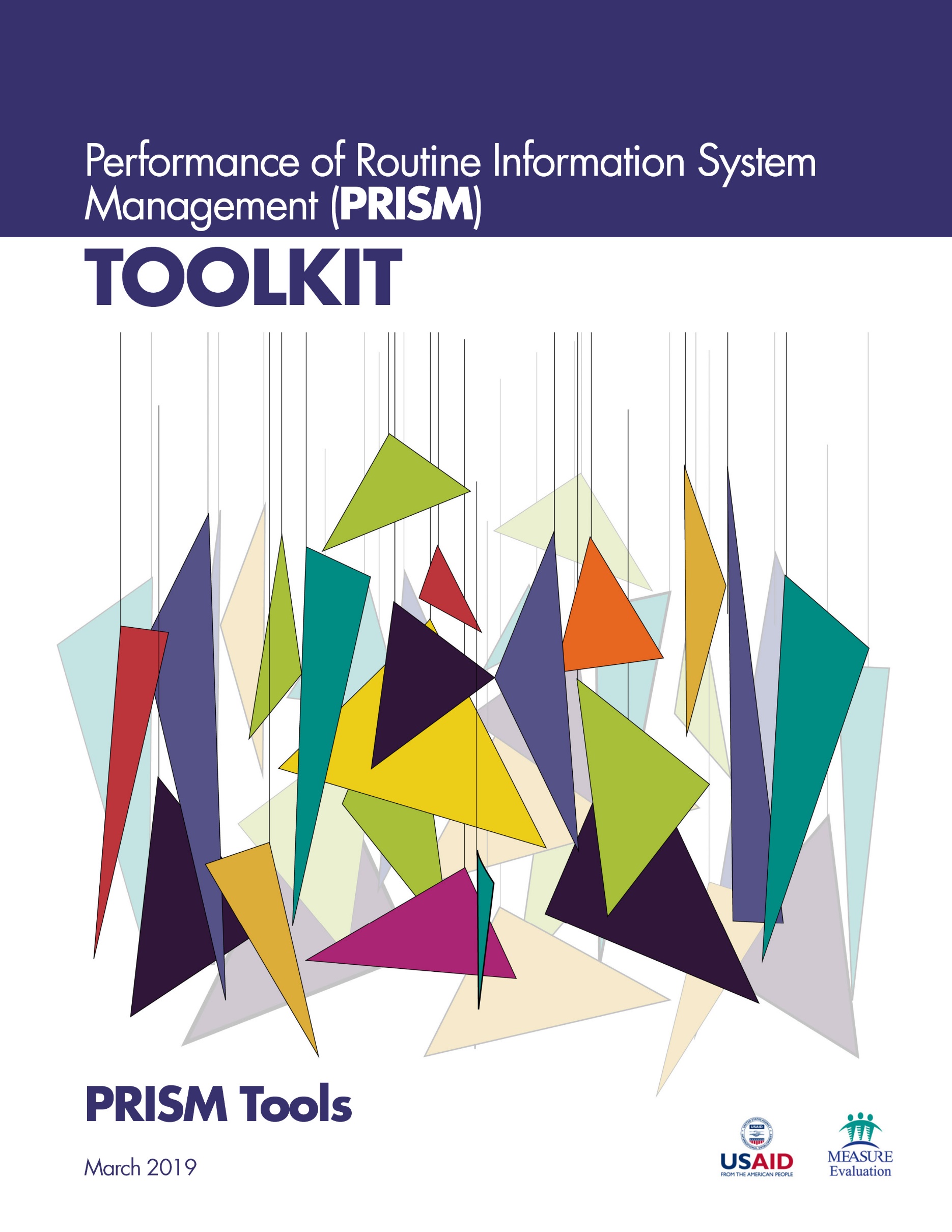 ACKNOWLEDGMENTSMEASURE Evaluation, funded by the United States Agency for International Development (USAID), thanks those who contributed to the updated version of the Performance of Routine Information System Management (PRISM) Series – a collection of tools and supporting materials. It builds on the 2011 version of PRISM, developed by Anwer Aqil, Dairiku Hozumi, and Theo Lippeveld, all then members of MEASURE Evaluation, John Snow, Inc. (JSI), in collaboration with Mounkaila Abdou, JSI, and Alan Johnston, Constella Futures (now Palladium). This updated version draws on best practices and lessons learned from the many countries that have implemented PRISM assessments, as well as the new routine health information system (RHIS) Rapid Assessment Tool, developed by MEASURE Evaluation (available here: https://www.measureevaluation.org/
resources/tools/rhis-rat/routine-health-information-system-rapid-assessment-tool).First, we wish to acknowledge USAID for its support. Second, we thank the 80-plus respondents who answered our call for feedback on the original tools. We received feedback from GEMNet-Health partners as well as RHIS professionals from Afghanistan, Bangladesh, Canada, Ethiopia, Ghana, India, Indonesia, Kenya, Lesotho, Liberia, Malawi, Mexico, Namibia, Nepal, Nigeria, Philippines, Senegal, South Africa, Thailand, Uganda, the United States, and Zimbabwe. Third, we extend our appreciation to the PRISM technical working group (TWG), an internal project advisory group, for its work in updating the tools. Members of the PRISM TWG are Tariq Azim, Alimou Barry, Hiwot Belay, David Boone, Suzanne Cloutier, Marc Cunningham, Mike Edwards, Upama Khatri, Sergio Lins, Moussa Ly, Amanda Makulec, Imelda Moise, and Kolawole Oyediran, from MEASURE Evaluation, JSI; Tara Nutley, from MEASURE Evaluation, Palladium; Sam Wambugu, from MEASURE Evaluation, ICF; David Hotchkiss, from MEASURE Evaluation, Tulane University; Stephen Sapirie, from MEASURE Evaluation, Management Sciences for Health (MSH); and Hemali Kulatilaka, from MEASURE Evaluation, University of North Carolina at Chapel Hill (UNC).Fourth, we recognize the core team at MEASURE Evaluation for leading the revision effort and for their contributions. Special thanks go to Hiwot Belay, Sergio Lins, Suzanne Cloutier, Tariq Azim, and Jeanne Chauffour of MEASURE Evaluation, JSI, for their extensive work in revising and finalizing the PRISM Series. Finally, we thank MEASURE Evaluation’s knowledge management team for editorial, design, and production services.For any questions about the tools or implementing any part of the assessment, please contact:measure@measureevaluation.org. CONTENTSAbbreviations	7Overview of the PRISM Series	8What the 2018 PRISM Series Offers	9Uses of the PRISM Tools	10Module 1. RHIS Overview Tool	11Module 2A. RHIS Performance Diagnostic Tool: District Level	21Part 1. Data Quality: District Assessment Form	24Part 2. Use of Information: District Assessment Form	33Module 2B. RHIS Performance Diagnostic Tool: Health Facility Level	39Part I. Data Quality: Health Facility Assessment Form	43Part 2. Use of Information: Health Facility Assessment Form	58Module 3. Electronic RHIS Functionality and Usability Assessment Tool	64Part 1. Functionality	65Part 2. Usability		70Module 4. Management Assessment Tool (MAT)	76Module 5. Facility/Office Checklist	81Module 6. Organizational And Behavioral Assessment Tool (OBAT)	90Part 1. For Staff and Management at All Levels	93Part 2. For Staff and Management at District and Higher Levels	102Part 3. For Health Facility In-Charge	106Part 4. For Data Management Staff in the Health Facility	109ABBREVIATIONSANC	antenatal careANC1	antenatal care first visitART	antiretroviral therapyCBO	community-based organizationCHW	community health workerDHIS 2	District Health Information Software version 2DQR	Data Quality Review [Tool]DTP3	diphtheria-tetanus-pertussis vaccine third dose (Penta3)EMR	electronic medical recordEPI	expanded program on immunizationeRHIS 	electronic routine health information systemFP	family planningGIS	geographic information systemHCT	HIV counseling and testingHIS 	health information systemHMIS	health management information systemHR	human resourcesICD	International Classification of Diseases (10th revision)ICT	information and communication technologyIDSR	integrated disease surveillance and response (notifiable diseases)IPT1	intermittent preventive treatment first dose (malaria)LLITN	insecticide-treated bed netLQAS	lot quality assurance samplingMAT	Management Assessment ToolMCH	maternal and child healthMFL	master facility listMOH	Ministry of HealthM&E	monitoring and evaluationNGO	nongovernmental organizationOBAT	Organizational and Behavioral Assessment ToolOPD	outpatient department PICT	provider-initiated counseling and testingPRISM 	Performance of Routine Information System ManagementRDQA	routine data quality assessmentRDT 	rapid diagnostic testRHIS 	routine health information systemSBA	skilled birth attendanceSDP	service delivery pointSOP	standard operating procedureTB	tuberculosisTT	tetanus-toxoidUN	United NationsUPS	uninterruptible power supplyUSAID	United States Agency for International DevelopmentOVERVIEW OF THE PRISM SERIES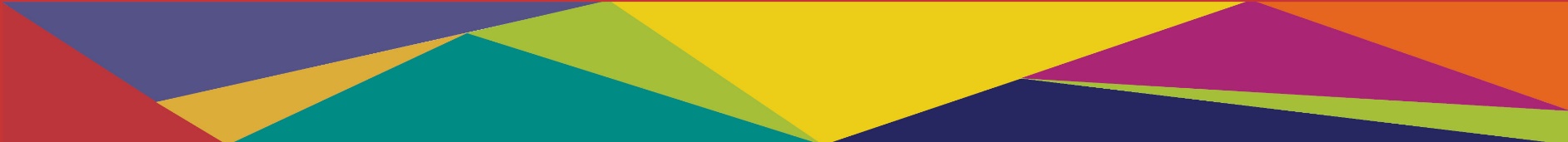 Using data to make evidence-informed decisions is still weak in most low- and middle-income countries. Especially neglected are data produced by routine health information systems (RHIS). RHIS comprise data collected at public, private, and community-level health facilities and institutions. These data, gleaned from individual health records, records of services delivered, and records of health resources, give a granular, site-level picture of health status, health services, and health resources. Most are gathered by healthcare providers as they go about their work, by supervisors, and through routine health facility surveys. When routine data are lacking, or are not used, the results can be lower-quality services, weak infection prevention and control responses, lack of skilled health workers available where they are needed, and weak supply chains for drugs and equipment. These factors contribute to poor health outcomes for people.MEASURE Evaluation, which is funded by the United States Agency for International Development (USAID), has provided technical and financial assistance to strengthen RHIS for more than 15 years. We have contributed to best practices at the global level and to the strengthening of RHIS data collection, data quality, analysis, and use at the country level. One of the project’s mandates is to strengthen the collection, analysis, and use of these data for the delivery of high-quality health services.MEASURE Evaluation developed the Performance of Routine Information System Management (PRISM) Framework and suite of tools in 2011 for global use in assessing the reliability and timeliness of an RHIS, in making evidence-based decisions, and in identifying gaps in an RHIS so they can be addressed and the system can be improved. The framework acknowledges the broader context in which RHIS operate. It also emphasizes the strengthening of RHIS performance through a system-based approach that sustains improvements in data quality and use. PRISM broadens the analysis of RHIS performance to cover three categories of determinants that affect performance:Behavioral determinants: The knowledge, skills, attitudes, values, and motivation of the people who collect, analyze, and use health dataTechnical determinants: The RHIS design, data collection forms, processes, systems, and methodsOrganizational determinants: Information culture, structure, resources, roles, and responsibilities of key contributors at each level of the health systemFigure 1. PRISM Framework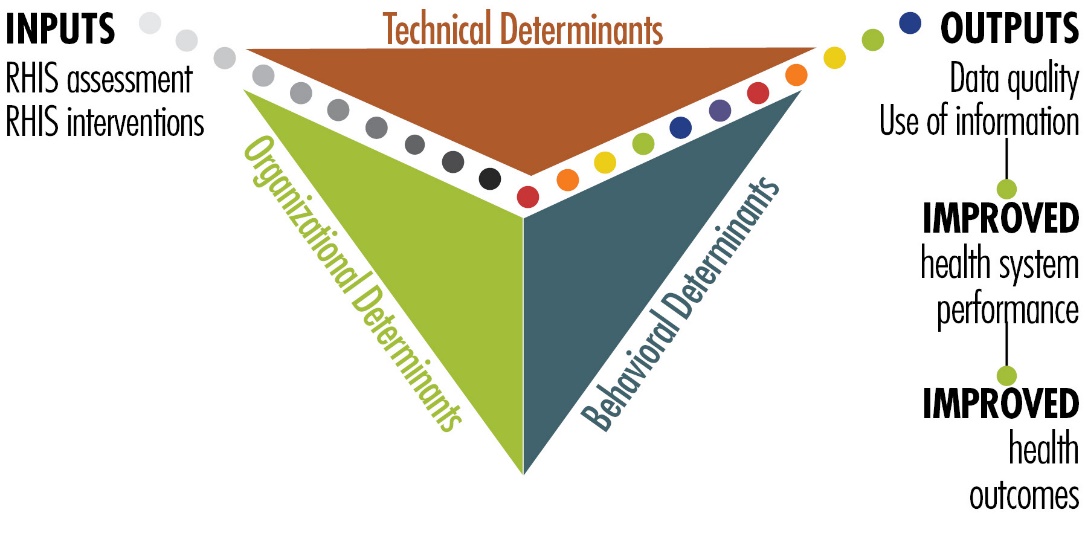 What the 2018 PRISM Series OffersWith USAID’s support, MEASURE Evaluation has revised the PRISM Tools and developed other elements, based on the PRISM Framework, to create a broad array of materials: the “PRISM Series.” It’s available on the MEASURE Evaluation website (https://www.measureevaluation.org/prism) and has the following components: PRISM Toolkit PRISM Tools (this document)PRISM Tools to Strengthen Community Health Information SystemsPRISM Analysis Tool for Data from a PRISM AssessmentPRISM User’s Kit (consisting of four guidance documents)Preparing and Conducting a PRISM Assessment Using SurveyCTO to Collect and Enter PRISM Assessment DataAnalyzing Data from a PRISM AssessmentMoving from Assessment to ActionPRISM Training Kit Participant’s Manual Facilitator’s Manual9 PowerPoint training modulesThis new, more comprehensive PRISM Series is useful for designing, strengthening, and evaluating RHIS performance and developing a plan to put the results of a PRISM assessment into action.The revised “PRISM Tools”—the PRISM Series’ core document—offers the following data collection instruments:RHIS Overview ToolThis tool examines technical determinants, such as the structure and design of existing information systems in the health sector, information flows, and interaction of different information systems. It looks at the extent of RHIS fragmentation and redundancy and helps to initiate discussion of data integration and use.Performance Diagnostic Tool This tool determines the overall level of RHIS performance: the level of data quality and use of information. This tool also captures technical and organizational determinants, such as indicator definitions and reporting guidelines, the level of complexity of data collection tools and reporting forms, and the existence of data-quality assurance mechanisms, RHIS data use mechanisms, and supervision and feedback mechanisms.Electronic RHIS Performance Assessment ToolThis tool examines the functionality and user-friendliness of the technology employed for generating, processing, analyzing, and using routine health data.Management Assessment ToolThe Management Assessment Tool (MAT) is designed to take rapid stock of RHIS management practices and to support the development of action plans for better management. Facility/Office Checklist	This checklist assesses the availability and status of resources needed for RHIS implementation at supervisory levels.Organizational and Behavioral Assessment Tool The Organizational and Behavioral Assessment Tool (OBAT) questionnaire identifies behavioral and organizational determinants, such as motivation, RHIS self-efficacy, task competence, problem-solving skills, and the organizational environment promoting a culture of information.Uses of the PRISM ToolsThese PRISM tools can be used together to gain an in-depth understanding of overall RHIS performance, to establish a baseline, and to rigorously evaluate the progress and effectiveness of RHIS strengthening interventions every five years, contributing to the national RHIS strategic planning process. Each PRISM tool can also be used separately for in-depth analysis of specific RHIS performance areas and issues.MODULE 1. RHIS OVERVIEW TOOL 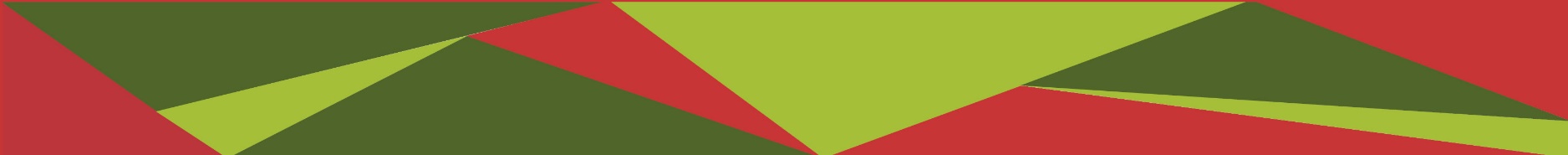 Purpose List the information systems that exist in the country and the type of data they collect.List the recording and reporting tools used at health facility, district, and national levels.Establish the links among the recording tools maintained at the health facility/community level, and the reports generated by the health facility/community health workers (CHWs). Establish the flow of information from health facility/community to each administrative level of the health system.Identify the potential overlaps among these information systems.Summary of Information Collected Using the RHIS Overview Tool The RHIS Overview Tool covers:Data collection. It lists the data recording tools (patient registers, forms, and electronic medical records [EMRs], etc.) used at the health facility, who introduced them, and the type of information captured.Information systems mapping. It lists the information systems and data transmission tools that exist at each level of the health system, who introduced them, and the type of data reported. Thus, it identifies redundancies, workload, and levels of fragmentation and integration.Information flow. It illustrates how and when information flows among different levels of the health system, their overlap, and the burden of information and work.Data Collection MethodsThe RHIS Overview Tool is primarily used at the national level to get an overall picture of the RHIS and the integration or fragmentation of the information system. The tool can be completed through a review of RHIS standard operating procedures (SOPs) and by conducting a group discussion with the RHIS unit and health program staff at the national level. It can also be used at the subnational level, by engaging the regional and district program and planning staff in the group discussion. The information collected at the national/regional level should be verified, by using the tool during health facility and district health office visits.RHIS Overview ToolMODULE 2A. RHIS PERFORMANCE DIAGNOSTIC TOOL: DISTRICT LEVEL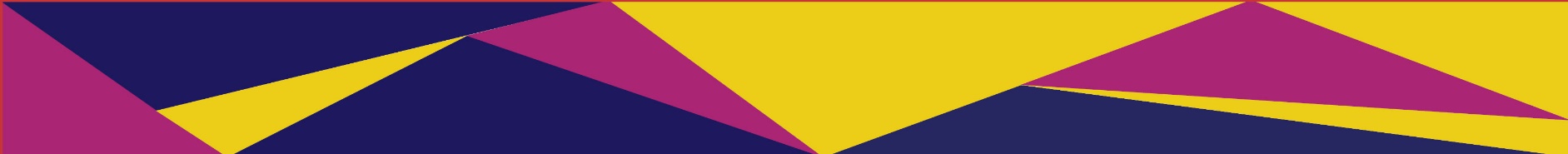 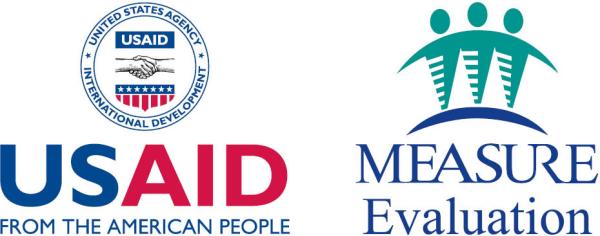 Purpose Identify RHIS data quality, gender-disaggregated data, and information use issues.Quantify the levels of data quality (accuracy, reporting timeliness, and completeness) and information use status (access to RHIS data, existence of analyzed data, and use of RHIS data for monitoring and planning).Identify issues/problems with data processing and processes for information use.Summary of Information Collected Using the RHIS Performance Diagnostic Tool at the District LevelMeasuring Data QualityThrough an analysis of program indicators, the RHIS Performance Diagnostic Tool quantifies the status of data availability, completeness, timeliness, and accuracy, and thus provides valuable information on the adequacy of health facility and district data to support planning and monitoring. The data quality assessment section of this tool is aligned with the data verification aspect of the Data Quality Review (DQR) Tool. The RHIS Performance Diagnostic Tool has the following core recommended indicators to assess data quality:Maternal health: Antenatal care first visit (ANC 1)Immunization: Diphtheria-tetanus-pertussis vaccine third dose (DTP3) or Pentavalent third dose (Penta3) in children under one year of ageHIV: Clients currently on antiretroviral therapy (ART) Tuberculosis: TB cases notified (all types)Malaria: Confirmed malaria cases treatedAt the district level, the RHIS Performance Diagnostic Tool compares reported data and the value entered in the district database for the same indicators and reporting period examined at the facility level.Measuring Information UseThe RHIS Performance Diagnostic Tool also measures the continuous use of information to guide day-to-day operations, track performance, learn from past results, and improve service delivery. The tool focuses on the use of RHIS data for analytic report production, discussion, decision/action, target setting, planning, and monitoring.Assessing RHIS Data Management ProcessesThroughout different sections, this tool assesses various aspects of RHIS data management processes, including:Data processing, analysis, and presentation: the availability of a copy of RHIS data management guidelines; use of standardized RHIS data collection and reporting tools; evidence of data analysis; and visual representation of data.Data quality check: presence of data quality assurance guidelines and tools; clearly assigned roles and responsibilities for data entry and review; and regular internal data quality checks conducted by the district. Feedback: existence of formal feedback loops to the staff collecting the data; regular written feedback sent to health facilities on their performance and the quality of reported data. Performance monitoring and planning: decisions and actions taken based on performance monitoring meetings (e.g., discussing key performance targets); comparisons of district data over time and with national targets; annual planning.Data Collection MethodsKey informant interviews (district manager and district data officer, or those responsible for the compilation, reporting, and analysis of data)Document review and observation (RHIS reports, electronic database, planning documents, meeting minutes, feedback reports/notes, guidelines)RHIS Performance Diagnostic Tool: District LevelPart 1. Data Quality: District Assessment FormPart 2. Use of Information: District Assessment FormMODULE 2B. RHIS PERFORMANCE DIAGNOSTIC TOOL: HEALTH FACILITY LEVEL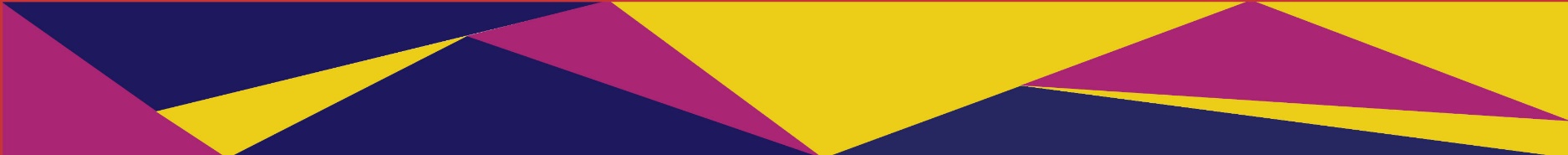 Purpose Identify RHIS data quality, gender-disaggregated data, and information use issues.Quantify the levels of data quality (accuracy, reporting timeliness, and completeness) and information use status (access to RHIS data, existence of analyzed data, and use of RHIS data for monitoring and planning).Identify issues/problems with data processing and processes for information use.Summary of Information Collected Using the RHIS Performance Diagnostic Tool at the Health Facility LevelMeasuring Data QualityThrough an analysis of program indicators, the RHIS Performance Diagnostic Tool quantifies the status of data completeness, timeliness, and accuracy, and thus provides valuable information on the adequacy of health facility data to support planning and monitoring. The data quality assessment section of this tool is aligned with the data verification aspect of the DQR Tool. The RHIS Performance Diagnostic Tool has the following core recommended indicators to assess data quality:Maternal health: Antenatal care first visit (ANC 1)Immunization: Diphtheria-tetanus-pertussis vaccine third dose (DTP3) or Pentavalent third dose (Penta3) in children under one year of ageHIV: Clients currently on antiretroviral therapy (ART) Tuberculosis: TB cases notified (all types)Malaria: Confirmed malaria cases treatedAt the facility level, the RHIS Performance Diagnostic Tool compares the reported value of an indicator for a selected reporting period to recorded data by reviewing the source document for the same facility and period. The result is an estimate of the accuracy of reporting for the indicators in question for the whole program.Measuring Information UseThe RHIS Performance Diagnostic Tool also measures the continuous use of information to guide day-to-day operations, track performance, learn from past results, and improve service delivery. The tool focuses on the use of RHIS data for analytic report production, discussion, decision/action, target setting, planning, and monitoring.Assessing RHIS Data Management ProcessesThroughout different sections, this tool assesses various aspects of RHIS data management processes, including:Data processing, analysis, and presentation: the availability of a copy of RHIS data management guidelines; use of standardized RHIS data collection and reporting tools; evidence of data analysis; and visual representation of data.Data quality check: presence of data quality assurance guidelines and tools; clearly assigned roles and responsibilities for data entry and review; and regular internal data quality checks conducted by the health facility. Supervision quality: supervision frequency; checking data quality; using data for discussion; helping in decision making; and supervisory feedback. Data Collection MethodsKey informant interviews (health facility in-charge and data manager, or those responsible for compilation, reporting, and analysis of data)Document review and observation (RHIS recording tools/source documents, RHIS reports, electronic database, planning documents, meeting minutes, feedback reports/notes, guidelines)RHIS Performance Diagnostic Tool: Health Facility LevelPart I. Data Quality: Health Facility Assessment Form Part 2. Use of Information: Health Facility Assessment FormMODULE 3. ELECTRONIC RHIS FUNCTIONALITY AND USABILITY ASSESSMENT TOOL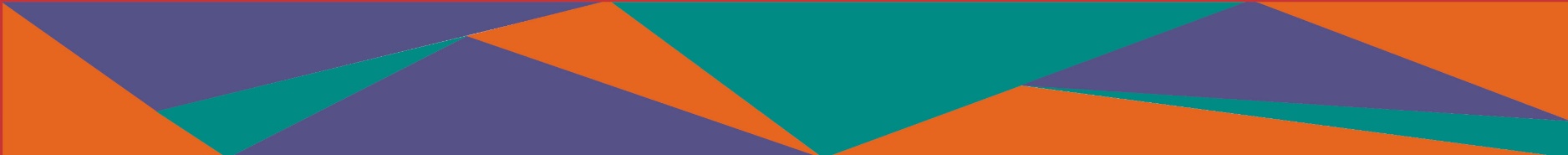 Purpose With technological advancements in HIS, electronic health information systems are an essential component of routine health data processing, dissemination, and use. The focus of this tool is the assessment of an electronic RHIS (eRHIS) that is used mainly for capturing and processing aggregate-level routine health data. The purpose of this tool is to:Assess how well the eRHIS is designed in the context of the desired tasks that the system is expected to perform (system functionality).Assess how well staff are able to use the eRHIS to carry out those functions or tasks (system usability).Summary of Information Collected Using the Electronic RHIS Functionality/Usability Assessment Tool This assessment tool collects information on whether the eRHIS can perform the desired RHIS functions, and whether the RHIS staff are able to carry out those functions. The functions are:Use of unique identifiers for health facilities and health administrative units (e.g., a master facility list [MFL])Aggregate report generationCoverage calculation using population estimatesData integrationData disaggregation by age and sexData analysis and visualizationData Collection MethodsThe functionality of the eRHIS is assessed at the central level against the functions desired/intended by the MOH or other relevant authority. The eRHIS functions are examined by experts against relevant documents that describe the conceptual design of the electronic system(s). The questions in this assessment tool are generic—for any electronic RHIS—and can be customized accordingly.The usability of the eRHIS is assessed at the regional, district, and/or health facility levels, where staff use the eRHIS for data entry, aggregation, transmission, and/or analysis. Data on usability are collected through systematic observation of a set of relevant tasks carried out by the RHIS staff at the regional, district, and/or health facility levels using the electronic system.Electronic RHIS Functionality and Usability Assessment ToolPart 1. FunctionalityThe functionality of the electronic RHIS (eRHIS) should be assessed at one location only and against the functions desired/intended by the MOH. Check if any document is available that describes the conceptual design of the electronic systems in terms of functions. The assessment questions below are generic for any eRHIS and may be customized accordingly.Part 2. UsabilityThis tool can be used at each level that an electronic RHIS (eRHIS) is in use. Ask the RHIS user to carry out the functions described in the assessment. Observe the user’s ease/difficulty in carrying out each function. 
MODULE 4. MANAGEMENT ASSESSMENT TOOL (MAT)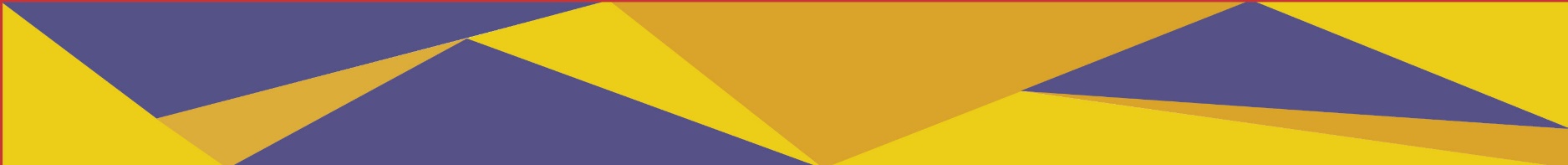 Purpose This tool is designed to rapidly assess RHIS management practices and to aid in developing recommendations for better RHIS management. The tool is used to:Assess the level of RHIS management functions, such as governance, planning, training, supervision, quality standards, and finance.Identify the RHIS management functions that are weak and set priorities for actions.Conduct a comparative analysis to understand the effects of the management functions on RHIS performance, RHIS processes, promotion of a culture of information, and behavioral determinants.Summary of Information Collected Using the MAT The MAT is primarily used at the district level and above to measure the effectiveness of RHIS management functions, including:RHIS governance: the organizational arrangements, mission, roles, and functions of the RHIS; presence of SOPs; description of who is doing what, how, and with what resources to manage and maintain the RHIS Planning: the availability of a copy of a multiyear national, regional, or district HIS/RHIS plan and targets for improving RHIS data quality and information useTraining: existence of a national- or subnational-level RHIS training needs assessment and training plan, along with training manualsSupervision: existence of RHIS supervision guidelines/checklists, supervision plan, and feedback reportsFinance: availability of financial resources dedicated to HIS (to cover recording and reporting supplies, training, and supervision costs)Data Collection MethodsDesk review of office organogram/organizational chart; HIS/RHIS plans and reports (including a three- or five-year national RHIS/HIS strategic plan, a national HIS situation analysis/assessment; a training needs assessment, etc.); SOPs; training plan and manuals; supervision tools (guidelines, checklists, plans, calendars) and feedback reports/notes; financial plans/reports; etc.Management Assessment ToolApply this questionnaire by conducting a desk review of relevant documents at the district and higher levels. Ask the person in charge of the RHIS unit to provide you with the relevant documents to respond to the following questions.  MODULE 5. FACILITY/OFFICE CHECKLIST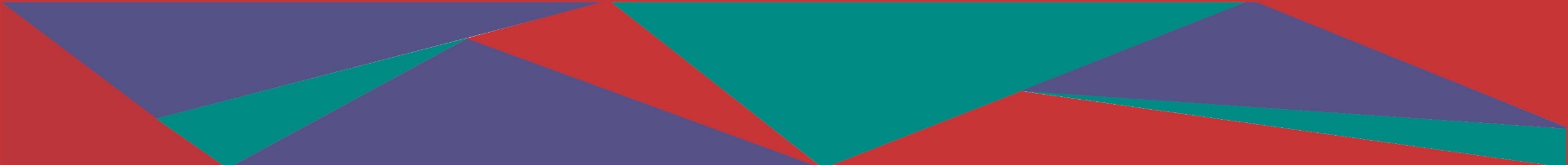 Purpose The facility/office checklist inventories available resources, such as equipment, utilities, storage of information, communication capacity, and RHIS forms and registers. Specific uses of the checklist are:Assessing the availability of resources.Monitoring the availability of resources over time.Making management decisions to replenish resources.Developing recommendations to deal with resource issues.Summary of Information Collected Using the Facility/Office Checklist The checklist is used at health facilities, district offices, and higher levels to assess the availability of resources, including: RHIS hardware/equipment: the availability digital equipment in working condition (computers, printers, modems, uninterruptible power supply [UPS]), backup unit, communication units, etc.RHIS infrastructure: the availability of consistent electricity and back-up power, access to the Internet, storage facilities with proper temperature controls, etc.RHIS supplies: RHIS data collection and reporting forms.Human resources: staffing levels (number and type of staff at facility or office level, disaggregated by gender), RHIS trained staff, types of RHIS training received, and dates of most recent trainings.Data Collection MethodsKey informant interview involving the district RHIS unit director, health facility in-charge, and/or data manager.Office inventory visit/tour, desk review, and observations. Facility/Office ChecklistInterview the facility manager or person in charge of the RHIS at the district office or the health facility.MODULE 6. ORGANIZATIONAL AND BEHAVIORAL ASSESSMENT TOOL (OBAT)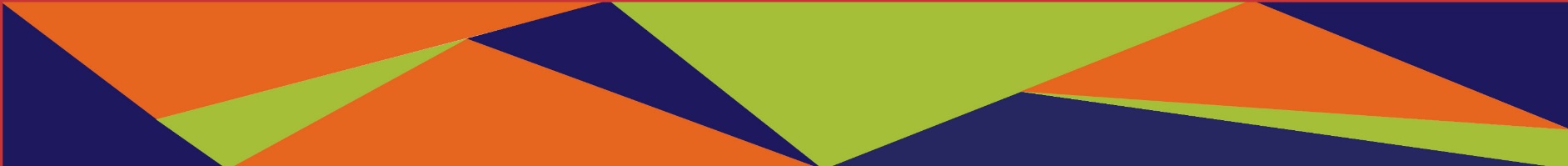 PurposeAssess whether the organizational mechanisms are in place for producing the desired results in RHIS performance.Explore the extent to which a culture of information exists in the organization.Identify the commitment and support of upper management for enhancing an information system.Quantify the health staff’s motivation, knowledge, and skills to perform RHIS tasks.Summary of Information Collected Using the OBAT Promotion of an information cultureEmphasis on data qualityUse of RHIS information (for planning, day-to-day operations, and monitoring)Problem solving and feedbackSense of responsibilityEmpowerment/accountabilityIndividual skills and behaviorsPerception of self-competency to perform RHIS tasks Knowledge of the RHIS (including rationale for data collection and how to perform data quality checks)Skills to perform RHIS tasks (such as identification and problem solving, visually presenting data, calculating rates and percentages, data interpretation, and evidence-based decision making)Motivation Data Collection MethodsPaper and pencil-based self-assessment to be completed by: Health facility and district managersRegional/state/provincial RHIS/monitoring and evaluation (M&E) unit leads Health facility and district data managers or those responsible for the compilation, analysis, and reporting of dataDistrict- and higher-level health program supervisors or focal persons The OBAT has the following parts: A survey relevant for staff and management at all levels (Part 1)Three cadre-specific competency surveys (Parts 2-4); district and higher-level staff should only fill out Part 2, health facility in-charge should only fill out Part 3, and health facility data management staff should only fill out Part 4Organizational and Behavioral Assessment ToolPart 1. For Staff and Management at All LevelsPart 2. For Staff and Management at District and Higher LevelsPart 3. For Health Facility In-ChargePart 4. For Data Management Staff in the Health Facility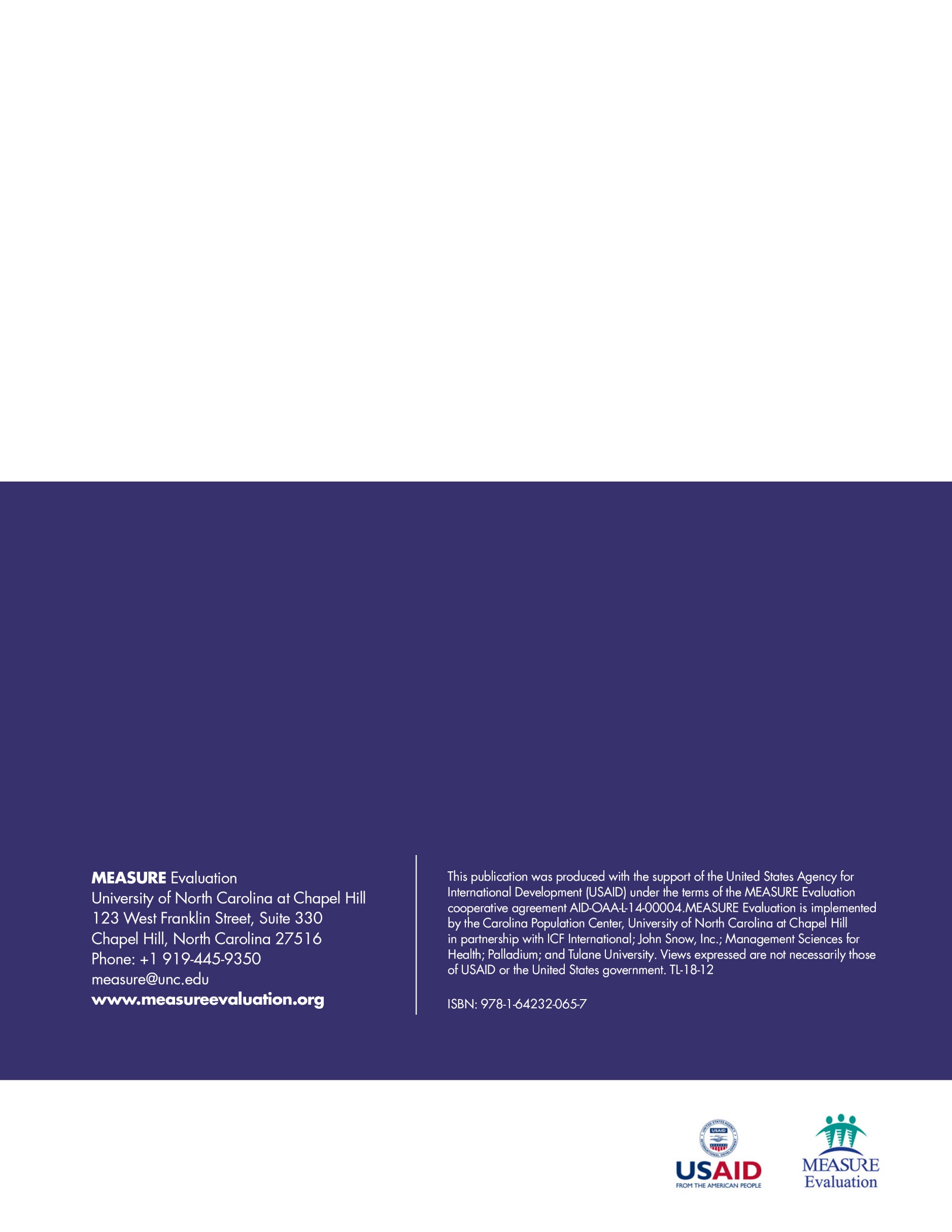 SURVEY FACILITATORRHIS_101RHIS_101Survey dateRHIS_102RHIS_102Facilitator nameRHIS_103RHIS_103Facilitator codeEnter your 2-character identifier.RHIS_104RHIS_104Type of facility(Country-specific: adapt to the local country context and health system structure)1. National referral hospital2. District/provincial hospital3. Health center4. Health clinic5. Health post6. District health office7. Regional/provincial health office8. Central ministry of health (MOH)UNIT IDENTIFICATION[Valid for facility types 6-8]UNIT IDENTIFICATION[Valid for facility types 6-8]UNIT IDENTIFICATION[Valid for facility types 6-8]UNIT IDENTIFICATION[Valid for facility types 6-8]RHIS_105hRHIS_105hCentral/region/state/provinceEnter the alphanumeric code that identifies this level.RHIS_106hRHIS_106hDistrict Enter the alphanumeric code that identifies this district.[Valid when type of facility is 6]RHIS_108hRHIS_108hUnit nameRHIS_109hRHIS_109hLocation of the unit(Town/city/village)RHIS_110hRHIS_110hOffice(s) visited Note: It could be one or more offices from which information is collected. Please list them here.________________________________________________________________________________________________________________________________________________FACILITY IDENTIFICATION[Valid for facility types 1-5]FACILITY IDENTIFICATION[Valid for facility types 1-5]FACILITY IDENTIFICATION[Valid for facility types 1-5]FACILITY IDENTIFICATION[Valid for facility types 1-5]RHIS_105fRHIS_105fRegion/state/provinceEnter the alphanumeric code that identifies this level.RHIS_106fRHIS_106fDistrictEnter the alphanumeric code that identifies this district.RHIS_107fRHIS_107fHealth facility numberEnter a 5-digit unit number. Include leading zeros.RHIS_108fRHIS_108fHealth facility nameRHIS_109fRHIS_109fLocation of the unit(Town/city/village)RHIS_111fRHIS_111fUrban/rural1. Urban2. RuralRHIS_112fRHIS_112fManaging authority1. Government/public2. Nongovernmental organization (NGO)/
not-for-profit3. Private-for-profit4. Mission/faith-based/community-based organization (CBO)96. Other (specify) ________________________________RHIS_113Survey start time(Use the 24-hour clock system, e.g., 14:30)Survey start time(Use the 24-hour clock system, e.g., 14:30)                                                           :To complete the tables in Section 1 and Section 2:Ask for copies of the data recording tools or check if the procedures manual lists all data recording tools that are used.At the top of each column, list all existing data recording tools (e.g., patient registers, forms, electronic medical records, etc.) in S1_01 for paper-based tools and in S2_01 for electronic tools.Verify if a given recording tool includes the listed type of service or disease information, and mark an “x” in the corresponding row for S1_02/S2_02.Indicate which organization introduced the recording form and mark an “x” in the corresponding row for S1_03/S2_03.If there are no paper-based recording tools, leave Section 1 blank. If there are no electronic recording tools, leave Section 2 blank.SECTION 1. PAPER-BASED DATA RECORDING TOOLSSECTION 1. PAPER-BASED DATA RECORDING TOOLSSECTION 1. PAPER-BASED DATA RECORDING TOOLSSECTION 1. PAPER-BASED DATA RECORDING TOOLSSECTION 1. PAPER-BASED DATA RECORDING TOOLSSECTION 1. PAPER-BASED DATA RECORDING TOOLSSECTION 1. PAPER-BASED DATA RECORDING TOOLSSECTION 1. PAPER-BASED DATA RECORDING TOOLSSECTION 1. PAPER-BASED DATA RECORDING TOOLSSECTION 1. PAPER-BASED DATA RECORDING TOOLSSECTION 1. PAPER-BASED DATA RECORDING TOOLSSECTION 1. PAPER-BASED DATA RECORDING TOOLSSECTION 1. PAPER-BASED DATA RECORDING TOOLSSECTION 1. PAPER-BASED DATA RECORDING TOOLSSECTION 1. PAPER-BASED DATA RECORDING TOOLSS1_02. Purpose (type of information recorded)S1_01. Name of the register/formS1_01. Name of the register/formS1_01. Name of the register/formS1_01. Name of the register/formS1_01. Name of the register/formS1_01. Name of the register/formS1_01. Name of the register/formS1_01. Name of the register/formS1_01. Name of the register/formS1_01. Name of the register/formS1_01. Name of the register/formS1_01. Name of the register/formS1_01. Name of the register/formS1_01. Name of the register/formS1_02. Purpose (type of information recorded)1. General outpatient department (OPD) services2. Inpatient services3. Immunization services4. Family planning (FP) services5. Maternal health services6. Child health services7. Tuberculosis (TB)8. HIV/AIDS9. Malaria10. Other specific disease(s)11. Nutrition services12. Notifiable diseases/ integrated disease surveillance and response (IDSR)13. Financial information14. Medicines, vaccines, contraceptive stock/supply15. Human resources (HR)16. Equipment17. Capital assets18. Vital events96. Other (specify) _____________________SECTION 1. PAPER-BASED DATA RECORDING TOOLSSECTION 1. PAPER-BASED DATA RECORDING TOOLSSECTION 1. PAPER-BASED DATA RECORDING TOOLSSECTION 1. PAPER-BASED DATA RECORDING TOOLSSECTION 1. PAPER-BASED DATA RECORDING TOOLSSECTION 1. PAPER-BASED DATA RECORDING TOOLSSECTION 1. PAPER-BASED DATA RECORDING TOOLSSECTION 1. PAPER-BASED DATA RECORDING TOOLSSECTION 1. PAPER-BASED DATA RECORDING TOOLSSECTION 1. PAPER-BASED DATA RECORDING TOOLSSECTION 1. PAPER-BASED DATA RECORDING TOOLSSECTION 1. PAPER-BASED DATA RECORDING TOOLSSECTION 1. PAPER-BASED DATA RECORDING TOOLSSECTION 1. PAPER-BASED DATA RECORDING TOOLSSECTION 1. PAPER-BASED DATA RECORDING TOOLSS1_03. Primary organization that introduced the register/formS1_01. Name of the register/formS1_01. Name of the register/formS1_01. Name of the register/formS1_01. Name of the register/formS1_01. Name of the register/formS1_01. Name of the register/formS1_01. Name of the register/formS1_01. Name of the register/formS1_01. Name of the register/formS1_01. Name of the register/formS1_01. Name of the register/formS1_01. Name of the register/formS1_01. Name of the register/formS1_01. Name of the register/formS1_03. Primary organization that introduced the register/form1. MOH (standardized national health information system [HIS] tool)2. MOH (program specific - name)__________________________________3. United Nations (UN) agency (name)__________________________________
4. Regional/state government5. Other partner/donor (name)__________________________________
6. Locally customized/developed96. Other (specify) _____________________SECTION 2. ELECTRONIC DATA RECORDING TOOLS AT FACILITY LEVELSECTION 2. ELECTRONIC DATA RECORDING TOOLS AT FACILITY LEVELSECTION 2. ELECTRONIC DATA RECORDING TOOLS AT FACILITY LEVELSECTION 2. ELECTRONIC DATA RECORDING TOOLS AT FACILITY LEVELSECTION 2. ELECTRONIC DATA RECORDING TOOLS AT FACILITY LEVELSECTION 2. ELECTRONIC DATA RECORDING TOOLS AT FACILITY LEVELSECTION 2. ELECTRONIC DATA RECORDING TOOLS AT FACILITY LEVELSECTION 2. ELECTRONIC DATA RECORDING TOOLS AT FACILITY LEVELSECTION 2. ELECTRONIC DATA RECORDING TOOLS AT FACILITY LEVELSECTION 2. ELECTRONIC DATA RECORDING TOOLS AT FACILITY LEVELSECTION 2. ELECTRONIC DATA RECORDING TOOLS AT FACILITY LEVELSECTION 2. ELECTRONIC DATA RECORDING TOOLS AT FACILITY LEVELSECTION 2. ELECTRONIC DATA RECORDING TOOLS AT FACILITY LEVELSECTION 2. ELECTRONIC DATA RECORDING TOOLS AT FACILITY LEVELSECTION 2. ELECTRONIC DATA RECORDING TOOLS AT FACILITY LEVELInformation and communication technology (ICT) applications/software used for data recording (e.g., Excel, Access, EMR, DHIS 2, geographic information system [GIS], other software)S2_02. Purpose (type of information recorded)S2_01. Name of the electronic systemS2_01. Name of the electronic systemS2_01. Name of the electronic systemS2_01. Name of the electronic systemS2_01. Name of the electronic systemS2_01. Name of the electronic systemS2_01. Name of the electronic systemS2_01. Name of the electronic systemS2_01. Name of the electronic systemS2_01. Name of the electronic systemS2_01. Name of the electronic systemS2_01. Name of the electronic systemS2_01. Name of the electronic systemS2_01. Name of the electronic systemInformation and communication technology (ICT) applications/software used for data recording (e.g., Excel, Access, EMR, DHIS 2, geographic information system [GIS], other software)S2_02. Purpose (type of information recorded)1. General OPD services2. Inpatient services3. Immunization services4. FP services5. Maternal health services6. Child health services7. TB8. HIV/AIDS9. Malaria10. Other specific disease(s)11. Nutrition services12. Notifiable diseases/IDSR13. Financial information14. Medicines, vaccines, contraceptive stock/supply15. HR16. Equipment17. Capital assets18. Vital events96. Other (specify) _____________________SECTION 2. ELECTRONIC DATA RECORDING TOOLS AT FACILITY LEVELSECTION 2. ELECTRONIC DATA RECORDING TOOLS AT FACILITY LEVELSECTION 2. ELECTRONIC DATA RECORDING TOOLS AT FACILITY LEVELSECTION 2. ELECTRONIC DATA RECORDING TOOLS AT FACILITY LEVELSECTION 2. ELECTRONIC DATA RECORDING TOOLS AT FACILITY LEVELSECTION 2. ELECTRONIC DATA RECORDING TOOLS AT FACILITY LEVELSECTION 2. ELECTRONIC DATA RECORDING TOOLS AT FACILITY LEVELSECTION 2. ELECTRONIC DATA RECORDING TOOLS AT FACILITY LEVELSECTION 2. ELECTRONIC DATA RECORDING TOOLS AT FACILITY LEVELSECTION 2. ELECTRONIC DATA RECORDING TOOLS AT FACILITY LEVELSECTION 2. ELECTRONIC DATA RECORDING TOOLS AT FACILITY LEVELSECTION 2. ELECTRONIC DATA RECORDING TOOLS AT FACILITY LEVELSECTION 2. ELECTRONIC DATA RECORDING TOOLS AT FACILITY LEVELSECTION 2. ELECTRONIC DATA RECORDING TOOLS AT FACILITY LEVELSECTION 2. ELECTRONIC DATA RECORDING TOOLS AT FACILITY LEVELS2_03. Primary organization that introduced the register/formS2_01. Name of the electronic systemS2_01. Name of the electronic systemS2_01. Name of the electronic systemS2_01. Name of the electronic systemS2_01. Name of the electronic systemS2_01. Name of the electronic systemS2_01. Name of the electronic systemS2_01. Name of the electronic systemS2_01. Name of the electronic systemS2_01. Name of the electronic systemS2_01. Name of the electronic systemS2_01. Name of the electronic systemS2_01. Name of the electronic systemS2_01. Name of the electronic systemS2_03. Primary organization that introduced the register/form1. MOH (standardized national HIS tool)2. MOH (program specific - name)__________________________________3. UN agency (name)________________________________
4. Regional/state government5. Other partner/donor (name)__________________________________
6. Locally customized/developed96. Other (specify) _____________________To complete the mapping sheet:List all the reporting forms in S3_01.Specify if the reports are paper-based, electronic, or both by marking P, E, or B in each column for S3_02.For electronic forms, mention what type in the appropriate columns for S3_03. Verify if a given reporting form includes the listed type of service or disease information, and mark an “x” in the corresponding column for S3_04. Indicate which organization introduced the reporting form and mark an “x” in the corresponding column for S3_05.SECTION 3. INFORMATION MAPPING SHEETSECTION 3. INFORMATION MAPPING SHEETSECTION 3. INFORMATION MAPPING SHEETSECTION 3. INFORMATION MAPPING SHEETSECTION 3. INFORMATION MAPPING SHEETSECTION 3. INFORMATION MAPPING SHEETSECTION 3. INFORMATION MAPPING SHEETSECTION 3. INFORMATION MAPPING SHEETSECTION 3. INFORMATION MAPPING SHEETSECTION 3. INFORMATION MAPPING SHEETSECTION 3. INFORMATION MAPPING SHEETSECTION 3. INFORMATION MAPPING SHEETSECTION 3. INFORMATION MAPPING SHEETSECTION 3. INFORMATION MAPPING SHEETSECTION 3. INFORMATION MAPPING SHEETS3_01. Name of the report generated by community/ health facility/ districtS3_02. Paper-based, electronic, or both?
(Mark P, E, or B)S3_03. If electronic, type of electronic system (Excel, Access, DHIS 2, GIS, other software)S3_04. Type of data reportedS3_04. Type of data reportedS3_04. Type of data reportedS3_04. Type of data reportedS3_04. Type of data reportedS3_04. Type of data reportedS3_04. Type of data reportedS3_04. Type of data reportedS3_04. Type of data reportedS3_04. Type of data reportedS3_04. Type of data reportedS3_04. Type of data reportedS3_04. Type of data reportedS3_04. Type of data reportedS3_04. Type of data reported1. General OPD services2. Inpatient services3. Immunization services4. FP services5. Maternal health services6. Child health services7. TB8. HIV/AIDS9. Malaria10. Other specific disease(s)11. Nutrition services12. Notifiable diseases/IDSR13. Financial information14. Medicines, vaccines, contraceptive stock/supply15. HR16. Equipment17. Capital assets18. Vital events96. Other (specify) _____________________S3_05. Primary organization that introduced the reportS3_05. Primary organization that introduced the reportS3_05. Primary organization that introduced the reportS3_05. Primary organization that introduced the reportS3_05. Primary organization that introduced the reportS3_05. Primary organization that introduced the reportS3_05. Primary organization that introduced the reportS3_05. Primary organization that introduced the reportS3_05. Primary organization that introduced the reportS3_05. Primary organization that introduced the reportS3_05. Primary organization that introduced the reportS3_05. Primary organization that introduced the reportS3_05. Primary organization that introduced the reportS3_05. Primary organization that introduced the reportS3_05. Primary organization that introduced the report1. MOH (standardized national HIS tool)2. MOH (program specific - name)__________________________________3. UN agency (name)________________________________
4. Regional/state government5. Other partner/donor (name)__________________________________
6. Locally customized/developed96. Other (specify) _____________________To complete the information flow sheet:List all the reports generated at the different levels of the health system in S4_01.Specify if the reports are paper-based, electronic, or both in S4_02. For electronic reports, mention what type in S4_03. In S4_04, list the levels of the health system (from bottom to top) where data are transmitted and received.Mark an “x” in the corresponding column/row under S4_04 for each report listed in S4_01. Capture if there is interdepartmental data transmission in the same organizational level by using arrows to indicate the data flow.SECTION 4. INFORMATION FLOW SHEETSECTION 4. INFORMATION FLOW SHEETSECTION 4. INFORMATION FLOW SHEETSECTION 4. INFORMATION FLOW SHEETSECTION 4. INFORMATION FLOW SHEETSECTION 4. INFORMATION FLOW SHEETSECTION 4. INFORMATION FLOW SHEETSECTION 4. INFORMATION FLOW SHEETSECTION 4. INFORMATION FLOW SHEETSECTION 4. INFORMATION FLOW SHEETSECTION 4. INFORMATION FLOW SHEETSECTION 4. INFORMATION FLOW SHEETSECTION 4. INFORMATION FLOW SHEETSECTION 4. INFORMATION FLOW SHEETSECTION 4. INFORMATION FLOW SHEETSECTION 4. INFORMATION FLOW SHEETSECTION 4. INFORMATION FLOW SHEETS4_01. Name of the report generated by the community/ health facility/ districtS4_02. Paper-based, electronic, or both (Mark P, E or B)S4_03. If electronic, type of electronic system (Excel, Access, DHIS 2, GIS, other software)S4_04. Where the report is sent toS4_04. Where the report is sent toS4_04. Where the report is sent toS4_04. Where the report is sent toS4_04. Where the report is sent toS4_04. Where the report is sent toS4_04. Where the report is sent toS4_04. Where the report is sent toS4_04. Where the report is sent toS4_04. Where the report is sent toS4_04. Where the report is sent toS4_04. Where the report is sent toS4_04. Where the report is sent toS4_04. Where the report is sent toS4_01. Name of the report generated by the community/ health facility/ districtS4_02. Paper-based, electronic, or both (Mark P, E or B)S4_03. If electronic, type of electronic system (Excel, Access, DHIS 2, GIS, other software)RHIS_114Survey end time(Use the 24-hour clock system, e.g., 14:30)                                                :SURVEY FACILITATORSURVEY FACILITATORSURVEY FACILITATORSURVEY FACILITATORDQ_101Survey dateDQ_102Facilitator nameDQ_103Facilitator codeEnter your 2-character identifier.DISTRICT LEVEL UNIT IDENTIFICATIONDISTRICT LEVEL UNIT IDENTIFICATIONDISTRICT LEVEL UNIT IDENTIFICATIONDISTRICT LEVEL UNIT IDENTIFICATIONDQ_104Region/state/provinceEnter the alphanumeric code that identifies this level.DQ_105District Enter the alphanumeric code that identifies this district.DQ_106District name DQ_107Name of district office(s) visited Note: It could be one or more offices from which information is collected. Please list them here.________________________________________________________________________________________________________________________________________________________________________________________________________________________________________________________________________________________________DQ_108Location of the district or district unit(Town/city/village)INFORMED CONSENTINFORMED CONSENTINFORMED CONSENTINFORMED CONSENTREAD THE FOLLOWING TEXT TO THE DISTRICT MANAGER OR THE HEAD OF THE DISTRICT UNIT: Good day! My name is _____________________. We are here on behalf of [IMPLEMENTING AGENCY] conducting a survey of district health offices to help the government know more about the performance of the routine health information system in [COUNTRY].Your district was randomly selected to participate in this study. We will be asking you questions about various health services and routine reporting. This information may be used by [MOH AND/OR IMPLEMENTING AGENCY], organizations supporting health services, and researchers, to plan service improvements or to conduct more studies of health services.Neither your name nor the names of any other respondent participating in this study will be included in the data set or in any report. However, there is a small chance that any of these respondents may be identified later. Nevertheless, we are asking your help to ensure that the information we collect is accurate.You may refuse to answer any question or choose to stop the interview at any time. However, we hope you will answer all of the questions, which will benefit the clients you serve and the nation.If there are questions that would be more accurately answered by someone better informed of any specifics we ask about, we would appreciate if you would introduce us to that person to help us collect any missing or incomplete information.At this point, do you have any questions about the study? Do I have your agreement to proceed?_________________________________________________________               ________  / ________  / ________         INTERVIEWER'S SIGNATURE INDICATING CONSENT OBTAINED                DAY          MONTH          YEARREAD THE FOLLOWING TEXT TO THE DISTRICT MANAGER OR THE HEAD OF THE DISTRICT UNIT: Good day! My name is _____________________. We are here on behalf of [IMPLEMENTING AGENCY] conducting a survey of district health offices to help the government know more about the performance of the routine health information system in [COUNTRY].Your district was randomly selected to participate in this study. We will be asking you questions about various health services and routine reporting. This information may be used by [MOH AND/OR IMPLEMENTING AGENCY], organizations supporting health services, and researchers, to plan service improvements or to conduct more studies of health services.Neither your name nor the names of any other respondent participating in this study will be included in the data set or in any report. However, there is a small chance that any of these respondents may be identified later. Nevertheless, we are asking your help to ensure that the information we collect is accurate.You may refuse to answer any question or choose to stop the interview at any time. However, we hope you will answer all of the questions, which will benefit the clients you serve and the nation.If there are questions that would be more accurately answered by someone better informed of any specifics we ask about, we would appreciate if you would introduce us to that person to help us collect any missing or incomplete information.At this point, do you have any questions about the study? Do I have your agreement to proceed?_________________________________________________________               ________  / ________  / ________         INTERVIEWER'S SIGNATURE INDICATING CONSENT OBTAINED                DAY          MONTH          YEARREAD THE FOLLOWING TEXT TO THE DISTRICT MANAGER OR THE HEAD OF THE DISTRICT UNIT: Good day! My name is _____________________. We are here on behalf of [IMPLEMENTING AGENCY] conducting a survey of district health offices to help the government know more about the performance of the routine health information system in [COUNTRY].Your district was randomly selected to participate in this study. We will be asking you questions about various health services and routine reporting. This information may be used by [MOH AND/OR IMPLEMENTING AGENCY], organizations supporting health services, and researchers, to plan service improvements or to conduct more studies of health services.Neither your name nor the names of any other respondent participating in this study will be included in the data set or in any report. However, there is a small chance that any of these respondents may be identified later. Nevertheless, we are asking your help to ensure that the information we collect is accurate.You may refuse to answer any question or choose to stop the interview at any time. However, we hope you will answer all of the questions, which will benefit the clients you serve and the nation.If there are questions that would be more accurately answered by someone better informed of any specifics we ask about, we would appreciate if you would introduce us to that person to help us collect any missing or incomplete information.At this point, do you have any questions about the study? Do I have your agreement to proceed?_________________________________________________________               ________  / ________  / ________         INTERVIEWER'S SIGNATURE INDICATING CONSENT OBTAINED                DAY          MONTH          YEARREAD THE FOLLOWING TEXT TO THE DISTRICT MANAGER OR THE HEAD OF THE DISTRICT UNIT: Good day! My name is _____________________. We are here on behalf of [IMPLEMENTING AGENCY] conducting a survey of district health offices to help the government know more about the performance of the routine health information system in [COUNTRY].Your district was randomly selected to participate in this study. We will be asking you questions about various health services and routine reporting. This information may be used by [MOH AND/OR IMPLEMENTING AGENCY], organizations supporting health services, and researchers, to plan service improvements or to conduct more studies of health services.Neither your name nor the names of any other respondent participating in this study will be included in the data set or in any report. However, there is a small chance that any of these respondents may be identified later. Nevertheless, we are asking your help to ensure that the information we collect is accurate.You may refuse to answer any question or choose to stop the interview at any time. However, we hope you will answer all of the questions, which will benefit the clients you serve and the nation.If there are questions that would be more accurately answered by someone better informed of any specifics we ask about, we would appreciate if you would introduce us to that person to help us collect any missing or incomplete information.At this point, do you have any questions about the study? Do I have your agreement to proceed?_________________________________________________________               ________  / ________  / ________         INTERVIEWER'S SIGNATURE INDICATING CONSENT OBTAINED                DAY          MONTH          YEARDQ_109May I begin the interview?May I begin the interview?1. Yes           2. No  End surveyDQ_110Survey start time(Use the 24-hour clock system, e.g., 14:30)Survey start time(Use the 24-hour clock system, e.g., 14:30)                       :         ASSESSMENT REVIEW MONTHSASSESSMENT REVIEW MONTHSEnter the three review months that will be used during this assessment.Enter the three review months that will be used during this assessment.Month 1                     MONTH           YEAR Month 2                     MONTH           YEAR Month 3                     MONTH           YEAR RESOURCES FOR DATA ASSESSMENT RESOURCES FOR DATA ASSESSMENT RESOURCES FOR DATA ASSESSMENT RESOURCES FOR DATA ASSESSMENT DQ_010Does the district have a designated person responsible for entering data/compiling reports from health facilities?1. Yes2. No1. Yes2. NoDQ_011Does the district have a designated person to review the quality of compiled data prior to submission to the next level, e.g., to regional/provincial offices, to the central health management information system (HMIS)?1. Yes2. Partly (the data are reviewed but no one is designated with the responsibility)3. Not at all1. Yes2. Partly (the data are reviewed but no one is designated with the responsibility)3. Not at allDQ_012Does the district have written guidelines for: (OBSERVE)Does the district have written guidelines for: (OBSERVE)Does the district have written guidelines for: (OBSERVE)DQ_012Data entry/compilation1. Yes2. NoDQ_012Data review and quality control1. Yes2. NoDQ_013Are designated staff trained on: Are designated staff trained on: Are designated staff trained on: DQ_013Data entry/compilation1. Yes (staff have received training in the past two years)2. Mostly (all staff have received training but 
not in the past two years)3. Partly (some staff have received training)4. Not at all1. Yes (staff have received training in the past two years)2. Mostly (all staff have received training but 
not in the past two years)3. Partly (some staff have received training)4. Not at allDQ_013Data review and quality control1. Yes (staff have received training in the past two years)2. Mostly (all staff have received training but 
not in the past two years)3. Partly (some staff have received training)4. Not at all1. Yes (staff have received training in the past two years)2. Mostly (all staff have received training but 
not in the past two years)3. Partly (some staff have received training)4. Not at allCOMPLETENESS OF HEALTH FACILITIES REPORTING TO DISTRICTCOMPLETENESS OF HEALTH FACILITIES REPORTING TO DISTRICTCOMPLETENESS OF HEALTH FACILITIES REPORTING TO DISTRICTDQ_014Does the district keep copies of monthly RHIS reports (paper-based or electronic) sent by the health facilities?(CHECK THE REPORTS FROM MONTH 1 TO MONTH 3)1. Yes, paper-based copies only       2. Yes, electronic copies only3. Yes, both paper-based and electronic copies 
(all health facilities submit both types of 
reports)                       4. Yes, mixed (some health facilities submit paper-based reports; others submit electronic reports)                                     5. NoDQ_015How many health facilities in the district are supposed to submit the monthly RHIS report to the district and by what method? (FOR DQ_015 and DQ_016 A-C, SPECIFY THE FACILITY TYPE ACCORDING TO THE STRUCTURE OF THE COUNTRY’S HEALTH SYSTEM)How many health facilities in the district are supposed to submit the monthly RHIS report to the district and by what method? (FOR DQ_015 and DQ_016 A-C, SPECIFY THE FACILITY TYPE ACCORDING TO THE STRUCTURE OF THE COUNTRY’S HEALTH SYSTEM)DQ_016How many health facilities in the district actually submitted monthly RHIS reports for the following months?(CHECK THE MONTHLY RHIS REPORTS SUBMITTED BY THE HEALTH FACILITIES DURING THE REVIEW PERIOD)A. Month 1 _____________________________ year____________________How many health facilities in the district actually submitted monthly RHIS reports for the following months?(CHECK THE MONTHLY RHIS REPORTS SUBMITTED BY THE HEALTH FACILITIES DURING THE REVIEW PERIOD)A. Month 1 _____________________________ year____________________DQ_016B. Month 2 _____________________________ year____________________B. Month 2 _____________________________ year____________________DQ_016C. Month 3 _____________________________ year____________________C. Month 3 _____________________________ year____________________DQ_017If health facilities are not submitting monthly RHIS reports, what are the possible reasons for this?1. Storage or archiving problems2. Staffing issues3. Absence of reporting forms4. Transportation issues5. Internet connectivity issues6. Presence of other vertical reporting 
requirements96. Other (specify)
_______________________________________________REPORT TIMELINESSREPORT TIMELINESSREPORT TIMELINESSREPORT TIMELINESSDQ_0181. Is there a deadline for submission of the monthly RHIS report by the health facilities?1. Yes2. No  Go to DQ_0211. Yes2. No  Go to DQ_021DQ_0182. If yes, what is the deadline?
Reporting deadline: ____________________________________________2. If yes, what is the deadline?
Reporting deadline: ____________________________________________2. If yes, what is the deadline?
Reporting deadline: ____________________________________________DQ_019Does the district office record receipt dates of monthly RHIS reports?   (CONSULT REGISTER/COMPUTER)1. Yes2. No  Go to DQ_0211. Yes2. No  Go to DQ_021DQ_020If yes, how many reports were received on time (before or on the deadline)?(CHECK THE RECEIPT DATES FOR THE THREE REVIEW MONTHS)If yes, how many reports were received on time (before or on the deadline)?(CHECK THE RECEIPT DATES FOR THE THREE REVIEW MONTHS)If yes, how many reports were received on time (before or on the deadline)?(CHECK THE RECEIPT DATES FOR THE THREE REVIEW MONTHS)DQ_021Does the district office keep a record of its submission of monthly aggregated RHIS reports to regional and/or national offices?   (CONSULT REGISTER/COMPUTER)1. Yes2. No  Go to DQ_0231. Yes2. No  Go to DQ_023DQ_022If yes, are monthly RHIS reports submitted on time to _____________________________________?(IN THE SPACE ABOVE, SPECIFY THE NEXT REPORTING LEVEL[S] ACCORDING TO THE EXISTING NATIONAL REPORTING PROTOCOL)(CHECK THE SUBMISSION DATES OF THE AGGREGATE RHIS REPORTS FOR THE THREE REVIEW MONTHS)If yes, are monthly RHIS reports submitted on time to _____________________________________?(IN THE SPACE ABOVE, SPECIFY THE NEXT REPORTING LEVEL[S] ACCORDING TO THE EXISTING NATIONAL REPORTING PROTOCOL)(CHECK THE SUBMISSION DATES OF THE AGGREGATE RHIS REPORTS FOR THE THREE REVIEW MONTHS)If yes, are monthly RHIS reports submitted on time to _____________________________________?(IN THE SPACE ABOVE, SPECIFY THE NEXT REPORTING LEVEL[S] ACCORDING TO THE EXISTING NATIONAL REPORTING PROTOCOL)(CHECK THE SUBMISSION DATES OF THE AGGREGATE RHIS REPORTS FOR THE THREE REVIEW MONTHS)REPORTED DATA COMPLETENESS ON SELECTED INDICATORSREPORTED DATA COMPLETENESS ON SELECTED INDICATORSREPORTED DATA COMPLETENESS ON SELECTED INDICATORSPlease answer the following questions for each of the selected indicators.Please answer the following questions for each of the selected indicators.Please answer the following questions for each of the selected indicators.DQ_023How many facilities were expected to report on the selected indicators?How many facilities were expected to report on the selected indicators?DQ_024(CONSULT REGISTER/COMPUTER)Month 1 _____________________________ year____________________              Quarter for TB ________________________year ____________________(CONSULT REGISTER/COMPUTER)Month 1 _____________________________ year____________________              Quarter for TB ________________________year ____________________DQ_024Month 2 _____________________________ year____________________Month 2 _____________________________ year____________________DQ_024Month 3 _____________________________ year____________________ Month 3 _____________________________ year____________________ DQ_025If any monthly RHIS reports were not complete, what are the possible reasons for the missing data?1. Staffing issues2. Not understanding the data element(s)3. Presence of other vertical reporting requirements96. Other (specify)
______________________________________________ DATA ACCURACY DATA ACCURACY DATA ACCURACY DATA ACCURACY DATA ACCURACYManually count the reported figures for the following indicators from the RHIS monthly reports that are submitted by the health facilities for the three review months. Compare the figures with the aggregated RHIS reports, either electronic or paper-based, that are submitted by the district to regional/national offices.  Manually count the reported figures for the following indicators from the RHIS monthly reports that are submitted by the health facilities for the three review months. Compare the figures with the aggregated RHIS reports, either electronic or paper-based, that are submitted by the district to regional/national offices.  Manually count the reported figures for the following indicators from the RHIS monthly reports that are submitted by the health facilities for the three review months. Compare the figures with the aggregated RHIS reports, either electronic or paper-based, that are submitted by the district to regional/national offices.  Manually count the reported figures for the following indicators from the RHIS monthly reports that are submitted by the health facilities for the three review months. Compare the figures with the aggregated RHIS reports, either electronic or paper-based, that are submitted by the district to regional/national offices.  Manually count the reported figures for the following indicators from the RHIS monthly reports that are submitted by the health facilities for the three review months. Compare the figures with the aggregated RHIS reports, either electronic or paper-based, that are submitted by the district to regional/national offices.  DQ_026Month 1: ______________A. Manual count from the source documents, i.e., facility reports (if none, enter 0; if missing or not applicable, leave blank)B. Reported data from district’s electronic database or paper-based reports submitted by the district, as applicable (if missing or not available, leave blank)C. Reason for observed discrepancy (if A ≠ B)1. Data entry errors2. Arithmetic errors3. Information from submitted reports not compiled correctly4. Monthly reports not available96. Other (specify) 

_______________________________DQ_026IndicatorsA. Manual count from the source documents, i.e., facility reports (if none, enter 0; if missing or not applicable, leave blank)B. Reported data from district’s electronic database or paper-based reports submitted by the district, as applicable (if missing or not available, leave blank)C. Reason for observed discrepancy (if A ≠ B)1. Data entry errors2. Arithmetic errors3. Information from submitted reports not compiled correctly4. Monthly reports not available96. Other (specify) 

_______________________________DQ_0261. Number of ANC1 visitsDQ_0262. Number of DTP3 (Penta3) in children under oneDQ_0263. Number of clients currently on ART DQ_0264. Number of TB cases notified (all types)(Months 1–3 or quarter)DQ_0265. Number of confirmed malaria cases treatedDQ_027Month 2: ______________A. Manual count from the source documents, i.e., facility reports (if none, enter 0; if missing or not applicable, leave blank)B. Reported data from district’s electronic database or paper-based reports submitted by the district, as applicable (if missing or not available, leave blank)C. Reason for observed discrepancy (if A ≠ B)1. Data entry errors2. Arithmetic errors3. Information from submitted reports not compiled correctly4. Monthly reports not available96. Other (specify) 

_______________________________DQ_027IndicatorsA. Manual count from the source documents, i.e., facility reports (if none, enter 0; if missing or not applicable, leave blank)B. Reported data from district’s electronic database or paper-based reports submitted by the district, as applicable (if missing or not available, leave blank)C. Reason for observed discrepancy (if A ≠ B)1. Data entry errors2. Arithmetic errors3. Information from submitted reports not compiled correctly4. Monthly reports not available96. Other (specify) 

_______________________________DQ_0271. Number of ANC1 visitsDQ_0272. Number of DTP3 (Penta3) in children under oneDQ_0273. Number of clients currently on ARTDQ_0274. Number of TB cases notified (all types)(NA)(NA)(NA)DQ_0275. Number of confirmed malaria cases treatedDQ_028Month 3: ______________A. Manual count from the source documents, i.e., facility reports (if none, enter 0; if missing or not applicable, leave blank)B. Reported data from district’s electronic database or paper-based reports submitted by the district, as applicable (if missing or not available, leave blank)C. Reason for observed discrepancy (if A ≠ B)1. Data entry errors2. Arithmetic errors3. Information from submitted reports not compiled correctly4. Monthly reports not available96. Other (specify) 

_______________________________DQ_028IndicatorsA. Manual count from the source documents, i.e., facility reports (if none, enter 0; if missing or not applicable, leave blank)B. Reported data from district’s electronic database or paper-based reports submitted by the district, as applicable (if missing or not available, leave blank)C. Reason for observed discrepancy (if A ≠ B)1. Data entry errors2. Arithmetic errors3. Information from submitted reports not compiled correctly4. Monthly reports not available96. Other (specify) 

_______________________________DQ_0281. Number of ANC1 visitsDQ_0282. Number of DTP3 (Penta3) in children under oneDQ_0283. Number of clients currently on ART DQ_0284. Number of TB cases notified (all types)(NA)(NA)(NA)DQ_0285. Number of confirmed malaria cases treatedDATA QUALITY ASSESSMENT MECHANISMSDATA QUALITY ASSESSMENT MECHANISMSDATA QUALITY ASSESSMENT MECHANISMSDATA QUALITY ASSESSMENT MECHANISMSDQ_029Does the district have written guidelines on routine health data quality assessment/assurance?  (OBSERVE)1. Yes, observed2. NoDQ_030Does the district conduct data quality assessments at health facilities? 1. Yes2. No  Go to DQ_034DQ_031If yes, does the district use data quality assessment tools (e.g., lot quality assurance sampling [LQAS], routine data quality assessment [RDQA], in-built electronic data quality validation rules/system)?  (OBSERVE)1. Yes, observed2. NoDQ_032Does the district maintain a record of health facility data quality assessments conducted in the past 12 months?  (OBSERVE)1. Yes, observed2. NoDQ_033Does the district maintain a record of feedback to health facilities on data quality assessment findings?   (OBSERVE)1. Yes, observed2. NoDATA PROCESSING AND ANALYSISDATA PROCESSING AND ANALYSISDATA PROCESSING AND ANALYSISDATA PROCESSING AND ANALYSISDATA PROCESSING AND ANALYSISDQ_034Does the district use an electronic database/system to enter and analyze routine health data?1. Yes2. No  Go to DQ_0361. Yes2. No  Go to DQ_0361. Yes2. No  Go to DQ_036DQ_035If yes, indicate the type of electronic system used for routine data entry and analysisIf yes, indicate the type of electronic system used for routine data entry and analysisIf yes, indicate the type of electronic system used for routine data entry and analysisIf yes, indicate the type of electronic system used for routine data entry and analysisDQ_036Ask relevant staff in the district office to show up-to-date (i.e., not more than one year old) reports, documents, and/or displays that contain the following information. Record the observations accordingly.Ask relevant staff in the district office to show up-to-date (i.e., not more than one year old) reports, documents, and/or displays that contain the following information. Record the observations accordingly.Ask relevant staff in the district office to show up-to-date (i.e., not more than one year old) reports, documents, and/or displays that contain the following information. Record the observations accordingly.Ask relevant staff in the district office to show up-to-date (i.e., not more than one year old) reports, documents, and/or displays that contain the following information. Record the observations accordingly.DQ_036A. Aggregated/summary RHIS report within the past three months.(OBSERVE)A. Aggregated/summary RHIS report within the past three months.(OBSERVE)1. Yes, observed2. NoDQ_036B. Demographic data on the catchment population of the district for calculating coverages.  (OBSERVE)B. Demographic data on the catchment population of the district for calculating coverages.  (OBSERVE)1. Yes, observed2. NoDQ_036C. Indicators (e.g., Penta3 coverage) calculated for each facility catchment area in the district within the past three months. (OBSERVE)C. Indicators (e.g., Penta3 coverage) calculated for each facility catchment area in the district within the past three months. (OBSERVE)1. Yes, observed2. NoDQ_036D. Comparisons among facilities in the district (e.g., for Penta3 coverage).  (OBSERVE)D. Comparisons among facilities in the district (e.g., for Penta3 coverage).  (OBSERVE)1. Yes, observed2. NoDQ_036E. Comparisons with district/national targets.  (OBSERVE)E. Comparisons with district/national targets.  (OBSERVE)1. Yes, observed2. NoDQ_036F. Comparisons of data over time (monitoring trends) (e.g., for antenatal care [ANC], Penta3, etc.).  (OBSERVE)F. Comparisons of data over time (monitoring trends) (e.g., for antenatal care [ANC], Penta3, etc.).  (OBSERVE)1. Yes, observed2. NoDQ_036G. Comparisons of sex-disaggregated data (e.g., for Penta3, HIV testing, provider-initiated counseling and testing [PICT], etc.). (OBSERVE)G. Comparisons of sex-disaggregated data (e.g., for Penta3, HIV testing, provider-initiated counseling and testing [PICT], etc.). (OBSERVE)1. Yes, observed2. NoDQ_036H. Comparisons of service coverage (e.g. ANC, tetanus-toxoid [TT] immunization, skilled birth attendance [SBA], etc.).  (OBSERVE)H. Comparisons of service coverage (e.g. ANC, tetanus-toxoid [TT] immunization, skilled birth attendance [SBA], etc.).  (OBSERVE)1. Yes, observed2. NoINFORMATION USE GUIDELINES AND STRATEGIC DOCUMENTSINFORMATION USE GUIDELINES AND STRATEGIC DOCUMENTSINFORMATION USE GUIDELINES AND STRATEGIC DOCUMENTSDU_001Are there any written guidelines on RHIS information display, use, and feedback? (OBSERVE)1. Yes, copy available at the district office2. Yes, but copy not available at the district office3. NoDU_002Does the district office have copies of the national RHIS strategic plans, district annual plans, and/or district performance targets?(OBSERVE)1. Yes, copy available at the district office2. Yes, but copy not available at the district office3. NoDATA VISUALIZATIONDATA VISUALIZATIONDATA VISUALIZATIONDATA VISUALIZATIONDATA VISUALIZATIONDU_003Does the district office prepare data visuals (graphs, tables, maps, etc.) showing achievements toward targets (indicators, geographic and/or temporal trends, and situation data)? (OBSERVE)1. Yes, paper or electronic copies of data visuals observed at the district offices2. No  Go to DU_005 1. Yes, paper or electronic copies of data visuals observed at the district offices2. No  Go to DU_005 1. Yes, paper or electronic copies of data visuals observed at the district offices2. No  Go to DU_005 DU_004If yes, what type of information is captured in the data visuals?If yes, what type of information is captured in the data visuals?If yes, what type of information is captured in the data visuals?If yes, what type of information is captured in the data visuals?DU_0041. Maternal health care  (OBSERVE)1. Maternal health care  (OBSERVE)1. Yes, observed2. NoDU_0042. Neonate and child health care (other than the Expanded Program on Immunization [EPI])  (OBSERVE)2. Neonate and child health care (other than the Expanded Program on Immunization [EPI])  (OBSERVE)1. Yes, observed2. NoDU_0043. Top causes of morbidity and mortality  (OBSERVE)3. Top causes of morbidity and mortality  (OBSERVE)1. Yes, observed2. NoDU_00496. Other (specify)_____________________________________________________________________96. Other (specify)_____________________________________________________________________1. Yes, observed2. NoRHIS ANALYTIC REPORT PRODUCTIONRHIS ANALYTIC REPORT PRODUCTIONRHIS ANALYTIC REPORT PRODUCTIONRHIS ANALYTIC REPORT PRODUCTIONRHIS ANALYTIC REPORT PRODUCTIONRHIS ANALYTIC REPORT PRODUCTIONDU_005Does the district have access to analyzed RHIS data (e.g., summary tables, charts, maps)?(OBSERVE)Does the district have access to analyzed RHIS data (e.g., summary tables, charts, maps)?(OBSERVE)Does the district have access to analyzed RHIS data (e.g., summary tables, charts, maps)?(OBSERVE)1. Yes, observed paper-based2. Yes, observed electronic3. No1. Yes, observed paper-based2. Yes, observed electronic3. NoDU_006Does the district office produce any report or bulletin (annual, quarterly, etc.) based on an analysis of RHIS data?  (OBSERVE)(Excluding the monthly summary/aggregate reports submitted to the higher level) Does the district office produce any report or bulletin (annual, quarterly, etc.) based on an analysis of RHIS data?  (OBSERVE)(Excluding the monthly summary/aggregate reports submitted to the higher level) Does the district office produce any report or bulletin (annual, quarterly, etc.) based on an analysis of RHIS data?  (OBSERVE)(Excluding the monthly summary/aggregate reports submitted to the higher level) 1. Yes, observed2. No  Go to DU_0091. Yes, observed2. No  Go to DU_009DU_007If yes, list the reports and indicate the frequency of the reports and number of times the reports were actually issued in the past 12 months.If yes, list the reports and indicate the frequency of the reports and number of times the reports were actually issued in the past 12 months.If yes, list the reports and indicate the frequency of the reports and number of times the reports were actually issued in the past 12 months.If yes, list the reports and indicate the frequency of the reports and number of times the reports were actually issued in the past 12 months.If yes, list the reports and indicate the frequency of the reports and number of times the reports were actually issued in the past 12 months.DU_007A. Title of the reportB. Number of times this report is supposed to be issued per yearC. Number of times this report was actually issued in the past 12 monthsC. Number of times this report was actually issued in the past 12 monthsD. Target audience of the report (e.g., MOH, civil administration, parliament, community forums, general population)010203DU_008Do any of these reports and/or bulletins contain discussions and decisions/recommendations based on key performance targets and based on RHIS data? Such as:Do any of these reports and/or bulletins contain discussions and decisions/recommendations based on key performance targets and based on RHIS data? Such as:Do any of these reports and/or bulletins contain discussions and decisions/recommendations based on key performance targets and based on RHIS data? Such as:Do any of these reports and/or bulletins contain discussions and decisions/recommendations based on key performance targets and based on RHIS data? Such as:Do any of these reports and/or bulletins contain discussions and decisions/recommendations based on key performance targets and based on RHIS data? Such as:DU_0081. Coverage of service such as ANC, delivery, EPI, or TB1. Coverage of service such as ANC, delivery, EPI, or TB1. Yes2. No1. Yes2. No1. Yes2. NoDU_0082. Hospital/health center performance indicators                                                    2. Hospital/health center performance indicators                                                    1. Yes2. No1. Yes2. No1. Yes2. NoDU_0083. Disease data (e.g., top ten diseases)3. Disease data (e.g., top ten diseases)1. Yes2. No1. Yes2. No1. Yes2. NoDU_0084. Identification of emerging issues/epidemics 4. Identification of emerging issues/epidemics 1. Yes2. No1. Yes2. No1. Yes2. NoDU_0085. Medicine stockout                                                                                                5. Medicine stockout                                                                                                1. Yes2. No1. Yes2. No1. Yes2. NoDU_0086. Human resource management 6. Human resource management 1. Yes2. No1. Yes2. No1. Yes2. NoDU_0087. Sex-disaggregated data7. Sex-disaggregated data1. Yes2. No1. Yes2. No1. Yes2. NoFEEDBACK TO HEALTH FACILITIESFEEDBACK TO HEALTH FACILITIESFEEDBACK TO HEALTH FACILITIESDU_009Did the district send feedback reports using RHIS information to health facilities in the past three months? (OBSERVE THE REPORT AND CHECK THE DATE)1. Yes, observed2. No  Go to DU_011DU_010If yes, indicate the types of feedback reports: If yes, indicate the types of feedback reports: DU_0101. Feedback on data quality (including data accuracy, reporting timeliness, and/or report completeness)  (OBSERVE)1. Yes, observed2. NoDU_0102. Feedback on service performance based on reported RHIS data (e.g., appreciation/acknowledgement of good performance; resource allocation/mobilization)(OBSERVE)1. Yes, observed2. NoROUTINE DECISION-MAKING FORUMS AND PROCESSES AT THE DISTRICT OFFICEROUTINE DECISION-MAKING FORUMS AND PROCESSES AT THE DISTRICT OFFICEROUTINE DECISION-MAKING FORUMS AND PROCESSES AT THE DISTRICT OFFICEROUTINE DECISION-MAKING FORUMS AND PROCESSES AT THE DISTRICT OFFICEROUTINE DECISION-MAKING FORUMS AND PROCESSES AT THE DISTRICT OFFICEDU_011Does the district have a performance monitoring or management team?  1. Yes2. No1. Yes2. No1. Yes2. NoDU_012Does the district have routine team meetings to discuss performance monitoring and management?1. Yes2. No  Go to DU_0201. Yes2. No  Go to DU_0201. Yes2. No  Go to DU_020DU_013If yes, how often are the performance review/management meetings supposed to take place?1. Weekly 2. Monthly       3. Quarterly4. Biannually5. Annually 6. No schedule1. Weekly 2. Monthly       3. Quarterly4. Biannually5. Annually 6. No schedule1. Weekly 2. Monthly       3. Quarterly4. Biannually5. Annually 6. No scheduleDU_014How many times did the performance monitoring/ management meetings take place during the past three months?1. More than four times2. Four times3. Three times4. Two times5. One time6. Not once1. More than four times2. Four times3. Three times4. Two times5. One time6. Not once1. More than four times2. Four times3. Three times4. Two times5. One time6. Not onceDU_015Were minutes of the performance monitoring/management meetings maintained for the three review months from ___________ to ____________?(OBSERVE)1. Yes2. No  Go to DU_0201. Yes2. No  Go to DU_0201. Yes2. No  Go to DU_020DU_016If yes, please check the performance monitoring/management meeting records for the review months and see if the following topics were discussed.If yes, please check the performance monitoring/management meeting records for the review months and see if the following topics were discussed.If yes, please check the performance monitoring/management meeting records for the review months and see if the following topics were discussed.If yes, please check the performance monitoring/management meeting records for the review months and see if the following topics were discussed.ADid they have any discussions on RHIS management, such as data quality, completeness, or timeliness of reporting?1. Yes2. No  Go to DU_016D1. Yes2. No  Go to DU_016D1. Yes2. No  Go to DU_016DBIf yes, have they made any decisions based on the discussions of RHIS-related issues (including no interventions required at this time)?1. Yes2. No  Go to DU_016D1. Yes2. No  Go to DU_016D1. Yes2. No  Go to DU_016DCIf yes, has any follow-up action taken place on the decisions made during the previous meetings on RHIS-related issues (e.g., referring RHIS-related issues/problems for solution to the higher level)?1. Yes2. No1. Yes2. No1. Yes2. NoDWere discussions held to review key performance targets (tracking progress against targets) based on RHIS data? Such as:Were discussions held to review key performance targets (tracking progress against targets) based on RHIS data? Such as:Were discussions held to review key performance targets (tracking progress against targets) based on RHIS data? Such as:Were discussions held to review key performance targets (tracking progress against targets) based on RHIS data? Such as:DCoverage of services like ANC, delivery, EPI, or TB1. Yes2. No1. Yes2. No Go to DU_018
(if all are No)DHospital/health center performance indicators   1. Yes2. No1. Yes2. No Go to DU_018
(if all are No)DDisease data (e.g., top ten diseases)1. Yes2. No1. Yes2. No Go to DU_018
(if all are No)DIdentification of emerging issues/epidemics  1. Yes2. No1. Yes2. No Go to DU_018
(if all are No)DMedicine stockouts 1. Yes2. No1. Yes2. No Go to DU_018
(if all are No)DHuman resource management 1. Yes2. No1. Yes2. No Go to DU_018
(if all are No)DSex-disaggregated data1. Yes2. No1. Yes2. No Go to DU_018
(if all are No)EIf yes, pick one discussion topic for which performance was reviewed using RHIS data. Record the decisions and the follow-on discussion on that topic in the subsequent meeting minutes. Use this section to prepare a qualitative report on instances of RHIS information use.______________________________________________________________________________________________________

_____________________________________________________________________________________________________

______________________________________________________________________________________________________

______________________________________________________________________________________________________

______________________________________________________________________________________________________

______________________________________________________________________________________________________

______________________________________________________________________________________________________If yes, pick one discussion topic for which performance was reviewed using RHIS data. Record the decisions and the follow-on discussion on that topic in the subsequent meeting minutes. Use this section to prepare a qualitative report on instances of RHIS information use.______________________________________________________________________________________________________

_____________________________________________________________________________________________________

______________________________________________________________________________________________________

______________________________________________________________________________________________________

______________________________________________________________________________________________________

______________________________________________________________________________________________________

______________________________________________________________________________________________________If yes, pick one discussion topic for which performance was reviewed using RHIS data. Record the decisions and the follow-on discussion on that topic in the subsequent meeting minutes. Use this section to prepare a qualitative report on instances of RHIS information use.______________________________________________________________________________________________________

_____________________________________________________________________________________________________

______________________________________________________________________________________________________

______________________________________________________________________________________________________

______________________________________________________________________________________________________

______________________________________________________________________________________________________

______________________________________________________________________________________________________If yes, pick one discussion topic for which performance was reviewed using RHIS data. Record the decisions and the follow-on discussion on that topic in the subsequent meeting minutes. Use this section to prepare a qualitative report on instances of RHIS information use.______________________________________________________________________________________________________

_____________________________________________________________________________________________________

______________________________________________________________________________________________________

______________________________________________________________________________________________________

______________________________________________________________________________________________________

______________________________________________________________________________________________________

______________________________________________________________________________________________________DU_017Were any decisions made based on the discussion of the district and/or health facility’s performance? Such as:Were any decisions made based on the discussion of the district and/or health facility’s performance? Such as:Were any decisions made based on the discussion of the district and/or health facility’s performance? Such as:Were any decisions made based on the discussion of the district and/or health facility’s performance? Such as:DU_0171. Formulation of plans1. Yes2. No2. NoDU_0172. Budget preparation1. Yes2. No2. NoDU_0173. Budget reallocation1. Yes2. No2. NoDU_0174. Medicine supply and drug management1. Yes2. No2. NoDU_0175. Human resource management (training, reallocation, etc.)1. Yes2. No2. NoDU_0176. Advocacy for policy, programmatic, or strategic decisions from the higher level1. Yes2. No2. NoDU_0177. Health services (preventive, promotive, clinical, rehabilitative) planning1. Yes2. No2. NoDU_0178. Promotion of service quality/improvement1. Yes2. No2. NoDU_0179. Reducing the gender gap in the provision of health services1. Yes2. No2. NoDU_01710. Involvement of the community and local government1. Yes2. No2. NoDU_01711. No action required at this time1. Yes2. No2. NoDU_018Were the performance review/management meeting minutes circulated to all members?1. Yes2. No1. Yes2. No1. Yes2. NoDU_019Did the head of the district health office attend any of the performance review/management meetings?1. Yes2. No1. Yes2. No1. Yes2. NoANNUAL PLANNINGANNUAL PLANNINGANNUAL PLANNINGANNUAL PLANNINGANNUAL PLANNINGDU_020Does the district have an annual plan for the current year?  1. Yes2. No  Go to DU_0231. Yes2. No  Go to DU_0231. Yes2. No  Go to DU_023DU_021If yes, does that annual plan use data from the RHIS for problem identification and/or target setting?1. Yes2. No  Go to DU_0231. Yes2. No  Go to DU_0231. Yes2. No  Go to DU_023DU_022If yes, does the annual plan contain activities and/or targets related to improving or addressing any of the following?If yes, does the annual plan contain activities and/or targets related to improving or addressing any of the following?If yes, does the annual plan contain activities and/or targets related to improving or addressing any of the following?If yes, does the annual plan contain activities and/or targets related to improving or addressing any of the following?DU_0221. Coverage of service like ANC, delivery, EPI, or TB1. Yes2. No2. NoDU_0222. Hospital/health center performance1. Yes2. No2. NoDU_0223. Diseases, e.g., top ten diseases1. Yes2. No2. NoDU_0224. Emerging issues/epidemics1. Yes2. No2. NoDU_0225. Medicine stockouts1. Yes2. No2. NoDU_0226. Human resource management1. Yes2. No2. NoDU_0227. Gender disparity in health services coverage1. Yes2. No2. NoDATA DISSEMINATION OUTSIDE THE HEALTH SECTORDATA DISSEMINATION OUTSIDE THE HEALTH SECTORDATA DISSEMINATION OUTSIDE THE HEALTH SECTORDU_023Does the district have to submit/present health sector performance reports to a district council/district administration?  1. Yes2. No  Go to DU_026DU_024If yes, did the district submit/present health sector performance reports to a district council/district administration in the past one year?  1. Yes2. NoDU_025Do those reports/presentations use data from the RHIS to assess the health sector’s progress?1. Yes2. NoDU_026Is there a website updated at least annually for accessing the district’s RHIS data by the general public?1. Yes2. NoDU_027Are district performance data shared with the general public via bulletin boards, chalkboards, and/or local publications?1. Yes2. NoDQ_111Survey end time(Use the 24-hour clock system, e.g., 14:30)                      :         SURVEY FACILITATORSURVEY FACILITATORSURVEY FACILITATORFQ_101Survey dateFQ_102Facilitator nameFQ_103Facilitator codeEnter your 2-character identifier.FACILITY IDENTIFICATIONFACILITY IDENTIFICATIONFACILITY IDENTIFICATIONFQ_104Region/state/provinceEnter the alphanumeric code that identifies this level.FQ_105DistrictEnter the alphanumeric code that identifies this district.FQ_106Health facility numberEnter a 5-digit unit number. Include leading zeros.FQ_107Health facility nameFQ_108Location of the health facility (Town/city/village)FQ_109Type of health facility(Country-specific: adapt to the local country context and health system structure)1. National referral hospital2. District/provincial hospital3. Health center4. Health clinic5. Health postFQ_110Urban/rural1. Urban2. RuralFQ_111Managing authority1. Government/public2. NGO/not-for-profit3. Private-for-profit4. Mission/faith-based/CBO96. Other (specify) ______________________________INFORMED CONSENTINFORMED CONSENTINFORMED CONSENTREAD THE FOLLOWING TEXT TO THE MANAGER, THE PERSON IN CHARGE OF THE FACILITY, OR THE MOST SENIOR HEALTH WORKER RESPONSIBLE FOR OUTPATIENT SERVICES WHO IS PRESENT AT THE FACILITY:Good day! My name is _____________________. We are here on behalf of [IMPLEMENTING AGENCY] conducting a survey of health facilities to help the government know more about the performance of the routine health information system in [COUNTRY].Your health facility was randomly selected to participate in this study. We will be asking you questions about various health services and routine reporting. This information may be used by [MOH AND/OR IMPLEMENTING AGENCY], organizations supporting health services, and researchers, to plan service improvements or to conduct more studies of health services.Neither your name nor the names of any other respondent participating in this study will be included in the data set or in any report. However, there is a small chance that any of these respondents may be identified later. Nevertheless, we are asking your help to ensure that the information we collect is accurate.You may refuse to answer any question or choose to stop the interview at any time. However, we hope you will answer all of the questions, which will benefit the clients you serve and the nation.If there are questions that would be more accurately answered by someone better informed of any specifics we ask about, we would appreciate if you would introduce us to that person to help us collect any missing or incomplete information.At this point, do you have any questions about the study? Do I have your agreement to proceed?_________________________________________________________               ________  / ________  / ________         INTERVIEWER'S SIGNATURE INDICATING CONSENT OBTAINED                DAY          MONTH          YEARREAD THE FOLLOWING TEXT TO THE MANAGER, THE PERSON IN CHARGE OF THE FACILITY, OR THE MOST SENIOR HEALTH WORKER RESPONSIBLE FOR OUTPATIENT SERVICES WHO IS PRESENT AT THE FACILITY:Good day! My name is _____________________. We are here on behalf of [IMPLEMENTING AGENCY] conducting a survey of health facilities to help the government know more about the performance of the routine health information system in [COUNTRY].Your health facility was randomly selected to participate in this study. We will be asking you questions about various health services and routine reporting. This information may be used by [MOH AND/OR IMPLEMENTING AGENCY], organizations supporting health services, and researchers, to plan service improvements or to conduct more studies of health services.Neither your name nor the names of any other respondent participating in this study will be included in the data set or in any report. However, there is a small chance that any of these respondents may be identified later. Nevertheless, we are asking your help to ensure that the information we collect is accurate.You may refuse to answer any question or choose to stop the interview at any time. However, we hope you will answer all of the questions, which will benefit the clients you serve and the nation.If there are questions that would be more accurately answered by someone better informed of any specifics we ask about, we would appreciate if you would introduce us to that person to help us collect any missing or incomplete information.At this point, do you have any questions about the study? Do I have your agreement to proceed?_________________________________________________________               ________  / ________  / ________         INTERVIEWER'S SIGNATURE INDICATING CONSENT OBTAINED                DAY          MONTH          YEARREAD THE FOLLOWING TEXT TO THE MANAGER, THE PERSON IN CHARGE OF THE FACILITY, OR THE MOST SENIOR HEALTH WORKER RESPONSIBLE FOR OUTPATIENT SERVICES WHO IS PRESENT AT THE FACILITY:Good day! My name is _____________________. We are here on behalf of [IMPLEMENTING AGENCY] conducting a survey of health facilities to help the government know more about the performance of the routine health information system in [COUNTRY].Your health facility was randomly selected to participate in this study. We will be asking you questions about various health services and routine reporting. This information may be used by [MOH AND/OR IMPLEMENTING AGENCY], organizations supporting health services, and researchers, to plan service improvements or to conduct more studies of health services.Neither your name nor the names of any other respondent participating in this study will be included in the data set or in any report. However, there is a small chance that any of these respondents may be identified later. Nevertheless, we are asking your help to ensure that the information we collect is accurate.You may refuse to answer any question or choose to stop the interview at any time. However, we hope you will answer all of the questions, which will benefit the clients you serve and the nation.If there are questions that would be more accurately answered by someone better informed of any specifics we ask about, we would appreciate if you would introduce us to that person to help us collect any missing or incomplete information.At this point, do you have any questions about the study? Do I have your agreement to proceed?_________________________________________________________               ________  / ________  / ________         INTERVIEWER'S SIGNATURE INDICATING CONSENT OBTAINED                DAY          MONTH          YEARFQ_112May I begin the interview?1. Yes                       2. No  End surveyFQ_113Survey start time(Use the 24-hour clock system, e.g., 14:30)                       :         ASSESSMENT REVIEW MONTHSASSESSMENT REVIEW MONTHSEnter the three review months that will be used during this assessment.Enter the three review months that will be used during this assessment.Month 1                     MONTH           YEAR Month 2                     MONTH           YEAR Month 3                     MONTH           YEAR RESOURCES FOR DATA ASSESSMENT RESOURCES FOR DATA ASSESSMENT RESOURCES FOR DATA ASSESSMENT RESOURCES FOR DATA ASSESSMENT RESOURCES FOR DATA ASSESSMENT FQ_011Is there a designated person to enter data/compile reports from the different units in the health facility?Is there a designated person to enter data/compile reports from the different units in the health facility?1. Yes2. NoFQ_012Is there a designated person to review the quality of compiled data prior to submission to the next level, e.g., to districts, to regional offices, to the central HMIS, etc.?1. Yes  2. Partly (the data are reviewed but no one is designated with the responsibility)3. Not at all1. Yes  2. Partly (the data are reviewed but no one is designated with the responsibility)3. Not at all1. Yes  2. Partly (the data are reviewed but no one is designated with the responsibility)3. Not at allFQ_013  Are designated staff trained in:   Are designated staff trained in:   Are designated staff trained in:   Are designated staff trained in: FQ_013Data entry/compilation?1. Yes (staff have received training in the past two years)2. Mostly (all staff have received training but 
not in the past two years)3. Partly (some staff have received training)4. Not at all1. Yes (staff have received training in the past two years)2. Mostly (all staff have received training but 
not in the past two years)3. Partly (some staff have received training)4. Not at all1. Yes (staff have received training in the past two years)2. Mostly (all staff have received training but 
not in the past two years)3. Partly (some staff have received training)4. Not at allFQ_013Data quality review or data quality check?1. Yes (staff have received training in the past two years)2. Mostly (all staff have received training but 
not in the past two years)3. Partly (some staff have received training)4. Not at all1. Yes (staff have received training in the past two years)2. Mostly (all staff have received training but 
not in the past two years)3. Partly (some staff have received training)4. Not at all1. Yes (staff have received training in the past two years)2. Mostly (all staff have received training but 
not in the past two years)3. Partly (some staff have received training)4. Not at allINDICATOR DEFINITIONS AND REPORTING GUIDELINESINDICATOR DEFINITIONS AND REPORTING GUIDELINESINDICATOR DEFINITIONS AND REPORTING GUIDELINESINDICATOR DEFINITIONS AND REPORTING GUIDELINESINDICATOR DEFINITIONS AND REPORTING GUIDELINESFQ_014Does the health facility have standard written definitions for the following indicators?(Recommended indicators; adapt for the country, as necessary)Does the health facility have standard written definitions for the following indicators?(Recommended indicators; adapt for the country, as necessary)Does the health facility have standard written definitions for the following indicators?(Recommended indicators; adapt for the country, as necessary)Does the health facility have standard written definitions for the following indicators?(Recommended indicators; adapt for the country, as necessary)FQ_0141. Number of ANC1 visits1. Yes2. No3. N/AFQ_0142. Number of DTP3 (Penta3) in children under one1. Yes2. No3. N/AFQ_0143. Number of clients currently on ART1. Yes2. No3. N/AFQ_0144. Number of TB cases notified (all types)1. Yes2. No3. N/AFQ_0145. Number of confirmed malaria cases treated1. Yes2. No3. N/AFQ_01496. Other (specify)  _____________________________                                           1. Yes2. No3. N/AFQ_015Are there written guidelines available at the health facility on reporting protocols for the program/HMIS, including the following?Are there written guidelines available at the health facility on reporting protocols for the program/HMIS, including the following?Are there written guidelines available at the health facility on reporting protocols for the program/HMIS, including the following?Are there written guidelines available at the health facility on reporting protocols for the program/HMIS, including the following?FQ_0151. What they are supposed to report on1. Yes2. Mostly (there are guidelines, but they are not printed, or available at the facility)3. Partly (there are guidelines, but they are informal, i.e., not written or not standard)4. Not at all1. Yes2. Mostly (there are guidelines, but they are not printed, or available at the facility)3. Partly (there are guidelines, but they are informal, i.e., not written or not standard)4. Not at all1. Yes2. Mostly (there are guidelines, but they are not printed, or available at the facility)3. Partly (there are guidelines, but they are informal, i.e., not written or not standard)4. Not at allFQ_0152. How reports are to be submitted, e.g., in what specific format1. Yes2. Mostly (there are guidelines, but they are not printed, or available at the facility)3. Partly (there are guidelines, but they are informal, i.e., not written or not standard)4. Not at all1. Yes2. Mostly (there are guidelines, but they are not printed, or available at the facility)3. Partly (there are guidelines, but they are informal, i.e., not written or not standard)4. Not at all1. Yes2. Mostly (there are guidelines, but they are not printed, or available at the facility)3. Partly (there are guidelines, but they are informal, i.e., not written or not standard)4. Not at allFQ_0153. To whom the reports should be submitted1. Yes2. Mostly (there are guidelines, but they are not printed, or available at the facility)3. Partly (there are guidelines, but they are informal, i.e., not written or not standard)4. Not at all1. Yes2. Mostly (there are guidelines, but they are not printed, or available at the facility)3. Partly (there are guidelines, but they are informal, i.e., not written or not standard)4. Not at all1. Yes2. Mostly (there are guidelines, but they are not printed, or available at the facility)3. Partly (there are guidelines, but they are informal, i.e., not written or not standard)4. Not at allFQ_0154. When the reports are due1. Yes2. Mostly (there are guidelines, but they are not printed, or available at the facility)3. Partly (there are guidelines, but they are informal, i.e., not written or not standard)4. Not at all1. Yes2. Mostly (there are guidelines, but they are not printed, or available at the facility)3. Partly (there are guidelines, but they are informal, i.e., not written or not standard)4. Not at all1. Yes2. Mostly (there are guidelines, but they are not printed, or available at the facility)3. Partly (there are guidelines, but they are informal, i.e., not written or not standard)4. Not at allMATERNAL HEALTH INDICATORMATERNAL HEALTH INDICATORMATERNAL HEALTH INDICATORMATERNAL HEALTH INDICATORMATERNAL HEALTH INDICATORMATERNAL HEALTH INDICATORMATERNAL HEALTH INDICATORMATERNAL HEALTH INDICATORMATERNAL HEALTH INDICATORMATERNAL HEALTH INDICATORANTENATAL CARE FIRST VISIT (ANC1)ANTENATAL CARE FIRST VISIT (ANC1)ANTENATAL CARE FIRST VISIT (ANC1)ANTENATAL CARE FIRST VISIT (ANC1)ANTENATAL CARE FIRST VISIT (ANC1)ANTENATAL CARE FIRST VISIT (ANC1)ANTENATAL CARE FIRST VISIT (ANC1)ANTENATAL CARE FIRST VISIT (ANC1)ANTENATAL CARE FIRST VISIT (ANC1)ANTENATAL CARE FIRST VISIT (ANC1)FQ_016Does this facility provide ANC services?Does this facility provide ANC services?Does this facility provide ANC services?Does this facility provide ANC services?Does this facility provide ANC services?1. Yes2. No  Go to FQ_0241. Yes2. No  Go to FQ_0241. Yes2. No  Go to FQ_0241. Yes2. No  Go to FQ_024SOURCE DOCUMENTS AND REPORTSSOURCE DOCUMENTS AND REPORTSSOURCE DOCUMENTS AND REPORTSSOURCE DOCUMENTS AND REPORTSSOURCE DOCUMENTS AND REPORTSSOURCE DOCUMENTS AND REPORTSSOURCE DOCUMENTS AND REPORTSSOURCE DOCUMENTS AND REPORTSSOURCE DOCUMENTS AND REPORTSSOURCE DOCUMENTS AND REPORTSFQ_017If yes, does this facility report ANC data to a reporting system?If yes, does this facility report ANC data to a reporting system?If yes, does this facility report ANC data to a reporting system?If yes, does this facility report ANC data to a reporting system?If yes, does this facility report ANC data to a reporting system?1. Yes2. No  Go to FQ_0241. Yes2. No  Go to FQ_0241. Yes2. No  Go to FQ_0241. Yes2. No  Go to FQ_024FQ_018If yes, to which of the following reporting systems does the facility report ANC data?If yes, to which of the following reporting systems does the facility report ANC data?If yes, to which of the following reporting systems does the facility report ANC data?If yes, to which of the following reporting systems does the facility report ANC data?If yes, to which of the following reporting systems does the facility report ANC data?If yes, to which of the following reporting systems does the facility report ANC data?If yes, to which of the following reporting systems does the facility report ANC data?If yes, to which of the following reporting systems does the facility report ANC data?If yes, to which of the following reporting systems does the facility report ANC data?FQ_0181. Health management information system (HMIS)1. Health management information system (HMIS)1. Health management information system (HMIS)1. Health management information system (HMIS)1. Health management information system (HMIS)1. Yes1. Yes1. Yes2. NoFQ_0182. Program specific reporting system for maternal and child health (MCH)2. Program specific reporting system for maternal and child health (MCH)2. Program specific reporting system for maternal and child health (MCH)2. Program specific reporting system for maternal and child health (MCH)2. Program specific reporting system for maternal and child health (MCH)1. Yes1. Yes1. Yes2. NoFQ_0183. Nongovernmental organizations (NGOs) or institutions3. Nongovernmental organizations (NGOs) or institutions3. Nongovernmental organizations (NGOs) or institutions3. Nongovernmental organizations (NGOs) or institutions3. Nongovernmental organizations (NGOs) or institutions1. Yes1. Yes1. Yes2. NoFQ_01896. Other reporting systemIf yes, specify ________________________________________________________96. Other reporting systemIf yes, specify ________________________________________________________96. Other reporting systemIf yes, specify ________________________________________________________96. Other reporting systemIf yes, specify ________________________________________________________96. Other reporting systemIf yes, specify ________________________________________________________1. Yes1. Yes1. Yes2. NoFQ_019What is the source document used by this facility for monthly reporting of ANC services? We are primarily interested in the main document that is used for compiling the total number of ANC1 visits at this facility. Please report if any customized documents are used.What is the source document used by this facility for monthly reporting of ANC services? We are primarily interested in the main document that is used for compiling the total number of ANC1 visits at this facility. Please report if any customized documents are used.What is the source document used by this facility for monthly reporting of ANC services? We are primarily interested in the main document that is used for compiling the total number of ANC1 visits at this facility. Please report if any customized documents are used.1. ANC register or integrated ANC register2. Tally sheets3. Patient cards96. Other (specify) _______________________________1. ANC register or integrated ANC register2. Tally sheets3. Patient cards96. Other (specify) _______________________________1. ANC register or integrated ANC register2. Tally sheets3. Patient cards96. Other (specify) _______________________________1. ANC register or integrated ANC register2. Tally sheets3. Patient cards96. Other (specify) _______________________________1. ANC register or integrated ANC register2. Tally sheets3. Patient cards96. Other (specify) _______________________________1. ANC register or integrated ANC register2. Tally sheets3. Patient cards96. Other (specify) _______________________________Review the source document used to compile and summarize information for monthly reporting (i.e., register, tally sheet) for ANC1 visits and answer the following questions:Review the source document used to compile and summarize information for monthly reporting (i.e., register, tally sheet) for ANC1 visits and answer the following questions:Review the source document used to compile and summarize information for monthly reporting (i.e., register, tally sheet) for ANC1 visits and answer the following questions:Review the source document used to compile and summarize information for monthly reporting (i.e., register, tally sheet) for ANC1 visits and answer the following questions:Review the source document used to compile and summarize information for monthly reporting (i.e., register, tally sheet) for ANC1 visits and answer the following questions:Review the source document used to compile and summarize information for monthly reporting (i.e., register, tally sheet) for ANC1 visits and answer the following questions:Review the source document used to compile and summarize information for monthly reporting (i.e., register, tally sheet) for ANC1 visits and answer the following questions:Review the source document used to compile and summarize information for monthly reporting (i.e., register, tally sheet) for ANC1 visits and answer the following questions:Review the source document used to compile and summarize information for monthly reporting (i.e., register, tally sheet) for ANC1 visits and answer the following questions:Review the source document used to compile and summarize information for monthly reporting (i.e., register, tally sheet) for ANC1 visits and answer the following questions:FQ_020Please confirm the availability of the source document for ANC visits for month 1 to month 3. If available, please recount the number of ANC1 visits recorded in the main source document for month 1 to month 3.A. Source document availableA. Source document availableA. Source document availableA. Source document availableA. Source document availableA. Source document availableB. Recount the number of ANC1 visits in the source document (if none, enter 0)B. Recount the number of ANC1 visits in the source document (if none, enter 0)Yes, available and complete*Yes, available but partly** completeYes, available but partly** completeYes, available but no data recordedYes, available but no data recordedNo01Month 112233402Month 212233403Month 3122334*COMPLETE means that the source document contains the data relevant to the selected indicator. Take the last 50 entries recorded in the register for each reporting period and check if all the data elements relevant to the selected indicator are filled in.
**PARTLY means that the register is available, but some information is missing.*COMPLETE means that the source document contains the data relevant to the selected indicator. Take the last 50 entries recorded in the register for each reporting period and check if all the data elements relevant to the selected indicator are filled in.
**PARTLY means that the register is available, but some information is missing.*COMPLETE means that the source document contains the data relevant to the selected indicator. Take the last 50 entries recorded in the register for each reporting period and check if all the data elements relevant to the selected indicator are filled in.
**PARTLY means that the register is available, but some information is missing.*COMPLETE means that the source document contains the data relevant to the selected indicator. Take the last 50 entries recorded in the register for each reporting period and check if all the data elements relevant to the selected indicator are filled in.
**PARTLY means that the register is available, but some information is missing.*COMPLETE means that the source document contains the data relevant to the selected indicator. Take the last 50 entries recorded in the register for each reporting period and check if all the data elements relevant to the selected indicator are filled in.
**PARTLY means that the register is available, but some information is missing.*COMPLETE means that the source document contains the data relevant to the selected indicator. Take the last 50 entries recorded in the register for each reporting period and check if all the data elements relevant to the selected indicator are filled in.
**PARTLY means that the register is available, but some information is missing.*COMPLETE means that the source document contains the data relevant to the selected indicator. Take the last 50 entries recorded in the register for each reporting period and check if all the data elements relevant to the selected indicator are filled in.
**PARTLY means that the register is available, but some information is missing.*COMPLETE means that the source document contains the data relevant to the selected indicator. Take the last 50 entries recorded in the register for each reporting period and check if all the data elements relevant to the selected indicator are filled in.
**PARTLY means that the register is available, but some information is missing.*COMPLETE means that the source document contains the data relevant to the selected indicator. Take the last 50 entries recorded in the register for each reporting period and check if all the data elements relevant to the selected indicator are filled in.
**PARTLY means that the register is available, but some information is missing.*COMPLETE means that the source document contains the data relevant to the selected indicator. Take the last 50 entries recorded in the register for each reporting period and check if all the data elements relevant to the selected indicator are filled in.
**PARTLY means that the register is available, but some information is missing.Review the monthly reports for ANC1 and answer the following questions:Review the monthly reports for ANC1 and answer the following questions:Review the monthly reports for ANC1 and answer the following questions:Review the monthly reports for ANC1 and answer the following questions:Review the monthly reports for ANC1 and answer the following questions:Review the monthly reports for ANC1 and answer the following questions:Review the monthly reports for ANC1 and answer the following questions:Review the monthly reports for ANC1 and answer the following questions:Review the monthly reports for ANC1 and answer the following questions:Review the monthly reports for ANC1 and answer the following questions:FQ_021Please confirm the availability of the monthly reports for ANC visits for month 1 to month 3. If available, please record the number of ANC1 visits recorded in the monthly reports for month 1 to month 3.A. Monthly report availableA. Monthly report availableA. Monthly report availableA. Monthly report availableA. Monthly report availableA. Monthly report availableB. Record the number of ANC1 visits from the monthly reports (if missing, leave blank)B. Record the number of ANC1 visits from the monthly reports (if missing, leave blank)Yes, available and complete*Yes, available but partly** completeYes, available but partly** completeYes, available but no data recordedYes, available but no data recordedNo01Month 112233402Month 212233403Month 3122334*COMPLETE means that the monthly report contains the data relevant to the selected indicator.
**PARTLY means that the monthly report is available, but some information is missing.*COMPLETE means that the monthly report contains the data relevant to the selected indicator.
**PARTLY means that the monthly report is available, but some information is missing.*COMPLETE means that the monthly report contains the data relevant to the selected indicator.
**PARTLY means that the monthly report is available, but some information is missing.*COMPLETE means that the monthly report contains the data relevant to the selected indicator.
**PARTLY means that the monthly report is available, but some information is missing.*COMPLETE means that the monthly report contains the data relevant to the selected indicator.
**PARTLY means that the monthly report is available, but some information is missing.*COMPLETE means that the monthly report contains the data relevant to the selected indicator.
**PARTLY means that the monthly report is available, but some information is missing.*COMPLETE means that the monthly report contains the data relevant to the selected indicator.
**PARTLY means that the monthly report is available, but some information is missing.*COMPLETE means that the monthly report contains the data relevant to the selected indicator.
**PARTLY means that the monthly report is available, but some information is missing.*COMPLETE means that the monthly report contains the data relevant to the selected indicator.
**PARTLY means that the monthly report is available, but some information is missing.*COMPLETE means that the monthly report contains the data relevant to the selected indicator.
**PARTLY means that the monthly report is available, but some information is missing.DATA COMPLETENESSDATA COMPLETENESSDATA COMPLETENESSDATA COMPLETENESSDATA COMPLETENESSDATA COMPLETENESSDATA COMPLETENESSDATA COMPLETENESSDATA COMPLETENESSDATA COMPLETENESSFQ_022If the source document and/or monthly reports are not completely filled in, what are the possible reasons for the missing data?1. Storage or archiving problems2. Staffing issues3. Not understanding the data element(s)4. Presence of other vertical reporting 
requirements96. Other (specify) ______________________________DISCREPANCIESDISCREPANCIESDISCREPANCIESFQ_023If there was a discrepancy observed between the main source document and the monthly reports, what are the reasons for the discrepancy?1. Data entry errors2. Arithmetic errors3. Information from all source documents not compiled correctly96. Other (specify) ______________________________IMMUNIZATION INDICATORIMMUNIZATION INDICATORIMMUNIZATION INDICATORIMMUNIZATION INDICATORIMMUNIZATION INDICATORIMMUNIZATION INDICATORIMMUNIZATION INDICATORIMMUNIZATION INDICATORIMMUNIZATION INDICATORIMMUNIZATION INDICATORIMMUNIZATION INDICATORIMMUNIZATION INDICATORDTP3 (PENTA3) IN CHILDREN UNDER ONEDTP3 (PENTA3) IN CHILDREN UNDER ONEDTP3 (PENTA3) IN CHILDREN UNDER ONEDTP3 (PENTA3) IN CHILDREN UNDER ONEDTP3 (PENTA3) IN CHILDREN UNDER ONEDTP3 (PENTA3) IN CHILDREN UNDER ONEDTP3 (PENTA3) IN CHILDREN UNDER ONEDTP3 (PENTA3) IN CHILDREN UNDER ONEDTP3 (PENTA3) IN CHILDREN UNDER ONEDTP3 (PENTA3) IN CHILDREN UNDER ONEDTP3 (PENTA3) IN CHILDREN UNDER ONEDTP3 (PENTA3) IN CHILDREN UNDER ONEFQ_024Does this facility provide immunization services?Does this facility provide immunization services?Does this facility provide immunization services?Does this facility provide immunization services?Does this facility provide immunization services?Does this facility provide immunization services?1. Yes2. No  Go to FQ_0321. Yes2. No  Go to FQ_0321. Yes2. No  Go to FQ_0321. Yes2. No  Go to FQ_0321. Yes2. No  Go to FQ_032SOURCE DOCUMENTS AND REPORTSSOURCE DOCUMENTS AND REPORTSSOURCE DOCUMENTS AND REPORTSSOURCE DOCUMENTS AND REPORTSSOURCE DOCUMENTS AND REPORTSSOURCE DOCUMENTS AND REPORTSSOURCE DOCUMENTS AND REPORTSSOURCE DOCUMENTS AND REPORTSSOURCE DOCUMENTS AND REPORTSSOURCE DOCUMENTS AND REPORTSSOURCE DOCUMENTS AND REPORTSSOURCE DOCUMENTS AND REPORTSFQ_025If yes, does this facility report immunization data to a reporting system?If yes, does this facility report immunization data to a reporting system?If yes, does this facility report immunization data to a reporting system?If yes, does this facility report immunization data to a reporting system?If yes, does this facility report immunization data to a reporting system?If yes, does this facility report immunization data to a reporting system?If yes, does this facility report immunization data to a reporting system?1. Yes2. No  Go to FQ_0321. Yes2. No  Go to FQ_0321. Yes2. No  Go to FQ_0321. Yes2. No  Go to FQ_032FQ_026If yes, to which of the following reporting systems does the facility report immunization data?If yes, to which of the following reporting systems does the facility report immunization data?If yes, to which of the following reporting systems does the facility report immunization data?If yes, to which of the following reporting systems does the facility report immunization data?If yes, to which of the following reporting systems does the facility report immunization data?If yes, to which of the following reporting systems does the facility report immunization data?If yes, to which of the following reporting systems does the facility report immunization data?If yes, to which of the following reporting systems does the facility report immunization data?If yes, to which of the following reporting systems does the facility report immunization data?If yes, to which of the following reporting systems does the facility report immunization data?If yes, to which of the following reporting systems does the facility report immunization data?FQ_0261. HMIS1. HMIS1. HMIS1. HMIS1. HMIS1. HMIS1. Yes1. Yes1. Yes1. Yes2. NoFQ_0262. Immunization/EPI program2. Immunization/EPI program2. Immunization/EPI program2. Immunization/EPI program2. Immunization/EPI program2. Immunization/EPI program1. Yes1. Yes1. Yes1. Yes2. NoFQ_0263. NGOs or institutions3. NGOs or institutions3. NGOs or institutions3. NGOs or institutions3. NGOs or institutions3. NGOs or institutions1. Yes1. Yes1. Yes1. Yes2. NoFQ_02696. Other reporting systemIf yes, specify ________________________________________________________96. Other reporting systemIf yes, specify ________________________________________________________96. Other reporting systemIf yes, specify ________________________________________________________96. Other reporting systemIf yes, specify ________________________________________________________96. Other reporting systemIf yes, specify ________________________________________________________96. Other reporting systemIf yes, specify ________________________________________________________1. Yes1. Yes1. Yes1. Yes2. NoFQ_027What is the source document used by this facility for monthly reporting of immunization services? We are primarily interested in the main document that is used for compiling the total number of DTP (Penta3) immunizations in children under one at this facility. Please report if any customized documents are used. What is the source document used by this facility for monthly reporting of immunization services? We are primarily interested in the main document that is used for compiling the total number of DTP (Penta3) immunizations in children under one at this facility. Please report if any customized documents are used. What is the source document used by this facility for monthly reporting of immunization services? We are primarily interested in the main document that is used for compiling the total number of DTP (Penta3) immunizations in children under one at this facility. Please report if any customized documents are used. What is the source document used by this facility for monthly reporting of immunization services? We are primarily interested in the main document that is used for compiling the total number of DTP (Penta3) immunizations in children under one at this facility. Please report if any customized documents are used. 1. Child register or child immunization register2. Immunization tally sheets3. Child health/immunization cards96. Other (specify) _______________________________1. Child register or child immunization register2. Immunization tally sheets3. Child health/immunization cards96. Other (specify) _______________________________1. Child register or child immunization register2. Immunization tally sheets3. Child health/immunization cards96. Other (specify) _______________________________1. Child register or child immunization register2. Immunization tally sheets3. Child health/immunization cards96. Other (specify) _______________________________1. Child register or child immunization register2. Immunization tally sheets3. Child health/immunization cards96. Other (specify) _______________________________1. Child register or child immunization register2. Immunization tally sheets3. Child health/immunization cards96. Other (specify) _______________________________1. Child register or child immunization register2. Immunization tally sheets3. Child health/immunization cards96. Other (specify) _______________________________Review the source document used to compile and summarize information for monthly reporting (i.e., register, tally sheet) for DTP3 (Penta3) in children under one and answer the following questions:Review the source document used to compile and summarize information for monthly reporting (i.e., register, tally sheet) for DTP3 (Penta3) in children under one and answer the following questions:Review the source document used to compile and summarize information for monthly reporting (i.e., register, tally sheet) for DTP3 (Penta3) in children under one and answer the following questions:Review the source document used to compile and summarize information for monthly reporting (i.e., register, tally sheet) for DTP3 (Penta3) in children under one and answer the following questions:Review the source document used to compile and summarize information for monthly reporting (i.e., register, tally sheet) for DTP3 (Penta3) in children under one and answer the following questions:Review the source document used to compile and summarize information for monthly reporting (i.e., register, tally sheet) for DTP3 (Penta3) in children under one and answer the following questions:Review the source document used to compile and summarize information for monthly reporting (i.e., register, tally sheet) for DTP3 (Penta3) in children under one and answer the following questions:Review the source document used to compile and summarize information for monthly reporting (i.e., register, tally sheet) for DTP3 (Penta3) in children under one and answer the following questions:Review the source document used to compile and summarize information for monthly reporting (i.e., register, tally sheet) for DTP3 (Penta3) in children under one and answer the following questions:Review the source document used to compile and summarize information for monthly reporting (i.e., register, tally sheet) for DTP3 (Penta3) in children under one and answer the following questions:Review the source document used to compile and summarize information for monthly reporting (i.e., register, tally sheet) for DTP3 (Penta3) in children under one and answer the following questions:Review the source document used to compile and summarize information for monthly reporting (i.e., register, tally sheet) for DTP3 (Penta3) in children under one and answer the following questions:FQ_028Please confirm the availability of the source document for DTP3 (Penta3) for month 1 to month 3. If available, please recount the number of DTP3 (Penta3) immunizations in children under one recorded in the main source document for month 1 to month 3.Please confirm the availability of the source document for DTP3 (Penta3) for month 1 to month 3. If available, please recount the number of DTP3 (Penta3) immunizations in children under one recorded in the main source document for month 1 to month 3.A. Source documents availableA. Source documents availableA. Source documents availableA. Source documents availableA. Source documents availableA. Source documents availableA. Source documents availableB. Recount the number of DPT3 immunizations in children under one in the source document (if none, enter 0)B. Recount the number of DPT3 immunizations in children under one in the source document (if none, enter 0)Yes, available and complete*Yes, available but partly** completeYes, available but partly** completeYes, available but no data recordedYes, available but no data recordedYes, available but no data recordedNo01Month 1Month 1122333402Month 2Month 2122333403Month 3Month 31223334*COMPLETE means that the source document contains the data relevant to the selected indicator. Take the last 50 entries recorded in the register for each reporting period and check if all the data elements relevant to the selected indicator are filled in.
**PARTLY means that the register is available, but some information is missing.*COMPLETE means that the source document contains the data relevant to the selected indicator. Take the last 50 entries recorded in the register for each reporting period and check if all the data elements relevant to the selected indicator are filled in.
**PARTLY means that the register is available, but some information is missing.*COMPLETE means that the source document contains the data relevant to the selected indicator. Take the last 50 entries recorded in the register for each reporting period and check if all the data elements relevant to the selected indicator are filled in.
**PARTLY means that the register is available, but some information is missing.*COMPLETE means that the source document contains the data relevant to the selected indicator. Take the last 50 entries recorded in the register for each reporting period and check if all the data elements relevant to the selected indicator are filled in.
**PARTLY means that the register is available, but some information is missing.*COMPLETE means that the source document contains the data relevant to the selected indicator. Take the last 50 entries recorded in the register for each reporting period and check if all the data elements relevant to the selected indicator are filled in.
**PARTLY means that the register is available, but some information is missing.*COMPLETE means that the source document contains the data relevant to the selected indicator. Take the last 50 entries recorded in the register for each reporting period and check if all the data elements relevant to the selected indicator are filled in.
**PARTLY means that the register is available, but some information is missing.*COMPLETE means that the source document contains the data relevant to the selected indicator. Take the last 50 entries recorded in the register for each reporting period and check if all the data elements relevant to the selected indicator are filled in.
**PARTLY means that the register is available, but some information is missing.*COMPLETE means that the source document contains the data relevant to the selected indicator. Take the last 50 entries recorded in the register for each reporting period and check if all the data elements relevant to the selected indicator are filled in.
**PARTLY means that the register is available, but some information is missing.*COMPLETE means that the source document contains the data relevant to the selected indicator. Take the last 50 entries recorded in the register for each reporting period and check if all the data elements relevant to the selected indicator are filled in.
**PARTLY means that the register is available, but some information is missing.*COMPLETE means that the source document contains the data relevant to the selected indicator. Take the last 50 entries recorded in the register for each reporting period and check if all the data elements relevant to the selected indicator are filled in.
**PARTLY means that the register is available, but some information is missing.*COMPLETE means that the source document contains the data relevant to the selected indicator. Take the last 50 entries recorded in the register for each reporting period and check if all the data elements relevant to the selected indicator are filled in.
**PARTLY means that the register is available, but some information is missing.*COMPLETE means that the source document contains the data relevant to the selected indicator. Take the last 50 entries recorded in the register for each reporting period and check if all the data elements relevant to the selected indicator are filled in.
**PARTLY means that the register is available, but some information is missing.Review the monthly reports for DTP3 (Penta3) and answer the following questions:Review the monthly reports for DTP3 (Penta3) and answer the following questions:Review the monthly reports for DTP3 (Penta3) and answer the following questions:Review the monthly reports for DTP3 (Penta3) and answer the following questions:Review the monthly reports for DTP3 (Penta3) and answer the following questions:Review the monthly reports for DTP3 (Penta3) and answer the following questions:Review the monthly reports for DTP3 (Penta3) and answer the following questions:Review the monthly reports for DTP3 (Penta3) and answer the following questions:Review the monthly reports for DTP3 (Penta3) and answer the following questions:Review the monthly reports for DTP3 (Penta3) and answer the following questions:Review the monthly reports for DTP3 (Penta3) and answer the following questions:Review the monthly reports for DTP3 (Penta3) and answer the following questions:FQ_029Please confirm the availability of the monthly reports for DTP3 (Penta3) for month 1 to month 3. If available, please record the number of DTP3 (Penta3) immunizations in children under one recorded in the monthly reports for month 1 to month 3.A. Monthly reports availableA. Monthly reports availableA. Monthly reports availableA. Monthly reports availableA. Monthly reports availableA. Monthly reports availableA. Monthly reports availableA. Monthly reports availableB. Record the number of DPT3 immunizations in children under one from the monthly reports (if missing, leave blank)B. Record the number of DPT3 immunizations in children under one from the monthly reports (if missing, leave blank)Yes, available and complete*Yes, available and complete*Yes, available but partly** completeYes, available but partly** completeYes, available but no data recordedYes, available but no data recordedYes, available but no data recordedNo01Month 11122333402Month 21122333403Month 311223334*COMPLETE means that the monthly report contains the data relevant to the selected indicator.
**PARTLY means that the monthly report is available, but some information is missing.*COMPLETE means that the monthly report contains the data relevant to the selected indicator.
**PARTLY means that the monthly report is available, but some information is missing.*COMPLETE means that the monthly report contains the data relevant to the selected indicator.
**PARTLY means that the monthly report is available, but some information is missing.*COMPLETE means that the monthly report contains the data relevant to the selected indicator.
**PARTLY means that the monthly report is available, but some information is missing.*COMPLETE means that the monthly report contains the data relevant to the selected indicator.
**PARTLY means that the monthly report is available, but some information is missing.*COMPLETE means that the monthly report contains the data relevant to the selected indicator.
**PARTLY means that the monthly report is available, but some information is missing.*COMPLETE means that the monthly report contains the data relevant to the selected indicator.
**PARTLY means that the monthly report is available, but some information is missing.*COMPLETE means that the monthly report contains the data relevant to the selected indicator.
**PARTLY means that the monthly report is available, but some information is missing.*COMPLETE means that the monthly report contains the data relevant to the selected indicator.
**PARTLY means that the monthly report is available, but some information is missing.*COMPLETE means that the monthly report contains the data relevant to the selected indicator.
**PARTLY means that the monthly report is available, but some information is missing.*COMPLETE means that the monthly report contains the data relevant to the selected indicator.
**PARTLY means that the monthly report is available, but some information is missing.*COMPLETE means that the monthly report contains the data relevant to the selected indicator.
**PARTLY means that the monthly report is available, but some information is missing.DATA COMPLETENESSDATA COMPLETENESSDATA COMPLETENESSDATA COMPLETENESSDATA COMPLETENESSDATA COMPLETENESSDATA COMPLETENESSDATA COMPLETENESSDATA COMPLETENESSDATA COMPLETENESSDATA COMPLETENESSDATA COMPLETENESSFQ_030If the source document and/or monthly reports are not completely filled in, what are the possible reasons for the missing data?If the source document and/or monthly reports are not completely filled in, what are the possible reasons for the missing data?If the source document and/or monthly reports are not completely filled in, what are the possible reasons for the missing data?If the source document and/or monthly reports are not completely filled in, what are the possible reasons for the missing data?1. Storage or archiving problems2. Staffing issues3. Not understanding the data element(s)4. Presence of other vertical reporting 
requirements96. Other (specify) ______________________________1. Storage or archiving problems2. Staffing issues3. Not understanding the data element(s)4. Presence of other vertical reporting 
requirements96. Other (specify) ______________________________1. Storage or archiving problems2. Staffing issues3. Not understanding the data element(s)4. Presence of other vertical reporting 
requirements96. Other (specify) ______________________________1. Storage or archiving problems2. Staffing issues3. Not understanding the data element(s)4. Presence of other vertical reporting 
requirements96. Other (specify) ______________________________1. Storage or archiving problems2. Staffing issues3. Not understanding the data element(s)4. Presence of other vertical reporting 
requirements96. Other (specify) ______________________________1. Storage or archiving problems2. Staffing issues3. Not understanding the data element(s)4. Presence of other vertical reporting 
requirements96. Other (specify) ______________________________1. Storage or archiving problems2. Staffing issues3. Not understanding the data element(s)4. Presence of other vertical reporting 
requirements96. Other (specify) ______________________________DISCREPANCIESDISCREPANCIESDISCREPANCIESDISCREPANCIESDISCREPANCIESDISCREPANCIESDISCREPANCIESDISCREPANCIESDISCREPANCIESDISCREPANCIESDISCREPANCIESDISCREPANCIESFQ_031If there was a discrepancy observed between the main source document and the monthly reports, what are the reasons for the discrepancy?If there was a discrepancy observed between the main source document and the monthly reports, what are the reasons for the discrepancy?If there was a discrepancy observed between the main source document and the monthly reports, what are the reasons for the discrepancy?If there was a discrepancy observed between the main source document and the monthly reports, what are the reasons for the discrepancy?1. Data entry errors2. Arithmetic errors3. Information from all source documents not compiled correctly96. Other (specify) ______________________________1. Data entry errors2. Arithmetic errors3. Information from all source documents not compiled correctly96. Other (specify) ______________________________1. Data entry errors2. Arithmetic errors3. Information from all source documents not compiled correctly96. Other (specify) ______________________________1. Data entry errors2. Arithmetic errors3. Information from all source documents not compiled correctly96. Other (specify) ______________________________1. Data entry errors2. Arithmetic errors3. Information from all source documents not compiled correctly96. Other (specify) ______________________________1. Data entry errors2. Arithmetic errors3. Information from all source documents not compiled correctly96. Other (specify) ______________________________1. Data entry errors2. Arithmetic errors3. Information from all source documents not compiled correctly96. Other (specify) ______________________________		HIV INDICATORS		HIV INDICATORS		HIV INDICATORS		HIV INDICATORS		HIV INDICATORS		HIV INDICATORS		HIV INDICATORS		HIV INDICATORS		HIV INDICATORS		HIV INDICATORS		HIV INDICATORS		HIV INDICATORSCLIENTS CURRENTLY ON ARTCLIENTS CURRENTLY ON ARTCLIENTS CURRENTLY ON ARTCLIENTS CURRENTLY ON ARTCLIENTS CURRENTLY ON ARTCLIENTS CURRENTLY ON ARTCLIENTS CURRENTLY ON ARTCLIENTS CURRENTLY ON ARTCLIENTS CURRENTLY ON ARTCLIENTS CURRENTLY ON ARTCLIENTS CURRENTLY ON ARTCLIENTS CURRENTLY ON ARTFQ_032Does this facility provide ART services?Does this facility provide ART services?Does this facility provide ART services?Does this facility provide ART services?Does this facility provide ART services?Does this facility provide ART services?Does this facility provide ART services?1. Yes2. No  Go to FQ_0401. Yes2. No  Go to FQ_0401. Yes2. No  Go to FQ_0401. Yes2. No  Go to FQ_040SOURCE DOCUMENTS AND REPORTSSOURCE DOCUMENTS AND REPORTSSOURCE DOCUMENTS AND REPORTSSOURCE DOCUMENTS AND REPORTSSOURCE DOCUMENTS AND REPORTSSOURCE DOCUMENTS AND REPORTSSOURCE DOCUMENTS AND REPORTSSOURCE DOCUMENTS AND REPORTSSOURCE DOCUMENTS AND REPORTSSOURCE DOCUMENTS AND REPORTSSOURCE DOCUMENTS AND REPORTSSOURCE DOCUMENTS AND REPORTSFQ_033If yes, does this facility report ART data to a reporting system? If yes, does this facility report ART data to a reporting system? If yes, does this facility report ART data to a reporting system? If yes, does this facility report ART data to a reporting system? If yes, does this facility report ART data to a reporting system? If yes, does this facility report ART data to a reporting system? If yes, does this facility report ART data to a reporting system? 1. Yes2. No  Go to FQ_0401. Yes2. No  Go to FQ_0401. Yes2. No  Go to FQ_0401. Yes2. No  Go to FQ_040FQ_034If yes, to which of the following reporting systems does the facility report ART data?If yes, to which of the following reporting systems does the facility report ART data?If yes, to which of the following reporting systems does the facility report ART data?If yes, to which of the following reporting systems does the facility report ART data?If yes, to which of the following reporting systems does the facility report ART data?If yes, to which of the following reporting systems does the facility report ART data?If yes, to which of the following reporting systems does the facility report ART data?If yes, to which of the following reporting systems does the facility report ART data?If yes, to which of the following reporting systems does the facility report ART data?If yes, to which of the following reporting systems does the facility report ART data?If yes, to which of the following reporting systems does the facility report ART data?FQ_0341. HMIS1. HMIS1. HMIS1. HMIS1. HMIS1. HMIS1. HMIS1. Yes1. Yes1. Yes2. NoFQ_0342. National HIV/AIDS program 2. National HIV/AIDS program 2. National HIV/AIDS program 2. National HIV/AIDS program 2. National HIV/AIDS program 2. National HIV/AIDS program 2. National HIV/AIDS program 1. Yes1. Yes1. Yes2. NoFQ_0343. NGOs or institutions3. NGOs or institutions3. NGOs or institutions3. NGOs or institutions3. NGOs or institutions3. NGOs or institutions3. NGOs or institutions1. Yes1. Yes1. Yes2. NoFQ_03496. Other reporting systemIf yes, specify ________________________________________________________96. Other reporting systemIf yes, specify ________________________________________________________96. Other reporting systemIf yes, specify ________________________________________________________96. Other reporting systemIf yes, specify ________________________________________________________96. Other reporting systemIf yes, specify ________________________________________________________96. Other reporting systemIf yes, specify ________________________________________________________96. Other reporting systemIf yes, specify ________________________________________________________1. Yes1. Yes1. Yes2. NoFQ_035What is the source document used by this facility for monthly reporting of ART services? We are primarily interested in the main document that is used for compiling the total number of clients on ART seen at this facility. Please report if any customized documents are used.What is the source document used by this facility for monthly reporting of ART services? We are primarily interested in the main document that is used for compiling the total number of clients on ART seen at this facility. Please report if any customized documents are used.What is the source document used by this facility for monthly reporting of ART services? We are primarily interested in the main document that is used for compiling the total number of clients on ART seen at this facility. Please report if any customized documents are used.What is the source document used by this facility for monthly reporting of ART services? We are primarily interested in the main document that is used for compiling the total number of clients on ART seen at this facility. Please report if any customized documents are used.What is the source document used by this facility for monthly reporting of ART services? We are primarily interested in the main document that is used for compiling the total number of clients on ART seen at this facility. Please report if any customized documents are used.1. Pre-ART register2. ART tally sheet3. Patient cards4. ART register96. Other (specify) _______________________________1. Pre-ART register2. ART tally sheet3. Patient cards4. ART register96. Other (specify) _______________________________1. Pre-ART register2. ART tally sheet3. Patient cards4. ART register96. Other (specify) _______________________________1. Pre-ART register2. ART tally sheet3. Patient cards4. ART register96. Other (specify) _______________________________1. Pre-ART register2. ART tally sheet3. Patient cards4. ART register96. Other (specify) _______________________________1. Pre-ART register2. ART tally sheet3. Patient cards4. ART register96. Other (specify) _______________________________Review the source document used to compile and summarize information for monthly reporting (i.e., register, tally sheet) for clients on ART and answer the following questions:Review the source document used to compile and summarize information for monthly reporting (i.e., register, tally sheet) for clients on ART and answer the following questions:Review the source document used to compile and summarize information for monthly reporting (i.e., register, tally sheet) for clients on ART and answer the following questions:Review the source document used to compile and summarize information for monthly reporting (i.e., register, tally sheet) for clients on ART and answer the following questions:Review the source document used to compile and summarize information for monthly reporting (i.e., register, tally sheet) for clients on ART and answer the following questions:Review the source document used to compile and summarize information for monthly reporting (i.e., register, tally sheet) for clients on ART and answer the following questions:Review the source document used to compile and summarize information for monthly reporting (i.e., register, tally sheet) for clients on ART and answer the following questions:Review the source document used to compile and summarize information for monthly reporting (i.e., register, tally sheet) for clients on ART and answer the following questions:Review the source document used to compile and summarize information for monthly reporting (i.e., register, tally sheet) for clients on ART and answer the following questions:Review the source document used to compile and summarize information for monthly reporting (i.e., register, tally sheet) for clients on ART and answer the following questions:Review the source document used to compile and summarize information for monthly reporting (i.e., register, tally sheet) for clients on ART and answer the following questions:Review the source document used to compile and summarize information for monthly reporting (i.e., register, tally sheet) for clients on ART and answer the following questions:FQ_036Please confirm the availability of the source document for ART clients for month 1 to month 3. If available, please recount the number of clients on ART recorded in the main source document for month 1 to month 3.Please confirm the availability of the source document for ART clients for month 1 to month 3. If available, please recount the number of clients on ART recorded in the main source document for month 1 to month 3.A. Source document availableA. Source document availableA. Source document availableA. Source document availableA. Source document availableA. Source document availableA. Source document availableB. Recount the number of clients on ART in the source document (if none, enter 0)B. Recount the number of clients on ART in the source document (if none, enter 0)Yes, available and complete*Yes, available but partly** completeYes, available but partly** completeYes, available but partly** completeYes, available but no data recordedYes, available but no data recordedNo01Month 1Month 1122233402Month 2Month 2122233403Month 3Month 31222334*COMPLETE means that the source document contains the data relevant to the selected indicator. Take the last 50 entries recorded in the register for each reporting period and check if all the data elements relevant to the selected indicator are filled in.
**PARTLY means that the register is available, but some information is missing.*COMPLETE means that the source document contains the data relevant to the selected indicator. Take the last 50 entries recorded in the register for each reporting period and check if all the data elements relevant to the selected indicator are filled in.
**PARTLY means that the register is available, but some information is missing.*COMPLETE means that the source document contains the data relevant to the selected indicator. Take the last 50 entries recorded in the register for each reporting period and check if all the data elements relevant to the selected indicator are filled in.
**PARTLY means that the register is available, but some information is missing.*COMPLETE means that the source document contains the data relevant to the selected indicator. Take the last 50 entries recorded in the register for each reporting period and check if all the data elements relevant to the selected indicator are filled in.
**PARTLY means that the register is available, but some information is missing.*COMPLETE means that the source document contains the data relevant to the selected indicator. Take the last 50 entries recorded in the register for each reporting period and check if all the data elements relevant to the selected indicator are filled in.
**PARTLY means that the register is available, but some information is missing.*COMPLETE means that the source document contains the data relevant to the selected indicator. Take the last 50 entries recorded in the register for each reporting period and check if all the data elements relevant to the selected indicator are filled in.
**PARTLY means that the register is available, but some information is missing.*COMPLETE means that the source document contains the data relevant to the selected indicator. Take the last 50 entries recorded in the register for each reporting period and check if all the data elements relevant to the selected indicator are filled in.
**PARTLY means that the register is available, but some information is missing.*COMPLETE means that the source document contains the data relevant to the selected indicator. Take the last 50 entries recorded in the register for each reporting period and check if all the data elements relevant to the selected indicator are filled in.
**PARTLY means that the register is available, but some information is missing.*COMPLETE means that the source document contains the data relevant to the selected indicator. Take the last 50 entries recorded in the register for each reporting period and check if all the data elements relevant to the selected indicator are filled in.
**PARTLY means that the register is available, but some information is missing.*COMPLETE means that the source document contains the data relevant to the selected indicator. Take the last 50 entries recorded in the register for each reporting period and check if all the data elements relevant to the selected indicator are filled in.
**PARTLY means that the register is available, but some information is missing.*COMPLETE means that the source document contains the data relevant to the selected indicator. Take the last 50 entries recorded in the register for each reporting period and check if all the data elements relevant to the selected indicator are filled in.
**PARTLY means that the register is available, but some information is missing.*COMPLETE means that the source document contains the data relevant to the selected indicator. Take the last 50 entries recorded in the register for each reporting period and check if all the data elements relevant to the selected indicator are filled in.
**PARTLY means that the register is available, but some information is missing.Review the monthly reports for ART and answer the following questions:Review the monthly reports for ART and answer the following questions:Review the monthly reports for ART and answer the following questions:Review the monthly reports for ART and answer the following questions:Review the monthly reports for ART and answer the following questions:Review the monthly reports for ART and answer the following questions:Review the monthly reports for ART and answer the following questions:Review the monthly reports for ART and answer the following questions:Review the monthly reports for ART and answer the following questions:Review the monthly reports for ART and answer the following questions:Review the monthly reports for ART and answer the following questions:Review the monthly reports for ART and answer the following questions:FQ_037Please confirm the availability of the monthly reports for ART clients for month 1 to month 3. If available, please record the number of clients on ART recorded in the monthly reports for month 1 to month 3.A. Monthly report availableA. Monthly report availableA. Monthly report availableA. Monthly report availableA. Monthly report availableA. Monthly report availableA. Monthly report availableA. Monthly report availableB. Record the number of clients on ART from the monthly reports (if missing, leave blank)B. Record the number of clients on ART from the monthly reports (if missing, leave blank)Yes, available and complete*Yes, available and complete*Yes, available but partly** completeYes, available but partly** completeYes, available but partly** completeYes, available but no data recordedYes, available but no data recordedNo01Month 11122233402Month 21122233403Month 311222334*COMPLETE means that the monthly report contains the data relevant to the selected indicator.
**PARTLY means that the monthly report is available, but some information is missing.*COMPLETE means that the monthly report contains the data relevant to the selected indicator.
**PARTLY means that the monthly report is available, but some information is missing.*COMPLETE means that the monthly report contains the data relevant to the selected indicator.
**PARTLY means that the monthly report is available, but some information is missing.*COMPLETE means that the monthly report contains the data relevant to the selected indicator.
**PARTLY means that the monthly report is available, but some information is missing.*COMPLETE means that the monthly report contains the data relevant to the selected indicator.
**PARTLY means that the monthly report is available, but some information is missing.*COMPLETE means that the monthly report contains the data relevant to the selected indicator.
**PARTLY means that the monthly report is available, but some information is missing.*COMPLETE means that the monthly report contains the data relevant to the selected indicator.
**PARTLY means that the monthly report is available, but some information is missing.*COMPLETE means that the monthly report contains the data relevant to the selected indicator.
**PARTLY means that the monthly report is available, but some information is missing.*COMPLETE means that the monthly report contains the data relevant to the selected indicator.
**PARTLY means that the monthly report is available, but some information is missing.*COMPLETE means that the monthly report contains the data relevant to the selected indicator.
**PARTLY means that the monthly report is available, but some information is missing.*COMPLETE means that the monthly report contains the data relevant to the selected indicator.
**PARTLY means that the monthly report is available, but some information is missing.*COMPLETE means that the monthly report contains the data relevant to the selected indicator.
**PARTLY means that the monthly report is available, but some information is missing.DATA COMPLETENESSDATA COMPLETENESSDATA COMPLETENESSDATA COMPLETENESSDATA COMPLETENESSDATA COMPLETENESSDATA COMPLETENESSDATA COMPLETENESSDATA COMPLETENESSDATA COMPLETENESSDATA COMPLETENESSDATA COMPLETENESSFQ_038If the source document and/or monthly reports are not completely filled in, what are the possible reasons for the missing data?If the source document and/or monthly reports are not completely filled in, what are the possible reasons for the missing data?If the source document and/or monthly reports are not completely filled in, what are the possible reasons for the missing data?If the source document and/or monthly reports are not completely filled in, what are the possible reasons for the missing data?1. Storage or archiving problems2. Staffing issues3. Not understanding the data element(s)4. Presence of other vertical reporting 
requirements96. Other (specify) ______________________________1. Storage or archiving problems2. Staffing issues3. Not understanding the data element(s)4. Presence of other vertical reporting 
requirements96. Other (specify) ______________________________1. Storage or archiving problems2. Staffing issues3. Not understanding the data element(s)4. Presence of other vertical reporting 
requirements96. Other (specify) ______________________________1. Storage or archiving problems2. Staffing issues3. Not understanding the data element(s)4. Presence of other vertical reporting 
requirements96. Other (specify) ______________________________1. Storage or archiving problems2. Staffing issues3. Not understanding the data element(s)4. Presence of other vertical reporting 
requirements96. Other (specify) ______________________________1. Storage or archiving problems2. Staffing issues3. Not understanding the data element(s)4. Presence of other vertical reporting 
requirements96. Other (specify) ______________________________1. Storage or archiving problems2. Staffing issues3. Not understanding the data element(s)4. Presence of other vertical reporting 
requirements96. Other (specify) ______________________________DISCREPANCIESDISCREPANCIESDISCREPANCIESDISCREPANCIESDISCREPANCIESDISCREPANCIESDISCREPANCIESDISCREPANCIESDISCREPANCIESDISCREPANCIESDISCREPANCIESDISCREPANCIESFQ_039If there was a discrepancy observed between the main source document and the monthly reports, what are the reasons for the discrepancy?If there was a discrepancy observed between the main source document and the monthly reports, what are the reasons for the discrepancy?If there was a discrepancy observed between the main source document and the monthly reports, what are the reasons for the discrepancy?If there was a discrepancy observed between the main source document and the monthly reports, what are the reasons for the discrepancy?1. Data entry errors2. Arithmetic errors3. Information from all source documents not compiled correctly96. Other (specify) ______________________________1. Data entry errors2. Arithmetic errors3. Information from all source documents not compiled correctly96. Other (specify) ______________________________1. Data entry errors2. Arithmetic errors3. Information from all source documents not compiled correctly96. Other (specify) ______________________________1. Data entry errors2. Arithmetic errors3. Information from all source documents not compiled correctly96. Other (specify) ______________________________1. Data entry errors2. Arithmetic errors3. Information from all source documents not compiled correctly96. Other (specify) ______________________________1. Data entry errors2. Arithmetic errors3. Information from all source documents not compiled correctly96. Other (specify) ______________________________1. Data entry errors2. Arithmetic errors3. Information from all source documents not compiled correctly96. Other (specify) ______________________________TB INDICATORTB INDICATORTB INDICATORTB INDICATORTB INDICATORTB CASES NOTIFIED (ALL TYPES)TB CASES NOTIFIED (ALL TYPES)TB CASES NOTIFIED (ALL TYPES)TB CASES NOTIFIED (ALL TYPES)TB CASES NOTIFIED (ALL TYPES)FQ_040Does this facility provide TB services?Does this facility provide TB services?1. Yes2. No  Go to FQ_0511. Yes2. No  Go to FQ_051SOURCE DOCUMENTS AND REPORTSSOURCE DOCUMENTS AND REPORTSSOURCE DOCUMENTS AND REPORTSSOURCE DOCUMENTS AND REPORTSSOURCE DOCUMENTS AND REPORTSFQ_041If yes, does this facility report TB data to a reporting system? If yes, does this facility report TB data to a reporting system? 1. Yes2. No  Go to FQ_0511. Yes2. No  Go to FQ_051FQ_042If yes, to which of the following reporting systems does the facility report TB data?If yes, to which of the following reporting systems does the facility report TB data?If yes, to which of the following reporting systems does the facility report TB data?If yes, to which of the following reporting systems does the facility report TB data?FQ_0421. HMIS1. HMIS1. Yes2. NoFQ_0422. National TB program2. National TB program1. Yes2. NoFQ_0423. NGOs or institutions3. NGOs or institutions1. Yes2. NoFQ_04296. Other reporting systemIf yes, specify ________________________________________________________96. Other reporting systemIf yes, specify ________________________________________________________1. Yes2. NoFQ_043What is the source document used by this facility for monthly/quarterly reporting of TB services? We are primarily interested in the main document that is used for compiling the total number of TB cases notified (all types) at this facility. Please report if any customized documents are used. Note: if multiple documents are used, please indicate the summary document used (compiling all the information) as the source document for reporting.1. TB register2. Presumptive TB register3. Patient cards4. TB laboratory register5. Outpatient register6. Electronic patient record system96. Other (specify) _______________________________1. TB register2. Presumptive TB register3. Patient cards4. TB laboratory register5. Outpatient register6. Electronic patient record system96. Other (specify) _______________________________1. TB register2. Presumptive TB register3. Patient cards4. TB laboratory register5. Outpatient register6. Electronic patient record system96. Other (specify) _______________________________Review the source document used to compile and summarize information for monthly/quarterly reporting for TB cases notified (all types) and answer the following questions:Review the source document used to compile and summarize information for monthly/quarterly reporting for TB cases notified (all types) and answer the following questions:Review the source document used to compile and summarize information for monthly/quarterly reporting for TB cases notified (all types) and answer the following questions:Review the source document used to compile and summarize information for monthly/quarterly reporting for TB cases notified (all types) and answer the following questions:Review the source document used to compile and summarize information for monthly/quarterly reporting for TB cases notified (all types) and answer the following questions:Review the source document used to compile and summarize information for monthly/quarterly reporting for TB cases notified (all types) and answer the following questions:Review the source document used to compile and summarize information for monthly/quarterly reporting for TB cases notified (all types) and answer the following questions:FQ_044Please confirm the availability of the source document for TB cases notified for month 1 to month 3 (or for the quarter). If available, please recount the number of TB cases notified (all types) recorded in the main source document for month 1 to month 3 (or for the quarter).A. Source document availableA. Source document availableA. Source document availableA. Source document availableB. Recount the number of notified cases of TB (all types) in the source document (if none, enter 0)Yes, available and complete*Yes, available but partly** completeYes, available but no data recordedNo01Quarter (month 1 to month 3)1234=01Quarter (month 1 to month 3)12 Go to FQ_047 (if 3 or 4) Go to FQ_047 (if 3 or 4)=*COMPLETE means that the source document contains the data relevant to the selected indicator. Take the last 50 entries recorded in the register for each reporting period and check if all the data elements relevant to the selected indicator are filled in.
**PARTLY means that the register is available, but some information is missing.*COMPLETE means that the source document contains the data relevant to the selected indicator. Take the last 50 entries recorded in the register for each reporting period and check if all the data elements relevant to the selected indicator are filled in.
**PARTLY means that the register is available, but some information is missing.*COMPLETE means that the source document contains the data relevant to the selected indicator. Take the last 50 entries recorded in the register for each reporting period and check if all the data elements relevant to the selected indicator are filled in.
**PARTLY means that the register is available, but some information is missing.*COMPLETE means that the source document contains the data relevant to the selected indicator. Take the last 50 entries recorded in the register for each reporting period and check if all the data elements relevant to the selected indicator are filled in.
**PARTLY means that the register is available, but some information is missing.*COMPLETE means that the source document contains the data relevant to the selected indicator. Take the last 50 entries recorded in the register for each reporting period and check if all the data elements relevant to the selected indicator are filled in.
**PARTLY means that the register is available, but some information is missing.*COMPLETE means that the source document contains the data relevant to the selected indicator. Take the last 50 entries recorded in the register for each reporting period and check if all the data elements relevant to the selected indicator are filled in.
**PARTLY means that the register is available, but some information is missing.*COMPLETE means that the source document contains the data relevant to the selected indicator. Take the last 50 entries recorded in the register for each reporting period and check if all the data elements relevant to the selected indicator are filled in.
**PARTLY means that the register is available, but some information is missing.FQ_045From the TB register (or the main source document), count the total number of TB cases that were transferred in for the verification period (month 1 to month 3). Please record the total number for the quarter. (If none, enter 0)From the TB register (or the main source document), count the total number of TB cases that were transferred in for the verification period (month 1 to month 3). Please record the total number for the quarter. (If none, enter 0)           (B) =            (B) =            (B) =            (B) = FQ_046CALCULATE C: Total number of TB cases from the TB register (or the main source document) minus the transferred-in cases. (Transferred-in cases are not included in the receiving unit’s case registrations) CALCULATE C: Total number of TB cases from the TB register (or the main source document) minus the transferred-in cases. (Transferred-in cases are not included in the receiving unit’s case registrations) TB cases that should be reported:C = A – B = TB cases that should be reported:C = A – B = TB cases that should be reported:C = A – B = TB cases that should be reported:C = A – B = Review the monthly/quarterly report(s) for TB cases and answer the following questions:Review the monthly/quarterly report(s) for TB cases and answer the following questions:Review the monthly/quarterly report(s) for TB cases and answer the following questions:Review the monthly/quarterly report(s) for TB cases and answer the following questions:Review the monthly/quarterly report(s) for TB cases and answer the following questions:Review the monthly/quarterly report(s) for TB cases and answer the following questions:Review the monthly/quarterly report(s) for TB cases and answer the following questions:Review the monthly/quarterly report(s) for TB cases and answer the following questions:Review the monthly/quarterly report(s) for TB cases and answer the following questions:FQ_047Please confirm the availability of the monthly/quarterly report(s) for TB cases notified for month 1 to month 3 (or for the quarter). If available, please record the number of TB cases notified (all types) recorded in the monthly/quarterly report(s) for month 1 to month 3 (or for the quarter).A. Monthly/quarterly report(s) availableA. Monthly/quarterly report(s) availableA. Monthly/quarterly report(s) availableA. Monthly/quarterly report(s) availableA. Monthly/quarterly report(s) availableB. Record the number of TB cases notified (all types) from the monthly/quarterly report(s)(if missing in the quarterly report, leave blank)B. Record the number of TB cases notified (all types) from the monthly/quarterly report(s)(if missing in the quarterly report, leave blank)Yes, available and complete*Yes, available but partly** completeYes, available but partly** completeYes, available but no data recordedNo01Quarterly report (month 1 to month 3)12234D =*COMPLETE means that the quarterly report contains the data relevant to the selected indicator.
**PARTLY means that the quarterly report is available, but some information is missing.*COMPLETE means that the quarterly report contains the data relevant to the selected indicator.
**PARTLY means that the quarterly report is available, but some information is missing.*COMPLETE means that the quarterly report contains the data relevant to the selected indicator.
**PARTLY means that the quarterly report is available, but some information is missing.*COMPLETE means that the quarterly report contains the data relevant to the selected indicator.
**PARTLY means that the quarterly report is available, but some information is missing.*COMPLETE means that the quarterly report contains the data relevant to the selected indicator.
**PARTLY means that the quarterly report is available, but some information is missing.*COMPLETE means that the quarterly report contains the data relevant to the selected indicator.
**PARTLY means that the quarterly report is available, but some information is missing.*COMPLETE means that the quarterly report contains the data relevant to the selected indicator.
**PARTLY means that the quarterly report is available, but some information is missing.*COMPLETE means that the quarterly report contains the data relevant to the selected indicator.
**PARTLY means that the quarterly report is available, but some information is missing.*COMPLETE means that the quarterly report contains the data relevant to the selected indicator.
**PARTLY means that the quarterly report is available, but some information is missing.DATA COMPLETENESSDATA COMPLETENESSDATA COMPLETENESSDATA COMPLETENESSDATA COMPLETENESSDATA COMPLETENESSDATA COMPLETENESSDATA COMPLETENESSDATA COMPLETENESSFQ_048If the source document and/or quarterly reports are not completely filled in, what are the possible reasons for the missing data?If the source document and/or quarterly reports are not completely filled in, what are the possible reasons for the missing data?If the source document and/or quarterly reports are not completely filled in, what are the possible reasons for the missing data?1. Storage or archiving problems2. Staffing issues3. Not understanding the data element(s)4. Presence of other vertical reporting 
requirements96. Other (specify) ______________________________1. Storage or archiving problems2. Staffing issues3. Not understanding the data element(s)4. Presence of other vertical reporting 
requirements96. Other (specify) ______________________________1. Storage or archiving problems2. Staffing issues3. Not understanding the data element(s)4. Presence of other vertical reporting 
requirements96. Other (specify) ______________________________1. Storage or archiving problems2. Staffing issues3. Not understanding the data element(s)4. Presence of other vertical reporting 
requirements96. Other (specify) ______________________________1. Storage or archiving problems2. Staffing issues3. Not understanding the data element(s)4. Presence of other vertical reporting 
requirements96. Other (specify) ______________________________DISCREPANCIESDISCREPANCIESDISCREPANCIESDISCREPANCIESDISCREPANCIESDISCREPANCIESDISCREPANCIESDISCREPANCIESDISCREPANCIESFQ_049CALCULATE THE DIFFERENCE BETWEEN C (from FQ_046) AND D (from FQ_047 part B) CALCULATE THE DIFFERENCE BETWEEN C (from FQ_046) AND D (from FQ_047 part B) CALCULATE THE DIFFERENCE BETWEEN C (from FQ_046) AND D (from FQ_047 part B) C – D =                                         If 0, go to FQ_051C – D =                                         If 0, go to FQ_051C – D =                                         If 0, go to FQ_051C – D =                                         If 0, go to FQ_051C – D =                                         If 0, go to FQ_051FQ_050If C – D ≠ 0, what are the reasons for the discrepancy between C and D?If C – D ≠ 0, what are the reasons for the discrepancy between C and D?If C – D ≠ 0, what are the reasons for the discrepancy between C and D?1. Data entry errors2. Arithmetic errors3. Information from all source documents not compiled correctly96. Other (specify) ______________________________1. Data entry errors2. Arithmetic errors3. Information from all source documents not compiled correctly96. Other (specify) ______________________________1. Data entry errors2. Arithmetic errors3. Information from all source documents not compiled correctly96. Other (specify) ______________________________1. Data entry errors2. Arithmetic errors3. Information from all source documents not compiled correctly96. Other (specify) ______________________________1. Data entry errors2. Arithmetic errors3. Information from all source documents not compiled correctly96. Other (specify) ______________________________MALARIAMALARIAMALARIAMALARIAMALARIAMALARIAMALARIAMALARIAMALARIAMALARIAMALARIACONFIRMED MALARIA CASES TREATEDCONFIRMED MALARIA CASES TREATEDCONFIRMED MALARIA CASES TREATEDCONFIRMED MALARIA CASES TREATEDCONFIRMED MALARIA CASES TREATEDCONFIRMED MALARIA CASES TREATEDCONFIRMED MALARIA CASES TREATEDCONFIRMED MALARIA CASES TREATEDCONFIRMED MALARIA CASES TREATEDCONFIRMED MALARIA CASES TREATEDCONFIRMED MALARIA CASES TREATEDFQ_051Does this facility provide malaria services?Does this facility provide malaria services?Does this facility provide malaria services?Does this facility provide malaria services?Does this facility provide malaria services?Does this facility provide malaria services?1. Yes2. No  Go to FQ_0601. Yes2. No  Go to FQ_0601. Yes2. No  Go to FQ_0601. Yes2. No  Go to FQ_060SOURCE DOCUMENTS AND REPORTSSOURCE DOCUMENTS AND REPORTSSOURCE DOCUMENTS AND REPORTSSOURCE DOCUMENTS AND REPORTSSOURCE DOCUMENTS AND REPORTSSOURCE DOCUMENTS AND REPORTSSOURCE DOCUMENTS AND REPORTSSOURCE DOCUMENTS AND REPORTSSOURCE DOCUMENTS AND REPORTSSOURCE DOCUMENTS AND REPORTSSOURCE DOCUMENTS AND REPORTSFQ_052If yes, does this facility report malaria data to a reporting system?If yes, does this facility report malaria data to a reporting system?If yes, does this facility report malaria data to a reporting system?If yes, does this facility report malaria data to a reporting system?If yes, does this facility report malaria data to a reporting system?If yes, does this facility report malaria data to a reporting system?1. Yes2. No  Go to FQ_0601. Yes2. No  Go to FQ_0601. Yes2. No  Go to FQ_0601. Yes2. No  Go to FQ_060FQ_053If yes, what indicator definition is used when reporting malaria cases?  If yes, what indicator definition is used when reporting malaria cases?  If yes, what indicator definition is used when reporting malaria cases?  If yes, what indicator definition is used when reporting malaria cases?  1. Total malaria cases treated (presumed and confirmed)2. Confirmed malaria cases (either by microscopy 
or rapid diagnostic test [RDT])3. Suspected malaria cases tested96. Other (specify) ______________________________1. Total malaria cases treated (presumed and confirmed)2. Confirmed malaria cases (either by microscopy 
or rapid diagnostic test [RDT])3. Suspected malaria cases tested96. Other (specify) ______________________________1. Total malaria cases treated (presumed and confirmed)2. Confirmed malaria cases (either by microscopy 
or rapid diagnostic test [RDT])3. Suspected malaria cases tested96. Other (specify) ______________________________1. Total malaria cases treated (presumed and confirmed)2. Confirmed malaria cases (either by microscopy 
or rapid diagnostic test [RDT])3. Suspected malaria cases tested96. Other (specify) ______________________________1. Total malaria cases treated (presumed and confirmed)2. Confirmed malaria cases (either by microscopy 
or rapid diagnostic test [RDT])3. Suspected malaria cases tested96. Other (specify) ______________________________1. Total malaria cases treated (presumed and confirmed)2. Confirmed malaria cases (either by microscopy 
or rapid diagnostic test [RDT])3. Suspected malaria cases tested96. Other (specify) ______________________________FQ_054To which of the following reporting systems does the facility report malaria data?To which of the following reporting systems does the facility report malaria data?To which of the following reporting systems does the facility report malaria data?To which of the following reporting systems does the facility report malaria data?To which of the following reporting systems does the facility report malaria data?To which of the following reporting systems does the facility report malaria data?To which of the following reporting systems does the facility report malaria data?To which of the following reporting systems does the facility report malaria data?To which of the following reporting systems does the facility report malaria data?To which of the following reporting systems does the facility report malaria data?FQ_0541. HMIS1. HMIS1. HMIS1. HMIS1. HMIS1. HMIS1. Yes1. Yes1. Yes2. NoFQ_0542. National malaria program 2. National malaria program 2. National malaria program 2. National malaria program 2. National malaria program 2. National malaria program 1. Yes1. Yes1. Yes2. NoFQ_0543. NGOs or institutions3. NGOs or institutions3. NGOs or institutions3. NGOs or institutions3. NGOs or institutions3. NGOs or institutions1. Yes1. Yes1. Yes2. NoFQ_05496. Other reporting systemIf yes, specify ________________________________________________________96. Other reporting systemIf yes, specify ________________________________________________________96. Other reporting systemIf yes, specify ________________________________________________________96. Other reporting systemIf yes, specify ________________________________________________________96. Other reporting systemIf yes, specify ________________________________________________________96. Other reporting systemIf yes, specify ________________________________________________________1. Yes1. Yes1. Yes2. NoFQ_055What is the source document used by this facility for monthly reporting of malaria services? We are primarily interested in the main document that is used for compiling the total number of confirmed malaria cases treated at this facility. Please report if any customized documents are used. What is the source document used by this facility for monthly reporting of malaria services? We are primarily interested in the main document that is used for compiling the total number of confirmed malaria cases treated at this facility. Please report if any customized documents are used. What is the source document used by this facility for monthly reporting of malaria services? We are primarily interested in the main document that is used for compiling the total number of confirmed malaria cases treated at this facility. Please report if any customized documents are used. What is the source document used by this facility for monthly reporting of malaria services? We are primarily interested in the main document that is used for compiling the total number of confirmed malaria cases treated at this facility. Please report if any customized documents are used. 1. OPD register2. Tally sheets3. Patient cards4. Lab register96. Other (specify) ______________________________1. OPD register2. Tally sheets3. Patient cards4. Lab register96. Other (specify) ______________________________1. OPD register2. Tally sheets3. Patient cards4. Lab register96. Other (specify) ______________________________1. OPD register2. Tally sheets3. Patient cards4. Lab register96. Other (specify) ______________________________1. OPD register2. Tally sheets3. Patient cards4. Lab register96. Other (specify) ______________________________1. OPD register2. Tally sheets3. Patient cards4. Lab register96. Other (specify) ______________________________Review the source document used to compile and summarize information for monthly reporting (i.e., register, tally sheet) for confirmed malaria cases treated and answer the following questions:Review the source document used to compile and summarize information for monthly reporting (i.e., register, tally sheet) for confirmed malaria cases treated and answer the following questions:Review the source document used to compile and summarize information for monthly reporting (i.e., register, tally sheet) for confirmed malaria cases treated and answer the following questions:Review the source document used to compile and summarize information for monthly reporting (i.e., register, tally sheet) for confirmed malaria cases treated and answer the following questions:Review the source document used to compile and summarize information for monthly reporting (i.e., register, tally sheet) for confirmed malaria cases treated and answer the following questions:Review the source document used to compile and summarize information for monthly reporting (i.e., register, tally sheet) for confirmed malaria cases treated and answer the following questions:Review the source document used to compile and summarize information for monthly reporting (i.e., register, tally sheet) for confirmed malaria cases treated and answer the following questions:Review the source document used to compile and summarize information for monthly reporting (i.e., register, tally sheet) for confirmed malaria cases treated and answer the following questions:Review the source document used to compile and summarize information for monthly reporting (i.e., register, tally sheet) for confirmed malaria cases treated and answer the following questions:Review the source document used to compile and summarize information for monthly reporting (i.e., register, tally sheet) for confirmed malaria cases treated and answer the following questions:Review the source document used to compile and summarize information for monthly reporting (i.e., register, tally sheet) for confirmed malaria cases treated and answer the following questions:FQ_056Please confirm the availability of the source document for malaria cases for month 1 to month 3. If available, please recount the number of confirmed malaria cases treated recorded in the main source document for month 1 to month 3.Please confirm the availability of the source document for malaria cases for month 1 to month 3. If available, please recount the number of confirmed malaria cases treated recorded in the main source document for month 1 to month 3.A. Source document availableA. Source document availableA. Source document availableA. Source document availableA. Source document availableA. Source document availableB. Recount the number of confirmed malaria cases treated in the source document (if none, enter 0)B. Recount the number of confirmed malaria cases treated in the source document (if none, enter 0)Yes, available and complete*Yes, available but partly** completeYes, available but partly** completeYes, available but no data recordedYes, available but no data recordedNo01Month 1Month 112233402Month 2Month 212233403Month 3Month 3122334*COMPLETE means that the source document contains the data relevant to the selected indicator. Take the last 50 entries recorded in the register for each reporting period and check if all the data elements relevant to the selected indicator are filled in.
**PARTLY means that the register is available, but some information is missing.*COMPLETE means that the source document contains the data relevant to the selected indicator. Take the last 50 entries recorded in the register for each reporting period and check if all the data elements relevant to the selected indicator are filled in.
**PARTLY means that the register is available, but some information is missing.*COMPLETE means that the source document contains the data relevant to the selected indicator. Take the last 50 entries recorded in the register for each reporting period and check if all the data elements relevant to the selected indicator are filled in.
**PARTLY means that the register is available, but some information is missing.*COMPLETE means that the source document contains the data relevant to the selected indicator. Take the last 50 entries recorded in the register for each reporting period and check if all the data elements relevant to the selected indicator are filled in.
**PARTLY means that the register is available, but some information is missing.*COMPLETE means that the source document contains the data relevant to the selected indicator. Take the last 50 entries recorded in the register for each reporting period and check if all the data elements relevant to the selected indicator are filled in.
**PARTLY means that the register is available, but some information is missing.*COMPLETE means that the source document contains the data relevant to the selected indicator. Take the last 50 entries recorded in the register for each reporting period and check if all the data elements relevant to the selected indicator are filled in.
**PARTLY means that the register is available, but some information is missing.*COMPLETE means that the source document contains the data relevant to the selected indicator. Take the last 50 entries recorded in the register for each reporting period and check if all the data elements relevant to the selected indicator are filled in.
**PARTLY means that the register is available, but some information is missing.*COMPLETE means that the source document contains the data relevant to the selected indicator. Take the last 50 entries recorded in the register for each reporting period and check if all the data elements relevant to the selected indicator are filled in.
**PARTLY means that the register is available, but some information is missing.*COMPLETE means that the source document contains the data relevant to the selected indicator. Take the last 50 entries recorded in the register for each reporting period and check if all the data elements relevant to the selected indicator are filled in.
**PARTLY means that the register is available, but some information is missing.*COMPLETE means that the source document contains the data relevant to the selected indicator. Take the last 50 entries recorded in the register for each reporting period and check if all the data elements relevant to the selected indicator are filled in.
**PARTLY means that the register is available, but some information is missing.*COMPLETE means that the source document contains the data relevant to the selected indicator. Take the last 50 entries recorded in the register for each reporting period and check if all the data elements relevant to the selected indicator are filled in.
**PARTLY means that the register is available, but some information is missing.Review the monthly reports for malaria cases and answer the following questions:Review the monthly reports for malaria cases and answer the following questions:Review the monthly reports for malaria cases and answer the following questions:Review the monthly reports for malaria cases and answer the following questions:Review the monthly reports for malaria cases and answer the following questions:Review the monthly reports for malaria cases and answer the following questions:Review the monthly reports for malaria cases and answer the following questions:Review the monthly reports for malaria cases and answer the following questions:Review the monthly reports for malaria cases and answer the following questions:Review the monthly reports for malaria cases and answer the following questions:Review the monthly reports for malaria cases and answer the following questions:FQ_057Please confirm the availability of the monthly reports for malaria cases for month 1 to month 3. If available, please record the number of confirmed malaria cases treated recorded in the monthly reports for month 1 to month 3.A. Monthly report availableA. Monthly report availableA. Monthly report availableA. Monthly report availableA. Monthly report availableA. Monthly report availableA. Monthly report availableB. Record the number of confirmed malaria cases treated in the monthly reports (if missing, leave blank)B. Record the number of confirmed malaria cases treated in the monthly reports (if missing, leave blank)Yes, available and complete*Yes, available and complete*Yes, available but partly** completeYes, available but partly** completeYes, available but no data recordedYes, available but no data recordedNo01Month 1112233402Month 2112233403Month 31122334*COMPLETE means that the monthly report contains the data relevant to the selected indicator.
**PARTLY means that the monthly report is available, but some information is missing.*COMPLETE means that the monthly report contains the data relevant to the selected indicator.
**PARTLY means that the monthly report is available, but some information is missing.*COMPLETE means that the monthly report contains the data relevant to the selected indicator.
**PARTLY means that the monthly report is available, but some information is missing.*COMPLETE means that the monthly report contains the data relevant to the selected indicator.
**PARTLY means that the monthly report is available, but some information is missing.*COMPLETE means that the monthly report contains the data relevant to the selected indicator.
**PARTLY means that the monthly report is available, but some information is missing.*COMPLETE means that the monthly report contains the data relevant to the selected indicator.
**PARTLY means that the monthly report is available, but some information is missing.*COMPLETE means that the monthly report contains the data relevant to the selected indicator.
**PARTLY means that the monthly report is available, but some information is missing.*COMPLETE means that the monthly report contains the data relevant to the selected indicator.
**PARTLY means that the monthly report is available, but some information is missing.*COMPLETE means that the monthly report contains the data relevant to the selected indicator.
**PARTLY means that the monthly report is available, but some information is missing.*COMPLETE means that the monthly report contains the data relevant to the selected indicator.
**PARTLY means that the monthly report is available, but some information is missing.*COMPLETE means that the monthly report contains the data relevant to the selected indicator.
**PARTLY means that the monthly report is available, but some information is missing.DATA COMPLETENESSDATA COMPLETENESSDATA COMPLETENESSDATA COMPLETENESSDATA COMPLETENESSDATA COMPLETENESSDATA COMPLETENESSDATA COMPLETENESSDATA COMPLETENESSDATA COMPLETENESSDATA COMPLETENESSFQ_058If the source document and/or monthly reports are not completely filled in, what are the possible reasons for the missing data?1. Storage or archiving problems2. Staffing issues3. Not understanding the data element(s)4. Presence of other vertical reporting 
requirements96. Other (specify) ______________________________DISCREPANCIESDISCREPANCIESDISCREPANCIESFQ_059If there was a discrepancy observed between the main source document and the monthly reports, what are the reasons for the discrepancy?1. Data entry errors2. Arithmetic errors3. Information from all source documents not compiled correctly96. Other (specify) ______________________________REPORT TIMELINESSREPORT TIMELINESSREPORT TIMELINESSREPORT TIMELINESSREPORT TIMELINESSREPORT TIMELINESSFQ_0601. Is there a deadline for submission of the monthly RHIS report by the health facilities?1. Is there a deadline for submission of the monthly RHIS report by the health facilities?1. Yes2. No  Go to FQ_0631. Yes2. No  Go to FQ_0631. Yes2. No  Go to FQ_063FQ_0602. If yes, what is the deadline?
Reporting deadline: ____________________________________________2. If yes, what is the deadline?
Reporting deadline: ____________________________________________2. If yes, what is the deadline?
Reporting deadline: ____________________________________________2. If yes, what is the deadline?
Reporting deadline: ____________________________________________2. If yes, what is the deadline?
Reporting deadline: ____________________________________________FQ_061Does the health facility record the dates of submission of monthly RHIS reports to the district?   (SEE REGISTER/COMPUTER)           1. Yes2. No  Go to FQ_0631. Yes2. No  Go to FQ_0631. Yes2. No  Go to FQ_0631. Yes2. No  Go to FQ_063FQ_062If yes, are the RHIS monthly reports submitted on time (before or on the deadline)?(REVIEW THE RECORDS AND CHECK THE DATES OF SUBMISSION FOR THE THREE REVIEW MONTHS)If yes, are the RHIS monthly reports submitted on time (before or on the deadline)?(REVIEW THE RECORDS AND CHECK THE DATES OF SUBMISSION FOR THE THREE REVIEW MONTHS)If yes, are the RHIS monthly reports submitted on time (before or on the deadline)?(REVIEW THE RECORDS AND CHECK THE DATES OF SUBMISSION FOR THE THREE REVIEW MONTHS)If yes, are the RHIS monthly reports submitted on time (before or on the deadline)?(REVIEW THE RECORDS AND CHECK THE DATES OF SUBMISSION FOR THE THREE REVIEW MONTHS)If yes, are the RHIS monthly reports submitted on time (before or on the deadline)?(REVIEW THE RECORDS AND CHECK THE DATES OF SUBMISSION FOR THE THREE REVIEW MONTHS)FQ_0621. Month 11. Month 11. Month 11. Yes2. NoFQ_0622. Month 22. Month 22. Month 21. Yes2. NoFQ_0623. Month 33. Month 33. Month 31. Yes2. NoDATA QUALITY ASSESSMENT MECHANISMDATA QUALITY ASSESSMENT MECHANISMDATA QUALITY ASSESSMENT MECHANISMFQ_063Does the health facility have written instructions/guidelines on how to perform a data quality review or data quality check?  (OBSERVE)1. Yes, observed2. NoFQ_064Does the health facility conduct regular data accuracy checks (data quality self-assessment)?1. Yes2. No  Go to FQ_068FQ_065If yes, does the health facility have access to data quality self-assessment tools (paper or electronic)?  (OBSERVE)1. Yes, observed2. NoFQ_066Does the health facility maintain a record of health facility data accuracy self-assessments conducted in the past three months?  (OBSERVE)1. Yes, observed2. NoFQ_067Does the health facility maintain records of feedback to staff on data quality self-assessment findings?  (OBSERVE)1. Yes, observed2. NoDATA PROCESSING AND ANALYSISDATA PROCESSING AND ANALYSISDATA PROCESSING AND ANALYSISDATA PROCESSING AND ANALYSISFQ_068Does the health facility use an electronic database/system to enter and analyze routine health data?1. Yes2. No  Go to FQ_0701. Yes2. No  Go to FQ_070FQ_069If yes, indicate the type of electronic system used for routine data entry and analysis.If yes, indicate the type of electronic system used for routine data entry and analysis.If yes, indicate the type of electronic system used for routine data entry and analysis.FQ_070Ask relevant staff in the health facility office to show up-to-date (i.e., not more than one year old) reports, documents, and/or displays that contain the following. The assessor should record the observations accordingly.Ask relevant staff in the health facility office to show up-to-date (i.e., not more than one year old) reports, documents, and/or displays that contain the following. The assessor should record the observations accordingly.Ask relevant staff in the health facility office to show up-to-date (i.e., not more than one year old) reports, documents, and/or displays that contain the following. The assessor should record the observations accordingly.FQ_070A. Aggregated/summary RHIS report within the past three months.  (OBSERVE)A. Aggregated/summary RHIS report within the past three months.  (OBSERVE)1. Yes, observed2. NoFQ_070B. Demographic data on the catchment population of the health facility for calculating coverages.  (OBSERVE)B. Demographic data on the catchment population of the health facility for calculating coverages.  (OBSERVE)1. Yes, observed2. NoFQ_070C. Indicators (e.g., Penta3 coverage) calculated for the health facility catchment area within the past three months.  (OBSERVE)C. Indicators (e.g., Penta3 coverage) calculated for the health facility catchment area within the past three months.  (OBSERVE)1. Yes, observed2. NoFQ_070D. Comparisons between health facility and district/national targets.  (OBSERVE)D. Comparisons between health facility and district/national targets.  (OBSERVE)1. Yes, observed2. NoFQ_070E. Comparisons of data over time, i.e., monitoring trends (e.g., for ANC, Penta3). (OBSERVE)E. Comparisons of data over time, i.e., monitoring trends (e.g., for ANC, Penta3). (OBSERVE)1. Yes, observed2. NoFQ_070F. Comparisons of sex-disaggregated data (e.g., for Penta3, HIV testing, PICT).(OBSERVE)F. Comparisons of sex-disaggregated data (e.g., for Penta3, HIV testing, PICT).(OBSERVE)1. Yes, observed2. NoFQ_070G. Comparisons of service coverage (e.g., ANC, TT immunization, SBA).  (OBSERVE)G. Comparisons of service coverage (e.g., ANC, TT immunization, SBA).  (OBSERVE)1. Yes, observed2. NoINFORMATION USE GUIDELINES AND STRATEGIC DOCUMENTSINFORMATION USE GUIDELINES AND STRATEGIC DOCUMENTSINFORMATION USE GUIDELINES AND STRATEGIC DOCUMENTSFU_001Are there written national/regional guidelines on RHIS information display and use at health facilities?1. Yes, copies available at the health facility2. Yes, but copy not available at the health facility3. NoFU_002Does the health facility have copies of the national/district strategic plans, health facility annual plans, and/or health facility performance targets?1. Yes, copies available at the health facility2. Yes, but copy not available at the health facility3. NoDATA VISUALIZATIONDATA VISUALIZATIONDATA VISUALIZATIONDATA VISUALIZATIONFU_003Does the health facility prepare data visuals (graphs, tables, maps, etc.) showing achievements toward targets (indicators, geographic and/or temporal trends, and situation data)? (OBSERVE)1. Yes, paper or electronic copies of data visuals observed at the health facility 2. No  Go to FU_0051. Yes, paper or electronic copies of data visuals observed at the health facility 2. No  Go to FU_005FU_004If yes, what type of information is captured in the data visuals? (OBSERVE)If yes, what type of information is captured in the data visuals? (OBSERVE)If yes, what type of information is captured in the data visuals? (OBSERVE)FU_0041. Maternal health care 1. Yes, observed2. NoFU_0042. Neonate and child health care (other than EPI)1. Yes, observed2. NoFU_0043. Top causes of morbidity and mortality1. Yes, observed2. NoFU_00496. Other (specify) 
__________________________________________________
1. Yes, observed2. NoRHIS ANALYTIC REPORT PRODUCTIONRHIS ANALYTIC REPORT PRODUCTIONRHIS ANALYTIC REPORT PRODUCTIONRHIS ANALYTIC REPORT PRODUCTIONRHIS ANALYTIC REPORT PRODUCTIONFU_005Does the health facility have access to analyzed RHIS data (e.g., summary tables, charts, maps)?(OBSERVE)Does the health facility have access to analyzed RHIS data (e.g., summary tables, charts, maps)?(OBSERVE)1. Yes, observed 2. No1. Yes, observed 2. NoFU_006Does the health facility produce any report or bulletin (annual, quarterly, etc.) based on an analysis of RHIS data?  (OBSERVE)(Excluding the monthly summary/aggregate reports submitted to the higher level) Does the health facility produce any report or bulletin (annual, quarterly, etc.) based on an analysis of RHIS data?  (OBSERVE)(Excluding the monthly summary/aggregate reports submitted to the higher level) 1. Yes, observed2. No  Go to FU_0091. Yes, observed2. No  Go to FU_009FU_007If yes, list the reports, indicating the frequency of the reports and the number of times the reports were actually issued in the past 12 monthsIf yes, list the reports, indicating the frequency of the reports and the number of times the reports were actually issued in the past 12 monthsIf yes, list the reports, indicating the frequency of the reports and the number of times the reports were actually issued in the past 12 monthsIf yes, list the reports, indicating the frequency of the reports and the number of times the reports were actually issued in the past 12 monthsA. Title of the report/bulletinB. Number of times this report is supposed to be issued per yearC. Number of times this report was actually issued in the past 12 monthsD. Target audience of the report (e.g., MOH, civil administration, parliament, community forums, general population)010203FU_008Do any of these reports and/or bulletins contain discussions and decisions/recommendations based on key performance targets and based on RHIS data, such as:Do any of these reports and/or bulletins contain discussions and decisions/recommendations based on key performance targets and based on RHIS data, such as:Do any of these reports and/or bulletins contain discussions and decisions/recommendations based on key performance targets and based on RHIS data, such as:Do any of these reports and/or bulletins contain discussions and decisions/recommendations based on key performance targets and based on RHIS data, such as:FU_0081. Coverage of service like ANC, delivery, EPI and TB1. Coverage of service like ANC, delivery, EPI and TB1. Yes2. NoFU_0082. Hospital/health center performance indicators2. Hospital/health center performance indicators1. Yes2. NoFU_0083. Disease data (e.g., top ten diseases)3. Disease data (e.g., top ten diseases)1. Yes2. NoFU_0084. Identification of emerging issues/epidemics 4. Identification of emerging issues/epidemics 1. Yes2. NoFU_0085. Medicine stockout5. Medicine stockout1. Yes2. NoFU_0086. Human resource management6. Human resource management1. Yes2. NoFU_0087. Sex-disaggregated data7. Sex-disaggregated data1. Yes2. NoFEEDBACK TO HEALTH FACILITIESFEEDBACK TO HEALTH FACILITIESFEEDBACK TO HEALTH FACILITIESFU_009Did the health facility receive feedback reports from the district office/MOH based on RHIS information in the past three months? (OBSERVE THE REPORT AND CHECK THE DATE)1. Yes, observed2. No  Go to FU_011FU_010If yes, indicate the types of feedback reports: If yes, indicate the types of feedback reports: FU_010A. Feedback on data quality (including data accuracy, reporting timeliness, and/or report completeness)  (OBSERVE)1. Yes, observed2. NoFU_010B. Feedback on service performance based on reported RHIS data (e.g., appreciation/acknowledgement of good performance; resource allocation/mobilization)  (OBSERVE)1. Yes, observed2. NoROUTINE DECISION-MAKING FORUMS AND PROCESSES AT THE HEALTH FACILITYROUTINE DECISION-MAKING FORUMS AND PROCESSES AT THE HEALTH FACILITYROUTINE DECISION-MAKING FORUMS AND PROCESSES AT THE HEALTH FACILITYROUTINE DECISION-MAKING FORUMS AND PROCESSES AT THE HEALTH FACILITYFU_011Does the health facility have a performance monitoring or management team?  1. Yes2. No1. Yes2. NoFU_012Does the health facility have routine team meetings for performance monitoring and/or management?1. Yes2. No  Go to FU_0191. Yes2. No  Go to FU_019FU_013If yes, how often are the performance review/management meetings supposed to take place?1. Weekly2. Monthly3. Quarterly 4. Biannually5. Annually6. No schedule1. Weekly2. Monthly3. Quarterly 4. Biannually5. Annually6. No scheduleFU_014How many times did the performance monitoring/ management meetings take place during the past three months?1. More than four times2. Four times3. Three times4. Two times 5. One time6. Not once1. More than four times2. Four times3. Three times4. Two times 5. One time6. Not onceFU_015Were minutes of performance monitoring/management meetings maintained for the three review months of _________ to __________?1. Yes2. No  Go to FU_0191. Yes2. No  Go to FU_019FU_016If yes, please check the performance monitoring/management meeting records for the selected months and determine if the following topics were discussed:If yes, please check the performance monitoring/management meeting records for the selected months and determine if the following topics were discussed:If yes, please check the performance monitoring/management meeting records for the selected months and determine if the following topics were discussed:ADid they have discussions on RHIS management, such as data quality, completeness, or timeliness of reporting?1. Yes2. No  Go to FU_016D1. Yes2. No  Go to FU_016DBIf yes, have they made any decisions based on the discussions on RHIS-related issues (including no interventions required at this time)? 1. Yes2. No  Go to FU_016D1. Yes2. No  Go to FU_016DCIf yes, has any follow-up action taken place on the decisions made during the previous meetings on RHIS-related issues (e.g., referring RHIS-related issues/problems for solution to the higher level)?1. Yes2. No1. Yes2. NoDWere discussions held to review key performance targets (tracking progress against targets) based on RHIS data, such as:Were discussions held to review key performance targets (tracking progress against targets) based on RHIS data, such as:Were discussions held to review key performance targets (tracking progress against targets) based on RHIS data, such as:D1. Coverage of services like ANC, delivery, EPI, or TB1. Yes2. No Go to FU_018
(if all are No)D2. Hospital/health center performance indicators1. Yes2. No Go to FU_018
(if all are No)D3. Disease data (e.g., top ten diseases)1. Yes2. No Go to FU_018
(if all are No)D4. Identification of emerging issues/epidemics 1. Yes2. No Go to FU_018
(if all are No)D5. Commodity stockout1. Yes2. No Go to FU_018
(if all are No)D6. Human resource management1. Yes2. No Go to FU_018
(if all are No)D7. Sex disaggregated data1. Yes2. No Go to FU_018
(if all are No)EIf yes, pick one discussion topic for which performance was reviewed using RHIS data. Record the decisions and the follow-on discussion on that topic in the subsequent meeting minutes. Use this section to prepare a qualitative report on instances of RHIS information use.______________________________________________________________________________________________________

_____________________________________________________________________________________________________

______________________________________________________________________________________________________

______________________________________________________________________________________________________

______________________________________________________________________________________________________

______________________________________________________________________________________________________

______________________________________________________________________________________________________If yes, pick one discussion topic for which performance was reviewed using RHIS data. Record the decisions and the follow-on discussion on that topic in the subsequent meeting minutes. Use this section to prepare a qualitative report on instances of RHIS information use.______________________________________________________________________________________________________

_____________________________________________________________________________________________________

______________________________________________________________________________________________________

______________________________________________________________________________________________________

______________________________________________________________________________________________________

______________________________________________________________________________________________________

______________________________________________________________________________________________________If yes, pick one discussion topic for which performance was reviewed using RHIS data. Record the decisions and the follow-on discussion on that topic in the subsequent meeting minutes. Use this section to prepare a qualitative report on instances of RHIS information use.______________________________________________________________________________________________________

_____________________________________________________________________________________________________

______________________________________________________________________________________________________

______________________________________________________________________________________________________

______________________________________________________________________________________________________

______________________________________________________________________________________________________

______________________________________________________________________________________________________FU_017Were any decisions made based on the discussions of the health facility’s performance? Such as:Were any decisions made based on the discussions of the health facility’s performance? Such as:Were any decisions made based on the discussions of the health facility’s performance? Such as:FU_0171. Formulation of plans1. Yes2. NoFU_0172. Budget preparation1. Yes2. NoFU_0173. Budget reallocation1. Yes2. NoFU_0174. Medicine supply and drug management1. Yes2. NoFU_0175. Human resource management (training, reallocation, etc.)1. Yes2. NoFU_0176. Advocacy for policy, programmatic, or strategic decisions from higher levels1. Yes2. NoFU_0177. Promotion of service quality/improvement1. Yes2. NoFU_0178. Reducing the gender gap in the provision of health services1. Yes2. NoFU_0179. No action required at this time1. Yes2. NoFU_018Were the performance review/management meeting minutes circulated to all members?1. Yes2. NoANNUAL PLANNINGANNUAL PLANNINGANNUAL PLANNINGANNUAL PLANNINGFU_019Does the health facility have an annual plan for the current year?  1. Yes2. No  Go to FU_0221. Yes2. No  Go to FU_022FU_020If yes, does that annual plan use data from the RHIS for problem identification and/or target setting?1. Yes2. No1. Yes2. NoFU_021Does the annual plan contain activities and/or targets related to improving or addressing any of the following?Does the annual plan contain activities and/or targets related to improving or addressing any of the following?Does the annual plan contain activities and/or targets related to improving or addressing any of the following?FU_0211. Coverage of services like ANC, delivery, EPI or TB1. Yes2. NoFU_0212. Hospital/health center performance1. Yes2. NoFU_0213. Diseases (e.g., top ten diseases)1. Yes2. NoFU_0214. Emerging issues/epidemics1. Yes2. NoFU_0215. Commodity stockout1. Yes2. NoFU_0216. Human resource management1. Yes2. NoFU_0217. Gender disparity in health services coverage1. Yes2. NoSUPERVISION BY THE DISTRICTSUPERVISION BY THE DISTRICTSUPERVISION BY THE DISTRICTFU_022How many times did the district supervisor visit your health facility over the past three months?1. More than four times2. Four times3. Three times4. Two times5. One time6. Not once  Go to FU_028FU_023Did the supervisor check the data quality?1. Yes2. No  Go to FU_025FU_024If yes, did the supervisor use a checklist to assess the data quality?1. Yes2. NoFU_025During the visit, did the district supervisor discuss your health facility’s performance based on the RHIS information?1. Yes2. No  Go to FU_027FU_026If yes, did the supervisor help you to make a decision or to take corrective action based on the discussion?1. Yes2. NoFU_027Did the supervisor send a report/ written feedback on the past supervisory visit(s)?1. Yes2. NoDATA DISSEMINATION OUTSIDE HEALTH SECTORDATA DISSEMINATION OUTSIDE HEALTH SECTORDATA DISSEMINATION OUTSIDE HEALTH SECTORFU_028Does the health facility have to submit/present performance reports to a council of public representatives/civil administration?  1. Yes2. No  Go to FU_031FU_029If yes, did the health facility submit/present health sector performance reports to a council of public representatives /civil administration in the past 12 months?  1. Yes2. No  Go to FU_031FU_030If yes, do those reports/presentations use data from the RHIS to assess the health sector’s progress?1. Yes2. NoFU_031Is there a website updated at least annually for accessing the health facility’s RHIS data by the general public?1. Yes2. NoFU_032Are health facility performance data shared with the general public via bulletin boards, chalkboards, and/or local publications?1. Yes2. NoFQ_114Survey end time(Use the 24-hour clock system, e.g., 14:30)                       :         SURVEY FACILITATORSURVEY FACILITATORSURVEY FACILITATORSURVEY FACILITATORSURVEY FACILITATORESF_101Survey dateSurvey dateESF_102Facilitator nameFacilitator nameESF_103Facilitator codeEnter your 2-character identifier.Facilitator codeEnter your 2-character identifier. UNIT IDENTIFICATION  UNIT IDENTIFICATION  UNIT IDENTIFICATION  UNIT IDENTIFICATION  UNIT IDENTIFICATION ESF_104Administrative level(Country-specific: adapt to the local country context and health system structure)Administrative level(Country-specific: adapt to the local country context and health system structure)7. Regional/provincial health office8. Central MOH7. Regional/provincial health office8. Central MOHESF_105Central/region/state/provinceEnter the alphanumeric code that identifies this level.Central/region/state/provinceEnter the alphanumeric code that identifies this level.ESF_106Unit nameUnit nameESF_107Location of the unit(Town/city/village)Location of the unit(Town/city/village)INFORMED CONSENTINFORMED CONSENTINFORMED CONSENTINFORMED CONSENTINFORMED CONSENTREAD THE FOLLOWING TEXT TO THE MANAGER OR PERSON IN CHARGE OF THE CENTRAL/REGIONAL/PROVINCIAL RHIS UNIT:Good day! My name is _____________________. We are here on behalf of [IMPLEMENTING AGENCY] conducting a survey to help the government know more about the performance of the routine health information system in [COUNTRY].Your unit was selected to participate in this study. We will be asking you questions about various health services and routine reporting. This information may be used by [MOH AND/OR IMPLEMENTING AGENCY], organizations supporting health services, and researchers, to plan service improvements or to conduct more studies of health services.Neither your name nor the names of any other respondent participating in this study will be included in the data set or in any report. However, there is a small chance that any of these respondents may be identified later. Nevertheless, we are asking your help to ensure that the information we collect is accurate.You may refuse to answer any question or choose to stop the interview at any time. However, we hope you will answer all of the questions, which will benefit the clients you serve and the nation.If there are questions that would be more accurately answered by someone better informed of any specifics we ask about, we would appreciate if you would introduce us to that person to help us collect any missing or incomplete information.At this point, do you have any questions about the study? Do I have your agreement to proceed?_________________________________________________________               ________  / ________  / ________         INTERVIEWER'S SIGNATURE INDICATING CONSENT OBTAINED                DAY          MONTH          YEARREAD THE FOLLOWING TEXT TO THE MANAGER OR PERSON IN CHARGE OF THE CENTRAL/REGIONAL/PROVINCIAL RHIS UNIT:Good day! My name is _____________________. We are here on behalf of [IMPLEMENTING AGENCY] conducting a survey to help the government know more about the performance of the routine health information system in [COUNTRY].Your unit was selected to participate in this study. We will be asking you questions about various health services and routine reporting. This information may be used by [MOH AND/OR IMPLEMENTING AGENCY], organizations supporting health services, and researchers, to plan service improvements or to conduct more studies of health services.Neither your name nor the names of any other respondent participating in this study will be included in the data set or in any report. However, there is a small chance that any of these respondents may be identified later. Nevertheless, we are asking your help to ensure that the information we collect is accurate.You may refuse to answer any question or choose to stop the interview at any time. However, we hope you will answer all of the questions, which will benefit the clients you serve and the nation.If there are questions that would be more accurately answered by someone better informed of any specifics we ask about, we would appreciate if you would introduce us to that person to help us collect any missing or incomplete information.At this point, do you have any questions about the study? Do I have your agreement to proceed?_________________________________________________________               ________  / ________  / ________         INTERVIEWER'S SIGNATURE INDICATING CONSENT OBTAINED                DAY          MONTH          YEARREAD THE FOLLOWING TEXT TO THE MANAGER OR PERSON IN CHARGE OF THE CENTRAL/REGIONAL/PROVINCIAL RHIS UNIT:Good day! My name is _____________________. We are here on behalf of [IMPLEMENTING AGENCY] conducting a survey to help the government know more about the performance of the routine health information system in [COUNTRY].Your unit was selected to participate in this study. We will be asking you questions about various health services and routine reporting. This information may be used by [MOH AND/OR IMPLEMENTING AGENCY], organizations supporting health services, and researchers, to plan service improvements or to conduct more studies of health services.Neither your name nor the names of any other respondent participating in this study will be included in the data set or in any report. However, there is a small chance that any of these respondents may be identified later. Nevertheless, we are asking your help to ensure that the information we collect is accurate.You may refuse to answer any question or choose to stop the interview at any time. However, we hope you will answer all of the questions, which will benefit the clients you serve and the nation.If there are questions that would be more accurately answered by someone better informed of any specifics we ask about, we would appreciate if you would introduce us to that person to help us collect any missing or incomplete information.At this point, do you have any questions about the study? Do I have your agreement to proceed?_________________________________________________________               ________  / ________  / ________         INTERVIEWER'S SIGNATURE INDICATING CONSENT OBTAINED                DAY          MONTH          YEARREAD THE FOLLOWING TEXT TO THE MANAGER OR PERSON IN CHARGE OF THE CENTRAL/REGIONAL/PROVINCIAL RHIS UNIT:Good day! My name is _____________________. We are here on behalf of [IMPLEMENTING AGENCY] conducting a survey to help the government know more about the performance of the routine health information system in [COUNTRY].Your unit was selected to participate in this study. We will be asking you questions about various health services and routine reporting. This information may be used by [MOH AND/OR IMPLEMENTING AGENCY], organizations supporting health services, and researchers, to plan service improvements or to conduct more studies of health services.Neither your name nor the names of any other respondent participating in this study will be included in the data set or in any report. However, there is a small chance that any of these respondents may be identified later. Nevertheless, we are asking your help to ensure that the information we collect is accurate.You may refuse to answer any question or choose to stop the interview at any time. However, we hope you will answer all of the questions, which will benefit the clients you serve and the nation.If there are questions that would be more accurately answered by someone better informed of any specifics we ask about, we would appreciate if you would introduce us to that person to help us collect any missing or incomplete information.At this point, do you have any questions about the study? Do I have your agreement to proceed?_________________________________________________________               ________  / ________  / ________         INTERVIEWER'S SIGNATURE INDICATING CONSENT OBTAINED                DAY          MONTH          YEARREAD THE FOLLOWING TEXT TO THE MANAGER OR PERSON IN CHARGE OF THE CENTRAL/REGIONAL/PROVINCIAL RHIS UNIT:Good day! My name is _____________________. We are here on behalf of [IMPLEMENTING AGENCY] conducting a survey to help the government know more about the performance of the routine health information system in [COUNTRY].Your unit was selected to participate in this study. We will be asking you questions about various health services and routine reporting. This information may be used by [MOH AND/OR IMPLEMENTING AGENCY], organizations supporting health services, and researchers, to plan service improvements or to conduct more studies of health services.Neither your name nor the names of any other respondent participating in this study will be included in the data set or in any report. However, there is a small chance that any of these respondents may be identified later. Nevertheless, we are asking your help to ensure that the information we collect is accurate.You may refuse to answer any question or choose to stop the interview at any time. However, we hope you will answer all of the questions, which will benefit the clients you serve and the nation.If there are questions that would be more accurately answered by someone better informed of any specifics we ask about, we would appreciate if you would introduce us to that person to help us collect any missing or incomplete information.At this point, do you have any questions about the study? Do I have your agreement to proceed?_________________________________________________________               ________  / ________  / ________         INTERVIEWER'S SIGNATURE INDICATING CONSENT OBTAINED                DAY          MONTH          YEARESF_108ESF_108May I begin the interview?May I begin the interview?1. Yes               2. No  End surveyESF_109ESF_109Survey start time(Use the 24-hour clock system, e.g., 14:30)Survey start time(Use the 24-hour clock system, e.g., 14:30)                     :      ESF_110ESF_110Name of the electronic system: ________________________________________Name of the electronic system: ________________________________________Name of the electronic system: ________________________________________RHIS REPORTING RHIS REPORTING RHIS REPORTING RHIS REPORTING RHIS REPORTING RHIS REPORTING RHIS REPORTING ESF_010Does the RHIS software allow users to determine the number and percentage of monthly reports received out of the total number of expected reports?Does the RHIS software allow users to determine the number and percentage of monthly reports received out of the total number of expected reports?Does the RHIS software allow users to determine the number and percentage of monthly reports received out of the total number of expected reports?Does the RHIS software allow users to determine the number and percentage of monthly reports received out of the total number of expected reports?1. Yes2. No1. Yes2. NoESF_011Does the system allow users to analyze the trend in reporting completeness for a year by facility?(Does the system enable users to identify which health facility has recurring reporting problems?)Does the system allow users to analyze the trend in reporting completeness for a year by facility?(Does the system enable users to identify which health facility has recurring reporting problems?)Does the system allow users to analyze the trend in reporting completeness for a year by facility?(Does the system enable users to identify which health facility has recurring reporting problems?)Does the system allow users to analyze the trend in reporting completeness for a year by facility?(Does the system enable users to identify which health facility has recurring reporting problems?)1. Yes2. No1. Yes2. NoESF_012Does the system allow users to determine the number and percentage of reports that were received on time?Does the system allow users to determine the number and percentage of reports that were received on time?Does the system allow users to determine the number and percentage of reports that were received on time?Does the system allow users to determine the number and percentage of reports that were received on time?1. Yes2. No1. Yes2. NoESF_013Does the RHIS software generate summary reports for the different levels and periods?(OBSERVE AND SELECT ACCORDINGLY)Does the RHIS software generate summary reports for the different levels and periods?(OBSERVE AND SELECT ACCORDINGLY)Does the RHIS software generate summary reports for the different levels and periods?(OBSERVE AND SELECT ACCORDINGLY)Does the RHIS software generate summary reports for the different levels and periods?(OBSERVE AND SELECT ACCORDINGLY)Does the RHIS software generate summary reports for the different levels and periods?(OBSERVE AND SELECT ACCORDINGLY)Does the RHIS software generate summary reports for the different levels and periods?(OBSERVE AND SELECT ACCORDINGLY)ESF_013Levels:A. MonthlyB. QuarterlyC. AnnuallyC. AnnuallyD. Customized reporting periodESF_0131. NationalESF_0132. RegionalESF_0133. DistrictESF_0134. Health facilityESF_0135. Community-level service delivery point (SDP)POPULATION ESTIMATES AND COVERAGE CALCULATIONPOPULATION ESTIMATES AND COVERAGE CALCULATIONPOPULATION ESTIMATES AND COVERAGE CALCULATIONPOPULATION ESTIMATES AND COVERAGE CALCULATIONPOPULATION ESTIMATES AND COVERAGE CALCULATIONESF_014Does the RHIS software have population estimates to calculate denominators?Does the RHIS software have population estimates to calculate denominators?1. Yes2. No1. Yes2. NoESF_015Can the system calculate coverages for:Can the system calculate coverages for:Can the system calculate coverages for:Can the system calculate coverages for:ESF_0151. Antenatal care first visit (ANC1)  (OBSERVE)1. Yes, observed2. No1. Yes, observed2. No Go to ESF_017 (if all no)ESF_0152. Deliveries at health facilities  (OBSERVE)1. Yes, observed2. No1. Yes, observed2. No Go to ESF_017 (if all no)ESF_0153. Measles  (OBSERVE) 1. Yes, observed2. No1. Yes, observed2. No Go to ESF_017 (if all no)ESF_016If yes, observed, at which levels are they available?If yes, observed, at which levels are they available?If yes, observed, at which levels are they available?If yes, observed, at which levels are they available?ESF_0161. Region  (OBSERVE)1. Yes, observed2. No1. Yes, observed2. No1. Yes, observed2. NoESF_0162. District  (OBSERVE)1. Yes, observed2. No1. Yes, observed2. No1. Yes, observed2. NoESF_0163. Health facility  (OBSERVE)1. Yes, observed2. No1. Yes, observed2. No1. Yes, observed2. NoESF_0164. Community-level SDP  (OBSERVE)1. Yes, observed2. No1. Yes, observed2. No1. Yes, observed2. NoDATA INTEGRATIONDATA INTEGRATIONDATA INTEGRATIONDATA INTEGRATIONESF_017Are there other parallel disease or program specific software applications in use?Are there other parallel disease or program specific software applications in use?1. Yes2. No  Go to ESF_020ESF_018If yes, please list the disease or program specific software application(s) that is/are in use.______________________________________________________________________________________________________________________________________________________________________________________________________If yes, please list the disease or program specific software application(s) that is/are in use.______________________________________________________________________________________________________________________________________________________________________________________________________If yes, please list the disease or program specific software application(s) that is/are in use.______________________________________________________________________________________________________________________________________________________________________________________________________ESF_019Does the RHIS software interoperate with those parallel systems? (OBSERVE AND TAKE NOTE OF HOW THE INTEGRATION/INTEROPERABILITY TAKES PLACE)1. Yes (it interoperates with all parallel systems listed)2. Yes, partially (it interoperates with only some of the parallel systems listed) 3. No1. Yes (it interoperates with all parallel systems listed)2. Yes, partially (it interoperates with only some of the parallel systems listed) 3. NoESF_020Does the RHIS software have human resources information or integrate with a human resources information system (HRIS)?Does the RHIS software have human resources information or integrate with a human resources information system (HRIS)?1. Yes2. NoESF_021Does the RHIS software have or integrate with logistics information?Does the RHIS software have or integrate with logistics information?1. Yes2. NoESF_022Does the RHIS software have financial information?Does the RHIS software have financial information?1. Yes2. NoESF_023Does the RHIS software have or integrate with the integrated disease surveillance and response (IDSR)/notifiable diseases?Does the RHIS software have or integrate with the integrated disease surveillance and response (IDSR)/notifiable diseases?1. Yes2. NoAGE AND SEX DISAGGREGATED DATAAGE AND SEX DISAGGREGATED DATAAGE AND SEX DISAGGREGATED DATAESF_024Does the RHIS software capture data disaggregated by age?1. Yes2. NoESF_025Does the RHIS software capture data disaggregated by sex?1. Yes2. NoUNIQUE IDENTIFIERS FOR HEALTH FACILITIES AND HEALTH ADMINISTRATIVE UNITSUNIQUE IDENTIFIERS FOR HEALTH FACILITIES AND HEALTH ADMINISTRATIVE UNITSUNIQUE IDENTIFIERS FOR HEALTH FACILITIES AND HEALTH ADMINISTRATIVE UNITSESF_0261. Does the RHIS software use an existing master facility list (MFL)?1. Yes  Go to ESF_0272. NoESF_0262. If no, does the eRHIS have a built-in facility list that acts as a MFL?1. Yes2. No  Go to ESF_028ESF_027Is there a working mechanism to keep the MFL updated?1. Yes2. NoESF_028What percentage of the health facilities have geographic coordinates attached to them?1.  None  2.  1-25% of facilities3.  26-50% of facilities4.  51-75% of facilities5.  76-100% of facilitiesESF_029Does the RHIS software use unique identifiers for districts and regions?1. Yes2. No  Go to ESF_031ESF_030If yes, is there a framework or agreement in place such that those unique identifier lists are available for general use by other programs, e.g., human resources (HR), logistics, financial, implementing partners?1. Yes2. NoDATA VISUALIZATIONDATA VISUALIZATIONDATA VISUALIZATIONDATA VISUALIZATIONESF_031 SELECT THREE INDICATORS FROM THE NATIONAL RHIS SELECT THREE INDICATORS FROM THE NATIONAL RHIS SELECT THREE INDICATORS FROM THE NATIONAL RHISESF_0311. Indicator 1 ________________________________________________1. Indicator 1 ________________________________________________1. Indicator 1 ________________________________________________ESF_0312. Indicator 2 ________________________________________________2. Indicator 2 ________________________________________________2. Indicator 2 ________________________________________________ESF_0313. Indicator 3 ________________________________________________3. Indicator 3 ________________________________________________3. Indicator 3 ________________________________________________ESF_032Does the RHIS software generate tabular data arranged in listing format (i.e., facilities in rows, data elements/indicators in columns, and rows for district/region/national aggregations)?Does the RHIS software generate tabular data arranged in listing format (i.e., facilities in rows, data elements/indicators in columns, and rows for district/region/national aggregations)?Does the RHIS software generate tabular data arranged in listing format (i.e., facilities in rows, data elements/indicators in columns, and rows for district/region/national aggregations)?ESF_0321. Indicator 11. Yes2. NoESF_0322. Indicator 21. Yes2. NoESF_0323. Indicator 31. Yes2. NoESF_033Does the RHIS software allow users to present data in time trend graphs? (CHECK IF THE THREE INDICATORS ARE IN A TIME TREND GRAPH)Does the RHIS software allow users to present data in time trend graphs? (CHECK IF THE THREE INDICATORS ARE IN A TIME TREND GRAPH)Does the RHIS software allow users to present data in time trend graphs? (CHECK IF THE THREE INDICATORS ARE IN A TIME TREND GRAPH)ESF_0331. Indicator 11. Yes2. NoESF_0332. Indicator 21. Yes2. NoESF_0333. Indicator 31. Yes2. NoESF_034Does the RHIS software allow users to visualize data using graphs for comparing facilities/districts/regions?   (CHECK IF THE THREE INDICATORS USE GRAPHS FOR COMPARISON)Does the RHIS software allow users to visualize data using graphs for comparing facilities/districts/regions?   (CHECK IF THE THREE INDICATORS USE GRAPHS FOR COMPARISON)Does the RHIS software allow users to visualize data using graphs for comparing facilities/districts/regions?   (CHECK IF THE THREE INDICATORS USE GRAPHS FOR COMPARISON)ESF_0341. Indicator 11. Yes2. NoESF_0342. Indicator 21. Yes2. NoESF_0343. Indicator 31. Yes2. NoESF_035Does the RHIS software allow users to visualize data using thematic maps?Does the RHIS software allow users to visualize data using thematic maps?Does the RHIS software allow users to visualize data using thematic maps?ESF_0351. By region1. Yes2. NoESF_0352. By district1. Yes2. NoESF_0353. By facility1. Yes2. NoESF_0354. By community-level SDP1. Yes2. NoESF_036Does the RHIS software generate the major causes of institution-based (inpatient, emergency) mortality?Does the RHIS software generate the major causes of institution-based (inpatient, emergency) mortality?1. Yes2. NoESF_037Does the RHIS software generate the major morbidity diagnoses for inpatient and outpatient services (e.g., top ten diseases)?Does the RHIS software generate the major morbidity diagnoses for inpatient and outpatient services (e.g., top ten diseases)?1. Yes2. NoESF_111Survey end time(Use the 24-hour clock system, e.g., 14:30)                       :         SURVEY FACILITATOR SURVEY FACILITATOR SURVEY FACILITATOR SURVEY FACILITATOR SURVEY FACILITATOR ESU_101ESU_101Survey dateESU_102ESU_102Facilitator nameESU_103ESU_103Facilitator codeEnter your 2-character identifier.ESU_104ESU_104Type of facility(Country-specific: adapt to the local country context and health system structure)1. National referral hospital2. District/provincial hospital3. Health center4. Health clinic5. Health post6. District health office7. Regional/provincial health office8. Central MOH1. National referral hospital2. District/provincial hospital3. Health center4. Health clinic5. Health post6. District health office7. Regional/provincial health office8. Central MOHUNIT IDENTIFICATION[Valid for facility types 6-8]UNIT IDENTIFICATION[Valid for facility types 6-8]UNIT IDENTIFICATION[Valid for facility types 6-8]UNIT IDENTIFICATION[Valid for facility types 6-8]UNIT IDENTIFICATION[Valid for facility types 6-8]ESU_105hESU_105hCentral/region/state/provinceEnter the alphanumeric code that identifies this level.ESU_106hESU_106hDistrict Enter the alphanumeric code that identifies this district.[Valid when type of facility is 6]ESU_108hESU_108hUnit nameESU_109hESU_109hLocation of the unit(Town/city/village)ESU_110hESU_110hOffice(s) visited Note: It could be one or more offices from which information is collected. Please list them here.______________________________________________________________________________________________________________________________________________________________________________________________________________________________________________________________________________________________________FACILITY IDENTIFICATION[Valid for facility types 1-5]FACILITY IDENTIFICATION[Valid for facility types 1-5]FACILITY IDENTIFICATION[Valid for facility types 1-5]FACILITY IDENTIFICATION[Valid for facility types 1-5]FACILITY IDENTIFICATION[Valid for facility types 1-5]ESU_105fESU_105fRegion/state/provinceEnter the alphanumeric code that identifies this level.ESU_106fESU_106fDistrictEnter the alphanumeric code that identifies this district.ESU_107fESU_107fHealth facility numberEnter a 5-digit unit number. Include leading zeros.ESU_108fESU_108fHealth facility nameESU_109fESU_109fLocation of the unit(Town/city/village)ESU_110fESU_110fUrban/rural1. Urban2. Rural1. Urban2. RuralESU_111fESU_111fManaging authority1. Government/public2. NGO/not-for-profit3. Private-for-profit4. Mission/faith-based/CBO96. Other (specify) _______________________________1. Government/public2. NGO/not-for-profit3. Private-for-profit4. Mission/faith-based/CBO96. Other (specify) _______________________________INFORMED CONSENTINFORMED CONSENTINFORMED CONSENTINFORMED CONSENTINFORMED CONSENTAt the central, regional, or provincial level:READ THE FOLLOWING TEXT TO THE MANAGER OR PERSON IN CHARGE OF THE CENTRAL/REGIONAL/PROVINCIAL RHIS UNIT:Good day! My name is _____________________. We are here on behalf of [IMPLEMENTING AGENCY] conducting a survey to help the government know more about the performance of the routine health information system in [COUNTRY].Your unit was selected to participate in this study. We will be asking you questions about various health services and routine reporting. This information may be used by [MOH AND/OR IMPLEMENTING AGENCY], organizations supporting health services, and researchers, to plan service improvements or to conduct more studies of health services.Neither your name nor the names of any other respondent participating in this study will be included in the data set or in any report. However, there is a small chance that any of these respondents may be identified later. Nevertheless, we are asking your help to ensure that the information we collect is accurate.You may refuse to answer any question or choose to stop the interview at any time. However, we hope you will answer all of the questions, which will benefit the clients you serve and the nation.If there are questions that would be more accurately answered by someone better informed of any specifics we ask about, we would appreciate if you would introduce us to that person to help us collect any missing or incomplete information.At the central, regional, or provincial level:READ THE FOLLOWING TEXT TO THE MANAGER OR PERSON IN CHARGE OF THE CENTRAL/REGIONAL/PROVINCIAL RHIS UNIT:Good day! My name is _____________________. We are here on behalf of [IMPLEMENTING AGENCY] conducting a survey to help the government know more about the performance of the routine health information system in [COUNTRY].Your unit was selected to participate in this study. We will be asking you questions about various health services and routine reporting. This information may be used by [MOH AND/OR IMPLEMENTING AGENCY], organizations supporting health services, and researchers, to plan service improvements or to conduct more studies of health services.Neither your name nor the names of any other respondent participating in this study will be included in the data set or in any report. However, there is a small chance that any of these respondents may be identified later. Nevertheless, we are asking your help to ensure that the information we collect is accurate.You may refuse to answer any question or choose to stop the interview at any time. However, we hope you will answer all of the questions, which will benefit the clients you serve and the nation.If there are questions that would be more accurately answered by someone better informed of any specifics we ask about, we would appreciate if you would introduce us to that person to help us collect any missing or incomplete information.At the central, regional, or provincial level:READ THE FOLLOWING TEXT TO THE MANAGER OR PERSON IN CHARGE OF THE CENTRAL/REGIONAL/PROVINCIAL RHIS UNIT:Good day! My name is _____________________. We are here on behalf of [IMPLEMENTING AGENCY] conducting a survey to help the government know more about the performance of the routine health information system in [COUNTRY].Your unit was selected to participate in this study. We will be asking you questions about various health services and routine reporting. This information may be used by [MOH AND/OR IMPLEMENTING AGENCY], organizations supporting health services, and researchers, to plan service improvements or to conduct more studies of health services.Neither your name nor the names of any other respondent participating in this study will be included in the data set or in any report. However, there is a small chance that any of these respondents may be identified later. Nevertheless, we are asking your help to ensure that the information we collect is accurate.You may refuse to answer any question or choose to stop the interview at any time. However, we hope you will answer all of the questions, which will benefit the clients you serve and the nation.If there are questions that would be more accurately answered by someone better informed of any specifics we ask about, we would appreciate if you would introduce us to that person to help us collect any missing or incomplete information.At the central, regional, or provincial level:READ THE FOLLOWING TEXT TO THE MANAGER OR PERSON IN CHARGE OF THE CENTRAL/REGIONAL/PROVINCIAL RHIS UNIT:Good day! My name is _____________________. We are here on behalf of [IMPLEMENTING AGENCY] conducting a survey to help the government know more about the performance of the routine health information system in [COUNTRY].Your unit was selected to participate in this study. We will be asking you questions about various health services and routine reporting. This information may be used by [MOH AND/OR IMPLEMENTING AGENCY], organizations supporting health services, and researchers, to plan service improvements or to conduct more studies of health services.Neither your name nor the names of any other respondent participating in this study will be included in the data set or in any report. However, there is a small chance that any of these respondents may be identified later. Nevertheless, we are asking your help to ensure that the information we collect is accurate.You may refuse to answer any question or choose to stop the interview at any time. However, we hope you will answer all of the questions, which will benefit the clients you serve and the nation.If there are questions that would be more accurately answered by someone better informed of any specifics we ask about, we would appreciate if you would introduce us to that person to help us collect any missing or incomplete information.At the central, regional, or provincial level:READ THE FOLLOWING TEXT TO THE MANAGER OR PERSON IN CHARGE OF THE CENTRAL/REGIONAL/PROVINCIAL RHIS UNIT:Good day! My name is _____________________. We are here on behalf of [IMPLEMENTING AGENCY] conducting a survey to help the government know more about the performance of the routine health information system in [COUNTRY].Your unit was selected to participate in this study. We will be asking you questions about various health services and routine reporting. This information may be used by [MOH AND/OR IMPLEMENTING AGENCY], organizations supporting health services, and researchers, to plan service improvements or to conduct more studies of health services.Neither your name nor the names of any other respondent participating in this study will be included in the data set or in any report. However, there is a small chance that any of these respondents may be identified later. Nevertheless, we are asking your help to ensure that the information we collect is accurate.You may refuse to answer any question or choose to stop the interview at any time. However, we hope you will answer all of the questions, which will benefit the clients you serve and the nation.If there are questions that would be more accurately answered by someone better informed of any specifics we ask about, we would appreciate if you would introduce us to that person to help us collect any missing or incomplete information.At the district level:  READ THE FOLLOWING TEXT TO THE MANAGER OR THE HEAD OF THE DISTRICT UNIT:Good day! My name is _____________________. We are here on behalf of [IMPLEMENTING AGENCY] conducting a survey of district health offices to help the government know more about the performance of the routine health information system in [COUNTRY].Your district office was randomly selected to participate in this study. We will be asking you questions about various health services and routine reporting. This information may be used by [MOH AND/OR IMPLEMENTING AGENCY], organizations supporting health services, and researchers, to plan service improvements or to conduct more studies of health services.Neither your name nor the names of any other respondent participating in this study will be included in the data set or in any report. However, there is a small chance that any of these respondents may be identified later. Nevertheless, we are asking your help to ensure that the information we collect is accurate.You may refuse to answer any question or choose to stop the interview at any time. However, we hope you will answer all of the questions, which will benefit the clients you serve and the nation.If there are questions that would be more accurately answered by someone better informed of any specifics we ask about, we would appreciate if you would introduce us to that person to help us collect any missing or incomplete information.At the district level:  READ THE FOLLOWING TEXT TO THE MANAGER OR THE HEAD OF THE DISTRICT UNIT:Good day! My name is _____________________. We are here on behalf of [IMPLEMENTING AGENCY] conducting a survey of district health offices to help the government know more about the performance of the routine health information system in [COUNTRY].Your district office was randomly selected to participate in this study. We will be asking you questions about various health services and routine reporting. This information may be used by [MOH AND/OR IMPLEMENTING AGENCY], organizations supporting health services, and researchers, to plan service improvements or to conduct more studies of health services.Neither your name nor the names of any other respondent participating in this study will be included in the data set or in any report. However, there is a small chance that any of these respondents may be identified later. Nevertheless, we are asking your help to ensure that the information we collect is accurate.You may refuse to answer any question or choose to stop the interview at any time. However, we hope you will answer all of the questions, which will benefit the clients you serve and the nation.If there are questions that would be more accurately answered by someone better informed of any specifics we ask about, we would appreciate if you would introduce us to that person to help us collect any missing or incomplete information.At the district level:  READ THE FOLLOWING TEXT TO THE MANAGER OR THE HEAD OF THE DISTRICT UNIT:Good day! My name is _____________________. We are here on behalf of [IMPLEMENTING AGENCY] conducting a survey of district health offices to help the government know more about the performance of the routine health information system in [COUNTRY].Your district office was randomly selected to participate in this study. We will be asking you questions about various health services and routine reporting. This information may be used by [MOH AND/OR IMPLEMENTING AGENCY], organizations supporting health services, and researchers, to plan service improvements or to conduct more studies of health services.Neither your name nor the names of any other respondent participating in this study will be included in the data set or in any report. However, there is a small chance that any of these respondents may be identified later. Nevertheless, we are asking your help to ensure that the information we collect is accurate.You may refuse to answer any question or choose to stop the interview at any time. However, we hope you will answer all of the questions, which will benefit the clients you serve and the nation.If there are questions that would be more accurately answered by someone better informed of any specifics we ask about, we would appreciate if you would introduce us to that person to help us collect any missing or incomplete information.At the district level:  READ THE FOLLOWING TEXT TO THE MANAGER OR THE HEAD OF THE DISTRICT UNIT:Good day! My name is _____________________. We are here on behalf of [IMPLEMENTING AGENCY] conducting a survey of district health offices to help the government know more about the performance of the routine health information system in [COUNTRY].Your district office was randomly selected to participate in this study. We will be asking you questions about various health services and routine reporting. This information may be used by [MOH AND/OR IMPLEMENTING AGENCY], organizations supporting health services, and researchers, to plan service improvements or to conduct more studies of health services.Neither your name nor the names of any other respondent participating in this study will be included in the data set or in any report. However, there is a small chance that any of these respondents may be identified later. Nevertheless, we are asking your help to ensure that the information we collect is accurate.You may refuse to answer any question or choose to stop the interview at any time. However, we hope you will answer all of the questions, which will benefit the clients you serve and the nation.If there are questions that would be more accurately answered by someone better informed of any specifics we ask about, we would appreciate if you would introduce us to that person to help us collect any missing or incomplete information.At the district level:  READ THE FOLLOWING TEXT TO THE MANAGER OR THE HEAD OF THE DISTRICT UNIT:Good day! My name is _____________________. We are here on behalf of [IMPLEMENTING AGENCY] conducting a survey of district health offices to help the government know more about the performance of the routine health information system in [COUNTRY].Your district office was randomly selected to participate in this study. We will be asking you questions about various health services and routine reporting. This information may be used by [MOH AND/OR IMPLEMENTING AGENCY], organizations supporting health services, and researchers, to plan service improvements or to conduct more studies of health services.Neither your name nor the names of any other respondent participating in this study will be included in the data set or in any report. However, there is a small chance that any of these respondents may be identified later. Nevertheless, we are asking your help to ensure that the information we collect is accurate.You may refuse to answer any question or choose to stop the interview at any time. However, we hope you will answer all of the questions, which will benefit the clients you serve and the nation.If there are questions that would be more accurately answered by someone better informed of any specifics we ask about, we would appreciate if you would introduce us to that person to help us collect any missing or incomplete information.At the health facility level:  READ THE FOLLOWING TEXT TO THE MANAGER, THE PERSON IN CHARGE OF THE FACILITY, OR THE MOST SENIOR HEALTH WORKER RESPONSIBLE FOR OUTPATIENT SERVICES WHO IS PRESENT AT THE FACILITY:Good day! My name is _____________________. We are here on behalf of [IMPLEMENTING AGENCY] conducting a survey of health facilities to help the government know more about the performance of the routine health information system in [COUNTRY].Your health facility was randomly selected to participate in this study. We will be asking you questions about various health services and routine reporting. This information may be used by [MOH AND/OR IMPLEMENTING AGENCY], organizations supporting health services, and researchers, to plan service improvements or to conduct more studies of health services.Neither your name nor the names of any other respondent participating in this study will be included in the data set or in any report. However, there is a small chance that any of these respondents may be identified later. Nevertheless, we are asking your help to ensure that the information we collect is accurate.You may refuse to answer any question or choose to stop the interview at any time. However, we hope you will answer all of the questions, which will benefit the clients you serve and the nation.If there are questions that would be more accurately answered by someone better informed of any specifics we ask about, we would appreciate if you would introduce us to that person to help us collect any missing or incomplete information.At the health facility level:  READ THE FOLLOWING TEXT TO THE MANAGER, THE PERSON IN CHARGE OF THE FACILITY, OR THE MOST SENIOR HEALTH WORKER RESPONSIBLE FOR OUTPATIENT SERVICES WHO IS PRESENT AT THE FACILITY:Good day! My name is _____________________. We are here on behalf of [IMPLEMENTING AGENCY] conducting a survey of health facilities to help the government know more about the performance of the routine health information system in [COUNTRY].Your health facility was randomly selected to participate in this study. We will be asking you questions about various health services and routine reporting. This information may be used by [MOH AND/OR IMPLEMENTING AGENCY], organizations supporting health services, and researchers, to plan service improvements or to conduct more studies of health services.Neither your name nor the names of any other respondent participating in this study will be included in the data set or in any report. However, there is a small chance that any of these respondents may be identified later. Nevertheless, we are asking your help to ensure that the information we collect is accurate.You may refuse to answer any question or choose to stop the interview at any time. However, we hope you will answer all of the questions, which will benefit the clients you serve and the nation.If there are questions that would be more accurately answered by someone better informed of any specifics we ask about, we would appreciate if you would introduce us to that person to help us collect any missing or incomplete information.At the health facility level:  READ THE FOLLOWING TEXT TO THE MANAGER, THE PERSON IN CHARGE OF THE FACILITY, OR THE MOST SENIOR HEALTH WORKER RESPONSIBLE FOR OUTPATIENT SERVICES WHO IS PRESENT AT THE FACILITY:Good day! My name is _____________________. We are here on behalf of [IMPLEMENTING AGENCY] conducting a survey of health facilities to help the government know more about the performance of the routine health information system in [COUNTRY].Your health facility was randomly selected to participate in this study. We will be asking you questions about various health services and routine reporting. This information may be used by [MOH AND/OR IMPLEMENTING AGENCY], organizations supporting health services, and researchers, to plan service improvements or to conduct more studies of health services.Neither your name nor the names of any other respondent participating in this study will be included in the data set or in any report. However, there is a small chance that any of these respondents may be identified later. Nevertheless, we are asking your help to ensure that the information we collect is accurate.You may refuse to answer any question or choose to stop the interview at any time. However, we hope you will answer all of the questions, which will benefit the clients you serve and the nation.If there are questions that would be more accurately answered by someone better informed of any specifics we ask about, we would appreciate if you would introduce us to that person to help us collect any missing or incomplete information.At the health facility level:  READ THE FOLLOWING TEXT TO THE MANAGER, THE PERSON IN CHARGE OF THE FACILITY, OR THE MOST SENIOR HEALTH WORKER RESPONSIBLE FOR OUTPATIENT SERVICES WHO IS PRESENT AT THE FACILITY:Good day! My name is _____________________. We are here on behalf of [IMPLEMENTING AGENCY] conducting a survey of health facilities to help the government know more about the performance of the routine health information system in [COUNTRY].Your health facility was randomly selected to participate in this study. We will be asking you questions about various health services and routine reporting. This information may be used by [MOH AND/OR IMPLEMENTING AGENCY], organizations supporting health services, and researchers, to plan service improvements or to conduct more studies of health services.Neither your name nor the names of any other respondent participating in this study will be included in the data set or in any report. However, there is a small chance that any of these respondents may be identified later. Nevertheless, we are asking your help to ensure that the information we collect is accurate.You may refuse to answer any question or choose to stop the interview at any time. However, we hope you will answer all of the questions, which will benefit the clients you serve and the nation.If there are questions that would be more accurately answered by someone better informed of any specifics we ask about, we would appreciate if you would introduce us to that person to help us collect any missing or incomplete information.At the health facility level:  READ THE FOLLOWING TEXT TO THE MANAGER, THE PERSON IN CHARGE OF THE FACILITY, OR THE MOST SENIOR HEALTH WORKER RESPONSIBLE FOR OUTPATIENT SERVICES WHO IS PRESENT AT THE FACILITY:Good day! My name is _____________________. We are here on behalf of [IMPLEMENTING AGENCY] conducting a survey of health facilities to help the government know more about the performance of the routine health information system in [COUNTRY].Your health facility was randomly selected to participate in this study. We will be asking you questions about various health services and routine reporting. This information may be used by [MOH AND/OR IMPLEMENTING AGENCY], organizations supporting health services, and researchers, to plan service improvements or to conduct more studies of health services.Neither your name nor the names of any other respondent participating in this study will be included in the data set or in any report. However, there is a small chance that any of these respondents may be identified later. Nevertheless, we are asking your help to ensure that the information we collect is accurate.You may refuse to answer any question or choose to stop the interview at any time. However, we hope you will answer all of the questions, which will benefit the clients you serve and the nation.If there are questions that would be more accurately answered by someone better informed of any specifics we ask about, we would appreciate if you would introduce us to that person to help us collect any missing or incomplete information.At this point, do you have any questions about the study? Do I have your agreement to proceed?_________________________________________________________               ________  / ________  / ________         INTERVIEWER'S SIGNATURE INDICATING CONSENT OBTAINED                DAY          MONTH          YEARAt this point, do you have any questions about the study? Do I have your agreement to proceed?_________________________________________________________               ________  / ________  / ________         INTERVIEWER'S SIGNATURE INDICATING CONSENT OBTAINED                DAY          MONTH          YEARAt this point, do you have any questions about the study? Do I have your agreement to proceed?_________________________________________________________               ________  / ________  / ________         INTERVIEWER'S SIGNATURE INDICATING CONSENT OBTAINED                DAY          MONTH          YEARAt this point, do you have any questions about the study? Do I have your agreement to proceed?_________________________________________________________               ________  / ________  / ________         INTERVIEWER'S SIGNATURE INDICATING CONSENT OBTAINED                DAY          MONTH          YEARAt this point, do you have any questions about the study? Do I have your agreement to proceed?_________________________________________________________               ________  / ________  / ________         INTERVIEWER'S SIGNATURE INDICATING CONSENT OBTAINED                DAY          MONTH          YEARESU_112May I begin the interview?May I begin the interview?May I begin the interview?1. Yes      2. No  End surveyESU_113Survey start time(Use the 24-hour clock system, e.g., 14:30)Survey start time(Use the 24-hour clock system, e.g., 14:30)Survey start time(Use the 24-hour clock system, e.g., 14:30)                 :      ESU_114Name of the electronic system: ________________________________________Name of the electronic system: ________________________________________Name of the electronic system: ________________________________________Name of the electronic system: ________________________________________ESU_115Title of the person completing the questionnaire (CIRCLE ANSWER)(Country-specific: adapt to the local country context and health system structure)Title of the person completing the questionnaire (CIRCLE ANSWER)(Country-specific: adapt to the local country context and health system structure)Title of the person completing the questionnaire (CIRCLE ANSWER)(Country-specific: adapt to the local country context and health system structure)1. National/regional /provincial director general2. Provincial HMIS focal person3. District health office manager4. District RHIS focal person5. Facility in-charge96. Other (specify)_______________________________RHIS SOFTWARE FUNCTIONS: SUMMARY REPORTSRHIS SOFTWARE FUNCTIONS: SUMMARY REPORTSRHIS SOFTWARE FUNCTIONS: SUMMARY REPORTSRHIS SOFTWARE FUNCTIONS: SUMMARY REPORTSRHIS SOFTWARE FUNCTIONS: SUMMARY REPORTSESU_010Does the RHIS software produce a report on the number and percentage of reports received out of the total number of expected reports?1. Yes2. No3. N/AESU_011Does the RHIS software generate summary reports for the following aggregate levels and periods?National/regional summaryDoes the RHIS software generate summary reports for the following aggregate levels and periods?National/regional summaryDoes the RHIS software generate summary reports for the following aggregate levels and periods?National/regional summaryDoes the RHIS software generate summary reports for the following aggregate levels and periods?National/regional summaryESU_0111. For a month1. Yes2. No3. N/AESU_0112. For a quarter1. Yes2. No3. N/AESU_0113. For the year1. Yes2. No3. N/AESU_011District summaryDistrict summaryDistrict summaryDistrict summaryESU_0111. For a month1. Yes2. No3. N/AESU_0112. For a quarter1. Yes2. No3. N/AESU_0113. For the year1. Yes2. No3. N/AESU_011Health facility summaryHealth facility summaryHealth facility summaryHealth facility summaryESU_0111. For a month1. Yes2. No3. N/AESU_0112. For a quarter1. Yes2. No3. N/AESU_0113. For the year1. Yes2. No3. N/AESU_011Community-level SDP summaryCommunity-level SDP summaryCommunity-level SDP summaryCommunity-level SDP summaryESU_0111. For a month1. Yes2. No3. N/AESU_0112. For a quarter1. Yes2. No3. N/AESU_0113. For the year1. Yes2. No3. N/ARHIS SOFTWARE FUNCTIONS: USER ABILITIESRHIS SOFTWARE FUNCTIONS: USER ABILITIESRHIS SOFTWARE FUNCTIONS: USER ABILITIESRHIS SOFTWARE FUNCTIONS: USER ABILITIESRHIS SOFTWARE FUNCTIONS: USER ABILITIESESU_012SELECT THREE INDICATORS (e.g., ANC1, deliveries at health facility, measles coverages)
1. Could the user calculate coverage for indicator 1: _______________________________ at the following levels?SELECT THREE INDICATORS (e.g., ANC1, deliveries at health facility, measles coverages)
1. Could the user calculate coverage for indicator 1: _______________________________ at the following levels?SELECT THREE INDICATORS (e.g., ANC1, deliveries at health facility, measles coverages)
1. Could the user calculate coverage for indicator 1: _______________________________ at the following levels?SELECT THREE INDICATORS (e.g., ANC1, deliveries at health facility, measles coverages)
1. Could the user calculate coverage for indicator 1: _______________________________ at the following levels?ESU_012A. National1. Yes2. No3. N/AESU_012B. Region1. Yes2. No3. N/AESU_012C. District1. Yes2. No3. N/AESU_012D. Health facility1. Yes2. No3. N/AESU_012E. Community-level SDP1. Yes2. No3. N/AESU_0122. Could the user calculate coverage for indicator 2: _______________________________ at the following levels?2. Could the user calculate coverage for indicator 2: _______________________________ at the following levels?2. Could the user calculate coverage for indicator 2: _______________________________ at the following levels?2. Could the user calculate coverage for indicator 2: _______________________________ at the following levels?ESU_012A. National1. Yes2. No3. N/AESU_012B. Region1. Yes2. No3. N/AESU_012C. District1. Yes2. No3. N/AESU_012D. Health facility1. Yes2. No3. N/AESU_012E. Community-level SDP1. Yes2. No3. N/AESU_0123. Could the user calculate coverage for indicator 3: _______________________________ at the following levels?3. Could the user calculate coverage for indicator 3: _______________________________ at the following levels?3. Could the user calculate coverage for indicator 3: _______________________________ at the following levels?3. Could the user calculate coverage for indicator 3: _______________________________ at the following levels?ESU_012A. National1. Yes2. No3. N/AESU_012B. Region1. Yes2. No3. N/AESU_012C. District1. Yes2. No3. N/AESU_012D. Health facility1. Yes2. No3. N/AESU_012E. Community-level SDP1. Yes2. No3. N/AESU_0131. SELECT ONE INDICATOR (e.g., TB, HIV, malaria indicator) 
__________________________________________
__________________________________________
__________________________________________ESU_0132. Ask to show age and sex disaggregation for the selected indicator1. Yes2. No3. N/AESU_014SELECT TWO INDICATORS1. Could the use generate the following for indicator 1: __________________________________________________?SELECT TWO INDICATORS1. Could the use generate the following for indicator 1: __________________________________________________?SELECT TWO INDICATORS1. Could the use generate the following for indicator 1: __________________________________________________?SELECT TWO INDICATORS1. Could the use generate the following for indicator 1: __________________________________________________?ESU_014A. Time trend graphs1. Yes2. No3. N/AESU_014B. Bar graphs for comparing facilities, districts, or regions1. Yes2. No3. N/AESU_014C. Thematic maps, by region, district, or health facility1. Yes2. No3. N/AESU_0142. Could the use generate the following for indicator 2: __________________________________________________?2. Could the use generate the following for indicator 2: __________________________________________________?2. Could the use generate the following for indicator 2: __________________________________________________?2. Could the use generate the following for indicator 2: __________________________________________________?ESU_014A. Time trend graphs1. Yes2. No3. N/AESU_014B. Bar graphs for comparing facilities, districts, or regions1. Yes2. No3. N/AESU_014C. Thematic maps, by region, district, or health facility1. Yes2. No3. N/AESU_015Could the user generate major causes of institution-based (inpatient, emergency) mortality? (OBSERVE)1. Yes2. No3. N/AESU_016Could the user generate major morbidity diagnoses for inpatient and outpatient services (e.g., top ten diseases)?(OBSERVE)1. Yes2. No3. N/A USER PERSPECTIVE OF eRHIS USER PERSPECTIVE OF eRHIS USER PERSPECTIVE OF eRHISESU_017How do you classify/rate the eRHIS software based on your experience?1. Easy to use2. Moderate3. Difficult to use4. N/A  End surveyESU_018AAre there any improvements you would like to see in the eRHIS software?1. Yes2. No  End surveyESU_018BIf yes, please describe the improvements you would like to see.
________________________________________________________________________________________________________________________________________________________________________________________________________________________________________________________________________________________________________________________________________________________________________________________________________________________________________________________________________________________________________________________________________________________________________________________________________________________________________________________________________________________________________________________________________________________If yes, please describe the improvements you would like to see.
________________________________________________________________________________________________________________________________________________________________________________________________________________________________________________________________________________________________________________________________________________________________________________________________________________________________________________________________________________________________________________________________________________________________________________________________________________________________________________________________________________________________________________________________________________________ESU_116Survey end time(Use the 24-hour clock system, e.g., 14:30)                     :      SURVEY FACILITATORSURVEY FACILITATORSURVEY FACILITATORMAT_101Survey dateMAT_102Facilitator nameMAT_103Facilitator codeEnter your 2-character identifierMAT_104Type of administrative unit(Country-specific: adapt to the local country context and health system structure)6. District health office7. Regional/provincial health office8. Central MOHUNIT IDENTIFICATIONUNIT IDENTIFICATIONUNIT IDENTIFICATIONMAT_105Central/region/state/provinceEnter the alphanumeric code that identifies this level.MAT_106DistrictEnter the alphanumeric code that identifies this district.[Valid when type of facility is 6]MAT_107Unit nameMAT_108Location of the unit(Town/city/village)MAT_109Office(s) visited Note: It could be one or more offices from which information is collected. Please list them here._________________________________________________________________________________________________________________________________MAT_110Survey start time(Use the 24-hour clock system, e.g., 14:30)                       :      GOVERNANCEGOVERNANCEGOVERNANCEGOVERNANCEMAT_005Does the central/region/district office have a written document describing the RHIS mission, roles, and responsibilities that are related to strategic and policy decisions at the district and higher levels?Does the central/region/district office have a written document describing the RHIS mission, roles, and responsibilities that are related to strategic and policy decisions at the district and higher levels?1. Yes2. NoMAT_006Does the central/region/district office have a current health service organizational and staff chart showing positions related to health information?Does the central/region/district office have a current health service organizational and staff chart showing positions related to health information?1. Yes2. NoMAT_007A. Does the central/region/district office have written standard operating procedures (SOPs) and procedural guidelines for the RHIS that include:Data definitions Data collection and reportingData aggregation, processing, and transmissionData analysis, dissemination, and use Data quality assuranceMaster facility list (MFL) International Classification of Diseases (ICD) codes Data securityData storagePerformance improvement processes Select yes, partially if written SOPs and procedural guidelines for the RHIS are available, but they do not have all the listed RHIS data management areas.A. Does the central/region/district office have written standard operating procedures (SOPs) and procedural guidelines for the RHIS that include:Data definitions Data collection and reportingData aggregation, processing, and transmissionData analysis, dissemination, and use Data quality assuranceMaster facility list (MFL) International Classification of Diseases (ICD) codes Data securityData storagePerformance improvement processes Select yes, partially if written SOPs and procedural guidelines for the RHIS are available, but they do not have all the listed RHIS data management areas.1. Yes2. Yes, partially*3. NoMAT_007B. If yes, partially, please identify the SOPs/guidelines that are lacking:Data definitions Data collection and reportingData aggregation, processing, and transmissionData analysis, dissemination, and use Data quality assuranceMFL ICD codes Data securityData storagePerformance improvement processesData definitions Data collection and reportingData aggregation, processing, and transmissionData analysis, dissemination, and use Data quality assuranceMFL ICD codes Data securityData storagePerformance improvement processesMAT_008Does the central/region/district office have an overall framework and plan for information and communication technology (ICT), for example describing the required equipment and plans for training in the use of ICT for RHIS?Does the central/region/district office have an overall framework and plan for information and communication technology (ICT), for example describing the required equipment and plans for training in the use of ICT for RHIS?1. Yes2. NoMAT_009Does the central/region/district office maintain a list/documentation of the dissemination of the RHIS monthly/quarterly reports to the various health program staff in the district, the community, local administration, nongovernmental organizations (NGOs), etc.?Does the central/region/district office maintain a list/documentation of the dissemination of the RHIS monthly/quarterly reports to the various health program staff in the district, the community, local administration, nongovernmental organizations (NGOs), etc.?1. Yes2. NoPLANNINGPLANNINGPLANNINGMAT_010Does the central/region/district office have a copy of the national HIS situation analysis/assessment report that is less than three years old? (Not applicable if there was no national assessment done in the past three years.)1. Yes2. No3. N/AMAT_011Does the central/region/district office have a copy of the national three or five-year HIS strategic plan? (Not applicable if there was no national three- or five-year HIS strategic plan.)1. Yes2. No3. N/AMAT_012Has the central/region/district office set RHIS performance targets (data accuracy, completeness, and timeliness) for their respective administrative area (country/region/district)?1. Yes2. NoCAPACITY DEVELOPMENT/TRAININGCAPACITY DEVELOPMENT/TRAININGCAPACITY DEVELOPMENT/TRAININGMAT_013Does the central/region/district office have a copy of the national or regional HIS training needs assessment report?(Not applicable if there was no national or regional HIS training needs assessment.)1. Yes2. No3. N/AMAT_014Does the central/region/district office have an RHIS training manual?1. Yes2. No  Go to  MAT_016MAT_015If yes, has the central/region/district office conducted RHIS training in the past three years using the RHIS training manual? 1. Yes2. NoMAT_016Does the central/region/district office have a costed training and capacity development plan that has benchmarks, timelines, and mechanisms for on-the-job RHIS training, RHIS workshops, and orientation for new staff?1. Yes2. NoMAT_017Does the central/region/district office have a schedule for planned training?1. Yes, for one year2. Yes, for two years or more3. NoSUPPORTIVE SUPERVISIONSUPPORTIVE SUPERVISIONSUPPORTIVE SUPERVISIONMAT_018Does the central/region/district office have copies of RHIS supervisory guidelines and checklists? 1. Yes2. NoMAT_019Does the central/region/district office maintain a schedule for RHIS supervisory visits?1. Yes2. NoMAT_020Does the central/region/district office have copies of the reports from RHIS supervisory visits conducted during the current fiscal year?1. Yes2. NoMAT_021Do the health facilities that received a supervisory visit have copies of the report from the latest supervisory visit in which commonly agreed action points are listed?[Verify that copies of the latest supervisory visit reports were sent to health facilities]1. Yes2. NoFINANCINGFINANCINGFINANCINGMAT_022Does the central/region/district office have a budget for RHIS supplies (e.g., registers, forms, guidelines)?1. Yes2. No3. N/AMAT_023 Do the central/region/district office HIS/monitoring and evaluation (M&E) officers have access to financial and logistics resources for RHIS supervision?1. Yes2. NoMAT_024Does the central/region/district office have a copy of the long-term financial plan for supporting RHIS activities?1. Yes2. NoMAT_111Survey end time(Use the 24-hour clock system, e.g., 14:30)                   :      SURVEY FACILITATORSURVEY FACILITATORSURVEY FACILITATORSURVEY FACILITATORFOC_101FOC_101Survey dateFOC_102FOC_102Facilitator nameFOC_103FOC_103Facilitator codeEnter your 2- character identifier.FOC_104FOC_104Type of facility(Country-specific: adapt to the local country context and health system structure)1. National/regional referral hospital2. District/provincial hospital3. Health center4. Health clinic5. Health post6. District health office7. Regional/provincial health officeUNIT IDENTIFICATION[Valid for facility types 6 or 7]UNIT IDENTIFICATION[Valid for facility types 6 or 7]UNIT IDENTIFICATION[Valid for facility types 6 or 7]UNIT IDENTIFICATION[Valid for facility types 6 or 7]FOC_105hFOC_105hCentral/region/state/provinceEnter the alphanumeric code that identifies this level.FOC_106hFOC_106hDistrictEnter the alphanumeric code that identifies this district.[Valid when type of facility is 6]FOC_108hFOC_108hUnit nameFOC_109hFOC_109hLocation of the unit(Town/city/village)FOC_110hFOC_110hOffice(s) visitedNote: It could be one or more offices from which data are collected.  Please list them here.
________________________________________________________________________________________________________________________________________________FACILITY IDENTIFICATION[Valid for facility types 1-5]FACILITY IDENTIFICATION[Valid for facility types 1-5]FACILITY IDENTIFICATION[Valid for facility types 1-5]FACILITY IDENTIFICATION[Valid for facility types 1-5]FOC_105fFOC_105fRegion/state/provinceEnter the alphanumeric code that identifies this level.FOC_106fFOC_106fDistrictEnter the alphanumeric code that identifies this district.FOC_107fFOC_107fHealth facility numberEnter the 5-digit unit number. Include leading zeros.FOC_108fFOC_108fHealth facility nameFOC_109fFOC_109fLocation of the unit(Town/city/village)FOC_110fFOC_110fUrban/rural1. Urban2. RuralFOC_111fFOC_111fHealth managing authority1. Government/public2. NGO/not-for-profit3. Private-for-profit4. Mission/faith-based/CBO96. Other (specify) ______________________________INFORMED CONSENTINFORMED CONSENTINFORMED CONSENTINFORMED CONSENTREAD THE FOLLOWING TEXT TO THE DISTRICT MANAGER OR THE HEAD OF THE DISTRICT UNIT OR HEALTH FACILITY: Good day! My name is _____________________. We are here on behalf of [IMPLEMENTING AGENCY] conducting a survey of health facilities and offices to help the government know more about the performance of routine health information systems in [COUNTRY].Your facility/office was randomly selected to participate in this study. We will be asking you questions about the organization of your unit/facility and its staff. This information may be used by [MOH AND/OR IMPLEMENTING AGENCY], organizations supporting services at your facility/office, and researchers, to plan service improvements or to conduct more studies of health services.Neither your name nor the names of any respondent participating in this study will be included in the data set or in any report. However, there is a small chance that any of these respondents may be identified later. Nevertheless, we are asking your help to ensure that the information we collect is accurate.You may refuse to answer any question or choose to stop the interview at any time. However, we hope you will answer all of the questions, which will benefit the clients you serve and the nation.If there are questions that would be more accurately answered by someone better informed of any specifics we ask about, we would appreciate if you would introduce us to that person to help us collect any missing or incomplete information.At this point, do you have any questions about the study? Do I have your agreement to proceed?_________________________________________________________               ________  / ________  / ________         INTERVIEWER'S SIGNATURE INDICATING CONSENT OBTAINED                DAY          MONTH          YEARREAD THE FOLLOWING TEXT TO THE DISTRICT MANAGER OR THE HEAD OF THE DISTRICT UNIT OR HEALTH FACILITY: Good day! My name is _____________________. We are here on behalf of [IMPLEMENTING AGENCY] conducting a survey of health facilities and offices to help the government know more about the performance of routine health information systems in [COUNTRY].Your facility/office was randomly selected to participate in this study. We will be asking you questions about the organization of your unit/facility and its staff. This information may be used by [MOH AND/OR IMPLEMENTING AGENCY], organizations supporting services at your facility/office, and researchers, to plan service improvements or to conduct more studies of health services.Neither your name nor the names of any respondent participating in this study will be included in the data set or in any report. However, there is a small chance that any of these respondents may be identified later. Nevertheless, we are asking your help to ensure that the information we collect is accurate.You may refuse to answer any question or choose to stop the interview at any time. However, we hope you will answer all of the questions, which will benefit the clients you serve and the nation.If there are questions that would be more accurately answered by someone better informed of any specifics we ask about, we would appreciate if you would introduce us to that person to help us collect any missing or incomplete information.At this point, do you have any questions about the study? Do I have your agreement to proceed?_________________________________________________________               ________  / ________  / ________         INTERVIEWER'S SIGNATURE INDICATING CONSENT OBTAINED                DAY          MONTH          YEARREAD THE FOLLOWING TEXT TO THE DISTRICT MANAGER OR THE HEAD OF THE DISTRICT UNIT OR HEALTH FACILITY: Good day! My name is _____________________. We are here on behalf of [IMPLEMENTING AGENCY] conducting a survey of health facilities and offices to help the government know more about the performance of routine health information systems in [COUNTRY].Your facility/office was randomly selected to participate in this study. We will be asking you questions about the organization of your unit/facility and its staff. This information may be used by [MOH AND/OR IMPLEMENTING AGENCY], organizations supporting services at your facility/office, and researchers, to plan service improvements or to conduct more studies of health services.Neither your name nor the names of any respondent participating in this study will be included in the data set or in any report. However, there is a small chance that any of these respondents may be identified later. Nevertheless, we are asking your help to ensure that the information we collect is accurate.You may refuse to answer any question or choose to stop the interview at any time. However, we hope you will answer all of the questions, which will benefit the clients you serve and the nation.If there are questions that would be more accurately answered by someone better informed of any specifics we ask about, we would appreciate if you would introduce us to that person to help us collect any missing or incomplete information.At this point, do you have any questions about the study? Do I have your agreement to proceed?_________________________________________________________               ________  / ________  / ________         INTERVIEWER'S SIGNATURE INDICATING CONSENT OBTAINED                DAY          MONTH          YEARREAD THE FOLLOWING TEXT TO THE DISTRICT MANAGER OR THE HEAD OF THE DISTRICT UNIT OR HEALTH FACILITY: Good day! My name is _____________________. We are here on behalf of [IMPLEMENTING AGENCY] conducting a survey of health facilities and offices to help the government know more about the performance of routine health information systems in [COUNTRY].Your facility/office was randomly selected to participate in this study. We will be asking you questions about the organization of your unit/facility and its staff. This information may be used by [MOH AND/OR IMPLEMENTING AGENCY], organizations supporting services at your facility/office, and researchers, to plan service improvements or to conduct more studies of health services.Neither your name nor the names of any respondent participating in this study will be included in the data set or in any report. However, there is a small chance that any of these respondents may be identified later. Nevertheless, we are asking your help to ensure that the information we collect is accurate.You may refuse to answer any question or choose to stop the interview at any time. However, we hope you will answer all of the questions, which will benefit the clients you serve and the nation.If there are questions that would be more accurately answered by someone better informed of any specifics we ask about, we would appreciate if you would introduce us to that person to help us collect any missing or incomplete information.At this point, do you have any questions about the study? Do I have your agreement to proceed?_________________________________________________________               ________  / ________  / ________         INTERVIEWER'S SIGNATURE INDICATING CONSENT OBTAINED                DAY          MONTH          YEARFOC_112May I begin the interview?May I begin the interview?1. Yes                        2. No  End surveyFOC_113Survey start time(Use the 24-hour clock system, e.g., 14:30)Survey start time(Use the 24-hour clock system, e.g., 14:30)                    :      EQUIPMENT INVENTORY AND CONDITION EQUIPMENT INVENTORY AND CONDITION EQUIPMENT INVENTORY AND CONDITION EQUIPMENT INVENTORY AND CONDITION Please verify if the following equipment or type of service is available in the facility or office.Please verify if the following equipment or type of service is available in the facility or office. A. Total quantity(If none, enter 0)B. Total quantity that are in working condition(If none, enter 0)FOC_011Laptop computerFOC_012Desktop computerFOC_013PrintersFOC_014ModemsFOC_015Uninterruptible power supply (UPS)FOC_016Circuit breakerFOC_017GeneratorsFOC_018CalculatorEQUIPMENT AND SERVICES INVENTORYEQUIPMENT AND SERVICES INVENTORYEQUIPMENT AND SERVICES INVENTORYEQUIPMENT AND SERVICES INVENTORYEQUIPMENT AND SERVICES INVENTORYPlease use the following checklist to assess whether or not the facility/office has the following inventory:Please use the following checklist to assess whether or not the facility/office has the following inventory:Please use the following checklist to assess whether or not the facility/office has the following inventory:Please use the following checklist to assess whether or not the facility/office has the following inventory:Please use the following checklist to assess whether or not the facility/office has the following inventory:FOC_019Data back-up unit   If all answers are no, go to FOC_0211. Server1. Yes2. NoFOC_019Data back-up unit   If all answers are no, go to FOC_0212. USB key1. Yes2. NoFOC_019Data back-up unit   If all answers are no, go to FOC_0213. CD (compact disc)1. Yes2. NoFOC_019Data back-up unit   If all answers are no, go to FOC_0214. External hard drive1. Yes2. NoFOC_019Data back-up unit   If all answers are no, go to FOC_0215. Zip drive1. Yes2. NoFOC_020Back-up unit(s) is/are kept on siteBack-up unit(s) is/are kept on site1. Yes2. NoFOC_021Telephone (regular or radio)Telephone (regular or radio)1. Yes2. NoFOC_022Facility/office official mobile phone with access to telephone networkFacility/office official mobile phone with access to telephone network1. Yes2. NoFOC_023Personal mobile phone with access to telephone networkPersonal mobile phone with access to telephone network1. Yes2. NoFOC_024FaxFax1. Yes2. NoFOC_025Is there access to an Internet network?Is there access to an Internet network?1. Yes2. No  Go to FOC_028FOC_026If yes, on average, how many days in a month do you have Internet access?If yes, on average, how many days in a month do you have Internet access?1. 20 days or more2. 10-19 days3. Less than 10 days1. 20 days or more2. 10-19 days3. Less than 10 daysFOC_027Wi-Fi (Wireless Fidelity)Wi-Fi (Wireless Fidelity)1. Yes2. NoUTILITIESUTILITIESUTILITIESUTILITIESFOC_028Is there a continuous electricity supply?1. Yes  Go to FOC_0302. No1. Yes  Go to FOC_0302. NoFOC_029If no, on average, how many days in a month is the electricity supply interrupted?  1. 20 days or more2. 10-19 days3. Less than 10 days1. 20 days or more2. 10-19 days3. Less than 10 daysFOC_030Does the room where the computer hardware is kept have air-conditioning?  1. Yes2. No AVAILABILITY OF REGISTERS/FORMS  AVAILABILITY OF REGISTERS/FORMS  AVAILABILITY OF REGISTERS/FORMS  AVAILABILITY OF REGISTERS/FORMS  AVAILABILITY OF REGISTERS/FORMS FOC_031FOC_032FOC_033FOC_034FOC_035Type of records, tally sheets, or reportsPlease enter the name of the records, tally sheets, or reporting forms that are used at the facility/office level in this column Is the tool available?Is the tool a standard RHIS tool?Have you run out of this form in the past six months? If yes, for how long were you out of stock?1. Yes2. No1. Yes2. No1. Yes2. No1. Yes2. No1. Yes2. No1. Yes2. No1. Yes2. No1. Yes2. No1. Yes2. No1. Yes2. No1. Yes2. No1. Yes2. No1. Yes2. No1. Yes2. No1. Yes2. No1. Yes2. No1. Yes2. No1. Yes2. No1. Yes2. No1. Yes2. No1. Yes2. No1. Yes2. No1. Yes2. No1. Yes2. No1. Yes2. No1. Yes2. No1. Yes2. No1. Yes2. No1. Yes2. No1. Yes2. No1. Yes2. No1. Yes2. No1. Yes2. No1. Yes2. No1. Yes2. No1. Yes2. NoFor the next sections:Go to FOC_036 if the assessment is being conducted at a health facilityGo to FOC_040 if the assessment is being conducted at a district officeORGANIZATION OF THE HEALTH FACILITY [SKIP THIS SECTION AT THE DISTRICT LEVEL]ORGANIZATION OF THE HEALTH FACILITY [SKIP THIS SECTION AT THE DISTRICT LEVEL]ORGANIZATION OF THE HEALTH FACILITY [SKIP THIS SECTION AT THE DISTRICT LEVEL]ORGANIZATION OF THE HEALTH FACILITY [SKIP THIS SECTION AT THE DISTRICT LEVEL]ORGANIZATION OF THE HEALTH FACILITY [SKIP THIS SECTION AT THE DISTRICT LEVEL]ORGANIZATION OF THE HEALTH FACILITY [SKIP THIS SECTION AT THE DISTRICT LEVEL]ORGANIZATION OF THE HEALTH FACILITY [SKIP THIS SECTION AT THE DISTRICT LEVEL]ORGANIZATION OF THE HEALTH FACILITY [SKIP THIS SECTION AT THE DISTRICT LEVEL]ORGANIZATION OF THE HEALTH FACILITY [SKIP THIS SECTION AT THE DISTRICT LEVEL]ORGANIZATION OF THE HEALTH FACILITY [SKIP THIS SECTION AT THE DISTRICT LEVEL]ORGANIZATION OF THE HEALTH FACILITY [SKIP THIS SECTION AT THE DISTRICT LEVEL]ORGANIZATION OF THE HEALTH FACILITY [SKIP THIS SECTION AT THE DISTRICT LEVEL]FOC_036Please describe the total number of people under each category below. (Adapt according to the country context)Please describe the total number of people under each category below. (Adapt according to the country context)Please describe the total number of people under each category below. (Adapt according to the country context)Please describe the total number of people under each category below. (Adapt according to the country context)Please describe the total number of people under each category below. (Adapt according to the country context)Please describe the total number of people under each category below. (Adapt according to the country context)Please describe the total number of people under each category below. (Adapt according to the country context)Please describe the total number of people under each category below. (Adapt according to the country context)Please describe the total number of people under each category below. (Adapt according to the country context)Please describe the total number of people under each category below. (Adapt according to the country context)Please describe the total number of people under each category below. (Adapt according to the country context)FOC_036Title/ postTitle/ postTitle/ postNumber by sex(If none, enter 0; if post not applicable, leave blank)Number by sex(If none, enter 0; if post not applicable, leave blank)Number by sex(If none, enter 0; if post not applicable, leave blank) Title/ post Title/ post Title/ postNumber by sex(If none, enter 0; if post not applicable, leave blank)Number by sex(If none, enter 0; if post not applicable, leave blank)FOC_036Title/ postTitle/ postTitle/ postMMF Title/ post Title/ post Title/ postMFFOC_0361. Medical officer1. Medical officer1. Medical officer10. Health educator10. Health educator10. Health educatorFOC_0362. Comprehensive nurse registered2. Comprehensive nurse registered2. Comprehensive nurse registered11. Health inspector11. Health inspector11. Health inspectorFOC_0363. Comprehensive nurse enrolled3. Comprehensive nurse enrolled3. Comprehensive nurse enrolled12. Laboratory technician12. Laboratory technician12. Laboratory technicianFOC_0364. Nursing assistant4. Nursing assistant4. Nursing assistant13. Public health dental assistant13. Public health dental assistant13. Public health dental assistantFOC_0365. Clinical officer5. Clinical officer5. Clinical officer14. Anesthetic officer14. Anesthetic officer14. Anesthetic officerFOC_0366. Laboratory assistant6. Laboratory assistant6. Laboratory assistant15. Midwife15. Midwife15. MidwifeFOC_0367. Health assistant7. Health assistant7. Health assistant16. Support staff16. Support staff16. Support staffFOC_0368. Dispenser8. Dispenser8. Dispenser96. Other (specify)_________________________96. Other (specify)_________________________96. Other (specify)_________________________FOC_0369. Health information assistant9. Health information assistant9. Health information assistant96. Other (specify)_________________________96. Other (specify)_________________________96. Other (specify)_________________________FOC_037 FOC_037 Who is responsible for filling out the registers at the facility? (ANSWER USING THE NUMBER CODES FROM FOC_036)Who is responsible for filling out the registers at the facility? (ANSWER USING THE NUMBER CODES FROM FOC_036)Who is responsible for filling out the registers at the facility? (ANSWER USING THE NUMBER CODES FROM FOC_036)Who is responsible for filling out the registers at the facility? (ANSWER USING THE NUMBER CODES FROM FOC_036)Who is responsible for filling out the registers at the facility? (ANSWER USING THE NUMBER CODES FROM FOC_036)Who is responsible for filling out the registers at the facility? (ANSWER USING THE NUMBER CODES FROM FOC_036)Who is responsible for filling out the registers at the facility? (ANSWER USING THE NUMBER CODES FROM FOC_036)FOC_038FOC_038Who is responsible for preparing/completing the monthly HMIS reports?  (ANSWER USING THE NUMBER CODES FROM FOC_036)Who is responsible for preparing/completing the monthly HMIS reports?  (ANSWER USING THE NUMBER CODES FROM FOC_036)Who is responsible for preparing/completing the monthly HMIS reports?  (ANSWER USING THE NUMBER CODES FROM FOC_036)Who is responsible for preparing/completing the monthly HMIS reports?  (ANSWER USING THE NUMBER CODES FROM FOC_036)Who is responsible for preparing/completing the monthly HMIS reports?  (ANSWER USING THE NUMBER CODES FROM FOC_036)Who is responsible for preparing/completing the monthly HMIS reports?  (ANSWER USING THE NUMBER CODES FROM FOC_036)Who is responsible for preparing/completing the monthly HMIS reports?  (ANSWER USING THE NUMBER CODES FROM FOC_036)FOC_039FOC_039List the staff members who received any training in the following skills during the past three years, the number of trainings received, and the year of the latest training.List the staff members who received any training in the following skills during the past three years, the number of trainings received, and the year of the latest training.List the staff members who received any training in the following skills during the past three years, the number of trainings received, and the year of the latest training.List the staff members who received any training in the following skills during the past three years, the number of trainings received, and the year of the latest training.List the staff members who received any training in the following skills during the past three years, the number of trainings received, and the year of the latest training.List the staff members who received any training in the following skills during the past three years, the number of trainings received, and the year of the latest training.List the staff members who received any training in the following skills during the past three years, the number of trainings received, and the year of the latest training.List the staff members who received any training in the following skills during the past three years, the number of trainings received, and the year of the latest training.List the staff members who received any training in the following skills during the past three years, the number of trainings received, and the year of the latest training.List the staff members who received any training in the following skills during the past three years, the number of trainings received, and the year of the latest training.FOC_039FOC_0391. Title/post(Use the number codes from question FOC_036)2. Number of training courses/sessions received by this person in the past three years2. Number of training courses/sessions received by this person in the past three years3. Year of last training(Within the past three years)3. Year of last training(Within the past three years)3. Year of last training(Within the past three years)4. Topic(s) of last trainingUse the following codes and list all that apply:Data collectionData analysisData displayData reportingUsing data for decision making4. Topic(s) of last trainingUse the following codes and list all that apply:Data collectionData analysisData displayData reportingUsing data for decision making4. Topic(s) of last trainingUse the following codes and list all that apply:Data collectionData analysisData displayData reportingUsing data for decision making4. Topic(s) of last trainingUse the following codes and list all that apply:Data collectionData analysisData displayData reportingUsing data for decision makingFOC_039FOC_039FOC_039FOC_039FOC_039FOC_039FOC_039FOC_039FOC_039FOC_039FOC_039FOC_039FOC_039FOC_039FOC_039FOC_039 ORGANIZATION OF THE DISTRICT OR HIGHER-LEVEL OFFICE [SKIP THIS SECTION AT THE FACILITY LEVEL] ORGANIZATION OF THE DISTRICT OR HIGHER-LEVEL OFFICE [SKIP THIS SECTION AT THE FACILITY LEVEL] ORGANIZATION OF THE DISTRICT OR HIGHER-LEVEL OFFICE [SKIP THIS SECTION AT THE FACILITY LEVEL] ORGANIZATION OF THE DISTRICT OR HIGHER-LEVEL OFFICE [SKIP THIS SECTION AT THE FACILITY LEVEL] ORGANIZATION OF THE DISTRICT OR HIGHER-LEVEL OFFICE [SKIP THIS SECTION AT THE FACILITY LEVEL] ORGANIZATION OF THE DISTRICT OR HIGHER-LEVEL OFFICE [SKIP THIS SECTION AT THE FACILITY LEVEL] ORGANIZATION OF THE DISTRICT OR HIGHER-LEVEL OFFICE [SKIP THIS SECTION AT THE FACILITY LEVEL] ORGANIZATION OF THE DISTRICT OR HIGHER-LEVEL OFFICE [SKIP THIS SECTION AT THE FACILITY LEVEL] ORGANIZATION OF THE DISTRICT OR HIGHER-LEVEL OFFICE [SKIP THIS SECTION AT THE FACILITY LEVEL] ORGANIZATION OF THE DISTRICT OR HIGHER-LEVEL OFFICE [SKIP THIS SECTION AT THE FACILITY LEVEL] ORGANIZATION OF THE DISTRICT OR HIGHER-LEVEL OFFICE [SKIP THIS SECTION AT THE FACILITY LEVEL]FOC_040Please describe the total number of people under each category below. (Adapt according to the country context)Please describe the total number of people under each category below. (Adapt according to the country context)Please describe the total number of people under each category below. (Adapt according to the country context)Please describe the total number of people under each category below. (Adapt according to the country context)Please describe the total number of people under each category below. (Adapt according to the country context)Please describe the total number of people under each category below. (Adapt according to the country context)Please describe the total number of people under each category below. (Adapt according to the country context)Please describe the total number of people under each category below. (Adapt according to the country context)Please describe the total number of people under each category below. (Adapt according to the country context)Please describe the total number of people under each category below. (Adapt according to the country context)FOC_040Title/ postTitle/ postTitle/ postNumber by sex(If none, enter 0; if post not applicable, leave blank)Number by sex(If none, enter 0; if post not applicable, leave blank)Number by sex(If none, enter 0; if post not applicable, leave blank) Title/ post Title/ postNumber by sex(If none, enter 0; if post not applicable, leave blank)Number by sex(If none, enter 0; if post not applicable, leave blank)FOC_040Title/ postTitle/ postTitle/ postMMF Title/ post Title/ postMFFOC_0401. Head of district health office1. Head of district health office1. Head of district health office4. M&E/HMIS officer4. M&E/HMIS officerFOC_0402. Program officer2. Program officer2. Program officer5. Data clerk5. Data clerkFOC_0403. Disease surveillance officer3. Disease surveillance officer3. Disease surveillance officer96. Other (specify)_________________________96. Other (specify)_________________________FOC_041FOC_041Total number of people who are supposed to work in the district RHIS office and/or who are responsible for HIS management and oversight, if they exist?Total number of people who are supposed to work in the district RHIS office and/or who are responsible for HIS management and oversight, if they exist?Total number of people who are supposed to work in the district RHIS office and/or who are responsible for HIS management and oversight, if they exist?Total number of people who are supposed to work in the district RHIS office and/or who are responsible for HIS management and oversight, if they exist?Total number of people who are supposed to work in the district RHIS office and/or who are responsible for HIS management and oversight, if they exist?Total number of people who are supposed to work in the district RHIS office and/or who are responsible for HIS management and oversight, if they exist?Total number of people who are supposed to work in the district RHIS office and/or who are responsible for HIS management and oversight, if they exist?FOC_042FOC_042Total number of people working in the district RHIS office and/or who are responsible for HIS management and oversight, if they exit?Total number of people working in the district RHIS office and/or who are responsible for HIS management and oversight, if they exit?Total number of people working in the district RHIS office and/or who are responsible for HIS management and oversight, if they exit?Total number of people working in the district RHIS office and/or who are responsible for HIS management and oversight, if they exit?Total number of people working in the district RHIS office and/or who are responsible for HIS management and oversight, if they exit?Total number of people working in the district RHIS office and/or who are responsible for HIS management and oversight, if they exit?Total number of people working in the district RHIS office and/or who are responsible for HIS management and oversight, if they exit?FOC_043FOC_043Who is responsible for data compilation of reports submitted that are coming from the lower levels? (ANSWER USING THE NUMBER CODES FROM FOC_040)Who is responsible for data compilation of reports submitted that are coming from the lower levels? (ANSWER USING THE NUMBER CODES FROM FOC_040)Who is responsible for data compilation of reports submitted that are coming from the lower levels? (ANSWER USING THE NUMBER CODES FROM FOC_040)Who is responsible for data compilation of reports submitted that are coming from the lower levels? (ANSWER USING THE NUMBER CODES FROM FOC_040)Who is responsible for data compilation of reports submitted that are coming from the lower levels? (ANSWER USING THE NUMBER CODES FROM FOC_040)Who is responsible for data compilation of reports submitted that are coming from the lower levels? (ANSWER USING THE NUMBER CODES FROM FOC_040)Who is responsible for data compilation of reports submitted that are coming from the lower levels? (ANSWER USING THE NUMBER CODES FROM FOC_040)FOC_044FOC_044Who is responsible for checking the quality of reports submitted from the lower levels? (ANSWER USING THE NUMBER CODES FROM FOC_040)Who is responsible for checking the quality of reports submitted from the lower levels? (ANSWER USING THE NUMBER CODES FROM FOC_040)Who is responsible for checking the quality of reports submitted from the lower levels? (ANSWER USING THE NUMBER CODES FROM FOC_040)Who is responsible for checking the quality of reports submitted from the lower levels? (ANSWER USING THE NUMBER CODES FROM FOC_040)Who is responsible for checking the quality of reports submitted from the lower levels? (ANSWER USING THE NUMBER CODES FROM FOC_040)Who is responsible for checking the quality of reports submitted from the lower levels? (ANSWER USING THE NUMBER CODES FROM FOC_040)Who is responsible for checking the quality of reports submitted from the lower levels? (ANSWER USING THE NUMBER CODES FROM FOC_040)FOC_045FOC_045Who is responsible for data analysis (producing comparison tables, graphs, dashboards)? (ANSWER USING THE NUMBER CODES FROM FOC_040)Who is responsible for data analysis (producing comparison tables, graphs, dashboards)? (ANSWER USING THE NUMBER CODES FROM FOC_040)Who is responsible for data analysis (producing comparison tables, graphs, dashboards)? (ANSWER USING THE NUMBER CODES FROM FOC_040)Who is responsible for data analysis (producing comparison tables, graphs, dashboards)? (ANSWER USING THE NUMBER CODES FROM FOC_040)Who is responsible for data analysis (producing comparison tables, graphs, dashboards)? (ANSWER USING THE NUMBER CODES FROM FOC_040)Who is responsible for data analysis (producing comparison tables, graphs, dashboards)? (ANSWER USING THE NUMBER CODES FROM FOC_040)Who is responsible for data analysis (producing comparison tables, graphs, dashboards)? (ANSWER USING THE NUMBER CODES FROM FOC_040)FOC_046FOC_046Who is responsible for maintaining the eRHIS server, if it exists?(ANSWER USING THE NUMBER CODES FROM FOC_040)Who is responsible for maintaining the eRHIS server, if it exists?(ANSWER USING THE NUMBER CODES FROM FOC_040)Who is responsible for maintaining the eRHIS server, if it exists?(ANSWER USING THE NUMBER CODES FROM FOC_040)Who is responsible for maintaining the eRHIS server, if it exists?(ANSWER USING THE NUMBER CODES FROM FOC_040)Who is responsible for maintaining the eRHIS server, if it exists?(ANSWER USING THE NUMBER CODES FROM FOC_040)Who is responsible for maintaining the eRHIS server, if it exists?(ANSWER USING THE NUMBER CODES FROM FOC_040)Who is responsible for maintaining the eRHIS server, if it exists?(ANSWER USING THE NUMBER CODES FROM FOC_040)FOC_047FOC_047List the staff members who received any training in the following skills during the past three years, the number of trainings received, and the year of the latest training.List the staff members who received any training in the following skills during the past three years, the number of trainings received, and the year of the latest training.List the staff members who received any training in the following skills during the past three years, the number of trainings received, and the year of the latest training.List the staff members who received any training in the following skills during the past three years, the number of trainings received, and the year of the latest training.List the staff members who received any training in the following skills during the past three years, the number of trainings received, and the year of the latest training.List the staff members who received any training in the following skills during the past three years, the number of trainings received, and the year of the latest training.List the staff members who received any training in the following skills during the past three years, the number of trainings received, and the year of the latest training.List the staff members who received any training in the following skills during the past three years, the number of trainings received, and the year of the latest training.List the staff members who received any training in the following skills during the past three years, the number of trainings received, and the year of the latest training.FOC_047FOC_0471. Title/post(Use the number codes from question FOC_040)2. Number of training courses/sessions received by this person in the past three years2. Number of training courses/sessions received by this person in the past three years3. Year of last training(Within the past three years)3. Year of last training(Within the past three years)3. Year of last training(Within the past three years)4. Topic(s) of last trainingUse the following codes and list all that apply:Data entryCheck and verify the quality of dataGenerating aggregate reportsData analysis and interpretationUsing data for decision making4. Topic(s) of last trainingUse the following codes and list all that apply:Data entryCheck and verify the quality of dataGenerating aggregate reportsData analysis and interpretationUsing data for decision making4. Topic(s) of last trainingUse the following codes and list all that apply:Data entryCheck and verify the quality of dataGenerating aggregate reportsData analysis and interpretationUsing data for decision makingFOC_047FOC_047FOC_047FOC_047FOC_047FOC_047FOC_047FOC_047FOC_114Survey end time(Use the 24-hour clock system, e.g., 14:30)                      :      SURVEY FACILITATORSURVEY FACILITATORSURVEY FACILITATORSURVEY FACILITATORSURVEY FACILITATOROBAT_101OBAT_101Survey dateOBAT_102OBAT_102Facilitator nameOBAT_103OBAT_103Facilitator codeEnter your 2-character identifier.OBAT_104OBAT_104Type of facility(Country-specific: adapt to the local country context and health system structure)1. National referral hospital2. District/provincial hospital3. Health center4. Health clinic5. Health post6. District health office7. Regional/provincial health office8. Central MOH1. National referral hospital2. District/provincial hospital3. Health center4. Health clinic5. Health post6. District health office7. Regional/provincial health office8. Central MOHUNIT IDENTIFICATION[Valid for facility types 6-8]UNIT IDENTIFICATION[Valid for facility types 6-8]UNIT IDENTIFICATION[Valid for facility types 6-8]UNIT IDENTIFICATION[Valid for facility types 6-8]UNIT IDENTIFICATION[Valid for facility types 6-8]OBAT_105hOBAT_105hCentral/region/state/provinceEnter the alphanumeric code that identifies this level.OBAT_106hOBAT_106hDistrict Enter the alphanumeric code that identifies this district.[Valid when type of facility is 6]OBAT_108hOBAT_108hUnit nameOBAT_109hOBAT_109hLocation of the unit(Town/city/village)OBAT_110hOBAT_110hOffice(s) visited Note: It could be one or more offices from which information is collected. Please list them here.
________________________________________________________________________________________________________________________________________________
________________________________________________________________________________________________________________________________________________FACILITY IDENTIFICATION[Valid for facility types 1-5]FACILITY IDENTIFICATION[Valid for facility types 1-5]FACILITY IDENTIFICATION[Valid for facility types 1-5]FACILITY IDENTIFICATION[Valid for facility types 1-5]FACILITY IDENTIFICATION[Valid for facility types 1-5]OBAT_105fRegion/state/provinceEnter the alphanumeric code that identifies this level.Region/state/provinceEnter the alphanumeric code that identifies this level.Region/state/provinceEnter the alphanumeric code that identifies this level.OBAT_106fDistrictEnter the alphanumeric code that identifies this district.DistrictEnter the alphanumeric code that identifies this district.DistrictEnter the alphanumeric code that identifies this district.OBAT_107fHealth facility numberEnter a 5-digit unit number. Include leading zeros.Health facility numberEnter a 5-digit unit number. Include leading zeros.Health facility numberEnter a 5-digit unit number. Include leading zeros.OBAT_108fHealth facility nameHealth facility nameHealth facility nameOBAT_109fLocation of the unit(Town/city/village)Location of the unit(Town/city/village)Location of the unit(Town/city/village)OBAT_110fUrban/ruralUrban/ruralUrban/rural1. Urban2. RuralOBAT_111fManaging authorityManaging authorityManaging authority1. Government/public2. NGO/not-for-profit3. Private-for-profit4. Mission/faith-based/CBO96. Other (specify) _____________________________INTRODUCTIONThis survey is part of [IMPLEMENTING AGENCY OR PROGRAM/PROJECT]’s assessment to improve routine health information systems (RHIS) in [COUNTRY]. The objective of this survey is to identify strengths and weaknesses in the RHIS with a view to developing interventions for system strengthening. As you fill out the following survey, please express your opinions honestly. Your responses will remain confidential and will not be shared with anyone, except in aggregate and anonymous formats. Please let us know if you have any questions or require clarification about any section of the survey. We appreciate your assistance and cooperation in completing this study. Thank you.OBAT_112Survey start time(Use the 24-hour clock system, e.g., 14:30)                                                :SECTION 1.1: RESPONDENT BACKGROUNDSECTION 1.1: RESPONDENT BACKGROUNDSECTION 1.1: RESPONDENT BACKGROUNDDDICurrent job title(CIRCLE ANSWER)(Country-specific: adapt to the local country context and health system structure)1. National/regional /provincial director 
general2. Provincial HMIS focal person3. District health office manager4. District RHIS focal person5. Facility in-charge96. Other (specify) _____________________DD2Sex1. Male2. Female3. OtherDD3aHighest level of education achieved(CIRCLE ONE ANSWER)1. None2. Primary/Elementary3. Secondary/High School4. Post-secondary or higherDD3bIf you received formal medical training, specify what type(CIRCLE ALL THAT APPLY)1. Physician2. Nurse/Midwife3. Pharmacist4. Epidemiologist5. Laboratory6. Technician96. Other (specify) _____________________DD4aNumber of years of employment (not just in current role)DD4bNumber of years working with health data or RHIS (not just in current role)DD5aHave you ever received formal RHIS training?1. Yes2. No  Go to Section 1.2DD5bIf yes, what type of formal RHIS training have you received in the past? (CIRCLE ALL THAT APPLY)1. Health statistics2. RHIS data management (data collection, transmission, storage, and/or data quality assurance)3. Data analysis and use4. Gender or gender M&E5. ICT or data management/analysis 
applications96. Other (specify)_____________________DD5cDid you receive training in RHIS-related activities in the past year?   1. Yes2. NoSECTION 1.2: PROMOTION OF INFORMATION CULTURESECTION 1.2: PROMOTION OF INFORMATION CULTURESECTION 1.2: PROMOTION OF INFORMATION CULTURESECTION 1.2: PROMOTION OF INFORMATION CULTURESECTION 1.2: PROMOTION OF INFORMATION CULTURESECTION 1.2: PROMOTION OF INFORMATION CULTURESECTION 1.2: PROMOTION OF INFORMATION CULTUREWe would like to know your opinion (how strongly you agree or disagree) regarding certain aspects of the RHIS in (COUNTRY). There is no right or wrong answer, only an expression of your opinion based on a scale. The scale assesses the intensity of your belief and ranges from “strongly disagree” (score of 1) to “strongly agree” (score of 5). This information will remain confidential and will not be shared with anyone, except presented as an aggregated data report. Please be frank and choose your answers honestly.We would like to know your opinion (how strongly you agree or disagree) regarding certain aspects of the RHIS in (COUNTRY). There is no right or wrong answer, only an expression of your opinion based on a scale. The scale assesses the intensity of your belief and ranges from “strongly disagree” (score of 1) to “strongly agree” (score of 5). This information will remain confidential and will not be shared with anyone, except presented as an aggregated data report. Please be frank and choose your answers honestly.We would like to know your opinion (how strongly you agree or disagree) regarding certain aspects of the RHIS in (COUNTRY). There is no right or wrong answer, only an expression of your opinion based on a scale. The scale assesses the intensity of your belief and ranges from “strongly disagree” (score of 1) to “strongly agree” (score of 5). This information will remain confidential and will not be shared with anyone, except presented as an aggregated data report. Please be frank and choose your answers honestly.We would like to know your opinion (how strongly you agree or disagree) regarding certain aspects of the RHIS in (COUNTRY). There is no right or wrong answer, only an expression of your opinion based on a scale. The scale assesses the intensity of your belief and ranges from “strongly disagree” (score of 1) to “strongly agree” (score of 5). This information will remain confidential and will not be shared with anyone, except presented as an aggregated data report. Please be frank and choose your answers honestly.We would like to know your opinion (how strongly you agree or disagree) regarding certain aspects of the RHIS in (COUNTRY). There is no right or wrong answer, only an expression of your opinion based on a scale. The scale assesses the intensity of your belief and ranges from “strongly disagree” (score of 1) to “strongly agree” (score of 5). This information will remain confidential and will not be shared with anyone, except presented as an aggregated data report. Please be frank and choose your answers honestly.We would like to know your opinion (how strongly you agree or disagree) regarding certain aspects of the RHIS in (COUNTRY). There is no right or wrong answer, only an expression of your opinion based on a scale. The scale assesses the intensity of your belief and ranges from “strongly disagree” (score of 1) to “strongly agree” (score of 5). This information will remain confidential and will not be shared with anyone, except presented as an aggregated data report. Please be frank and choose your answers honestly.We would like to know your opinion (how strongly you agree or disagree) regarding certain aspects of the RHIS in (COUNTRY). There is no right or wrong answer, only an expression of your opinion based on a scale. The scale assesses the intensity of your belief and ranges from “strongly disagree” (score of 1) to “strongly agree” (score of 5). This information will remain confidential and will not be shared with anyone, except presented as an aggregated data report. Please be frank and choose your answers honestly.To what extent, do you agree with the following statements, on a scale of 1-5?To what extent, do you agree with the following statements, on a scale of 1-5?To what extent, do you agree with the following statements, on a scale of 1-5?To what extent, do you agree with the following statements, on a scale of 1-5?To what extent, do you agree with the following statements, on a scale of 1-5?To what extent, do you agree with the following statements, on a scale of 1-5?To what extent, do you agree with the following statements, on a scale of 1-5?NumberIn the health department, decisions are based on:Strongly disagreeDisagreeNeither disagree nor agreeAgreeStrongly agreeD1Personal preference of decision makers12345D2Superiors’ directives12345D3Evidence/facts/data12345D4History (e.g., what was done last year)12345D5Funding directives from higher levels12345D6Political considerations12345D7Official health sector strategic objectives12345D8Locally identified health needs of the population12345D9The relative cost of interventions12345D10Participatory decision making, by obtaining input from relevant staff12345To what extent, do you agree with the following statements, on a scale of 1-5?To what extent, do you agree with the following statements, on a scale of 1-5?To what extent, do you agree with the following statements, on a scale of 1-5?To what extent, do you agree with the following statements, on a scale of 1-5?To what extent, do you agree with the following statements, on a scale of 1-5?To what extent, do you agree with the following statements, on a scale of 1-5?To what extent, do you agree with the following statements, on a scale of 1-5?NumberIn the health department, superiors (managers or higher-level supervisors):Strongly disagreeDisagreeNeither disagree nor agreeAgreeStrongly agreeS1Seek input from relevant staff12345S2Emphasize that data quality procedures be followed in the compilation and submission of periodic reports (e.g., monthly reports)12345S3Promote multidirectional feedback mechanisms to share/present information within the team, and to lower and upper levels of the health system12345S4Use RHIS data for service performance monitoring and target setting12345S5Emphasize the need to use RHIS data to identify potential gender-related disparities in service delivery or use12345S6Conduct routine data quality checks at points where data are captured, processed, or aggregated12345S7Ensure that regular meetings are held where data and information are discussed, performance reports are presented and reviewed, decisions are made, follow-up actions are identified, and their implementation is monitored12345S8Provide regular feedback on reported data quality (e.g., accuracy of data compilation/reporting) to the staff responsible for compiling and reporting the data12345S9Recognize or reward staff for good work performance12345To what extent, do you agree with the following statements, on a scale of 1-5?To what extent, do you agree with the following statements, on a scale of 1-5?To what extent, do you agree with the following statements, on a scale of 1-5?To what extent, do you agree with the following statements, on a scale of 1-5?To what extent, do you agree with the following statements, on a scale of 1-5?To what extent, do you agree with the following statements, on a scale of 1-5?To what extent, do you agree with the following statements, on a scale of 1-5?NumberIn the health department, staff:Strongly disagreeDisagreeNeither disagree nor agreeAgreeStrongly agreeP1Complete RHIS tasks (reporting, processing/aggregation, and/or analysis) in a timely manner (i.e., meet appropriate deadlines)12345P2Display commitment to the RHIS mission (i.e., to generate and use good-quality—accurate, complete, and timely—data for evidence-based decision making)12345P3Pursue national targets and set feasible local targets for essential service performance12345P4Feel “personal responsibility” for failing to reach performance targets12345P5Use RHIS data for day-to-day management of the facility and district (e.g., service delivery, financial, commodities, and human resource management)12345P6Use RHIS data to solve common problems in service delivery12345P7Use sex-disaggregated or gender-sensitive RHIS data to identify and/or solve gender-related problems in service delivery12345P8Prepare data visuals (graphs, tables, maps, etc.) showing progress toward targets (indicators, geographic and/or temporal trends, or situation data)12345P9Can evaluate whether an intervention achieved the target(s) or goal(s)12345P10Are able to make decisions appropriate to their job descriptions in response to the findings of data analysis (e.g., changes in service delivery or management practices) 12345P11Are held accountable for poor performance (e.g., failure to meet reporting deadlines)12345P12Admit mistakes if/when they occur and take corrective action12345To what extent, do you agree with the following statements, on a scale of 1-5?To what extent, do you agree with the following statements, on a scale of 1-5?To what extent, do you agree with the following statements, on a scale of 1-5?To what extent, do you agree with the following statements, on a scale of 1-5?To what extent, do you agree with the following statements, on a scale of 1-5?To what extent, do you agree with the following statements, on a scale of 1-5?To what extent, do you agree with the following statements, on a scale of 1-5?NumberPersonal feelings:Strongly disagreeDisagreeNeither disagree nor agreeAgreeStrongly agreeBC1I feel discouraged when the data that I collect/record are not used for taking action (either for monitoring or decision making)12345BC2I find collecting/recording data to be tedious (i.e., repetitive or duplicative)12345BC3I find that the data that I collect burdens my workload, making it difficult for me to complete my other duties12345BC4Collecting data is meaningful/useful for me 12345BC5I feel that the data I collect are important for monitoring the performance of the health services provided at my facility/unit12345BC6My work of collecting data is appreciated and valued by supervisors12345BC7I feel that data collection/recording is not the responsibility of healthcare providers12345SECTION 1.3: RHIS KNOWLEDGESECTION 1.3: RHIS KNOWLEDGEDescribe at least three reasons for collecting or using the following types of data a monthly basis:Describe at least three reasons for collecting or using the following types of data a monthly basis:U1ADiseasesU1A1. U1A2. U1A3.U1BImmunizationU1B1. U1B2. U1B3.U1CAge of clientsU1C1. U1C2. U1C3.U1DSex of clientsU1D1. U1D2. U1D3.U1EGeographical data or residence of clientsU1E1. U1E2. U1E3.U1FWhy are population data needed (e.g., information on the number of people living in the catchment area, disaggregated by relevant characteristics, such as age and sex)?U1F1. U1F2. U1F3.U2Describe at least three aspects of data quality:U21. U22. U23.U3Describe at least three ways of ensuring data quality, as relevant to your job classification/responsibilities:U31. U32. U33.SECTION 1.4: CASE STUDY ON DATA QUALITYSECTION 1.4: CASE STUDY ON DATA QUALITYDr. Akram, District Health Executive Officer, read a recent report prepared by the HIS Officer after a supervision visit made to five out of eight health facilities in the district. The supervisor cross-checked the reported data with the recorded data from the source document. The supervision report showed that the average data accuracy for the indicator—antenatal care 1st visit (ANC1)—was only 40% and Dr. Akram felt very disturbed by it. “I need to take action,” he said aloud. He set up a meeting with the entire district health team to identify the reasons for the discrepancy and think about next steps to improve data quality. After some discussion with his team about the potential reasons for the low percentage of data accuracy, the district team started preparing an action plan for all health facilities in the district. Dr. Akram, District Health Executive Officer, read a recent report prepared by the HIS Officer after a supervision visit made to five out of eight health facilities in the district. The supervisor cross-checked the reported data with the recorded data from the source document. The supervision report showed that the average data accuracy for the indicator—antenatal care 1st visit (ANC1)—was only 40% and Dr. Akram felt very disturbed by it. “I need to take action,” he said aloud. He set up a meeting with the entire district health team to identify the reasons for the discrepancy and think about next steps to improve data quality. After some discussion with his team about the potential reasons for the low percentage of data accuracy, the district team started preparing an action plan for all health facilities in the district. PSaDescribe how Dr. Akram and his team defined the data quality problem in this scenario:_______________________________________________________________________________________________

______________________________________________________________________________________________________________________________________________________________________________________________

______________________________________________________________________________________________________________________________________________________________________________________________

_______________________________________________________________________________________________PSbList potential reasons for the data quality problem encountered:PSb1. PSb2. PSb3.PSb4.PScDescribe what major activities/actions Dr. Akram and his team may have included in the district action plan to improve data quality:PSc1. PSc2. PSc3.PSc4.PSc5.SECTION 1.5: SELF-PERCEPTION OF COMPETENCY TO PERFORM RHIS TASKSSECTION 1.5: SELF-PERCEPTION OF COMPETENCY TO PERFORM RHIS TASKSSECTION 1.5: SELF-PERCEPTION OF COMPETENCY TO PERFORM RHIS TASKSSECTION 1.5: SELF-PERCEPTION OF COMPETENCY TO PERFORM RHIS TASKSSECTION 1.5: SELF-PERCEPTION OF COMPETENCY TO PERFORM RHIS TASKSSECTION 1.5: SELF-PERCEPTION OF COMPETENCY TO PERFORM RHIS TASKSSECTION 1.5: SELF-PERCEPTION OF COMPETENCY TO PERFORM RHIS TASKSSECTION 1.5: SELF-PERCEPTION OF COMPETENCY TO PERFORM RHIS TASKSSECTION 1.5: SELF-PERCEPTION OF COMPETENCY TO PERFORM RHIS TASKSSECTION 1.5: SELF-PERCEPTION OF COMPETENCY TO PERFORM RHIS TASKSSECTION 1.5: SELF-PERCEPTION OF COMPETENCY TO PERFORM RHIS TASKSSECTION 1.5: SELF-PERCEPTION OF COMPETENCY TO PERFORM RHIS TASKSSECTION 1.5: SELF-PERCEPTION OF COMPETENCY TO PERFORM RHIS TASKSThis part of the questionnaire is about how you perceive your competence in performing tasks related to health information systems. A high perception of competence suggests that the person can perform the task, while a low perception of competence could indicate a need for improvement or training. We are interested in knowing how competent you feel in performing RHIS-related tasks. Please be frank and rate your competence honestly.Please rate your competence in accomplishing various RHIS activities on a scale from 0–10, where 0 is “no competence” and 10 is “very strong competence”.This part of the questionnaire is about how you perceive your competence in performing tasks related to health information systems. A high perception of competence suggests that the person can perform the task, while a low perception of competence could indicate a need for improvement or training. We are interested in knowing how competent you feel in performing RHIS-related tasks. Please be frank and rate your competence honestly.Please rate your competence in accomplishing various RHIS activities on a scale from 0–10, where 0 is “no competence” and 10 is “very strong competence”.This part of the questionnaire is about how you perceive your competence in performing tasks related to health information systems. A high perception of competence suggests that the person can perform the task, while a low perception of competence could indicate a need for improvement or training. We are interested in knowing how competent you feel in performing RHIS-related tasks. Please be frank and rate your competence honestly.Please rate your competence in accomplishing various RHIS activities on a scale from 0–10, where 0 is “no competence” and 10 is “very strong competence”.This part of the questionnaire is about how you perceive your competence in performing tasks related to health information systems. A high perception of competence suggests that the person can perform the task, while a low perception of competence could indicate a need for improvement or training. We are interested in knowing how competent you feel in performing RHIS-related tasks. Please be frank and rate your competence honestly.Please rate your competence in accomplishing various RHIS activities on a scale from 0–10, where 0 is “no competence” and 10 is “very strong competence”.This part of the questionnaire is about how you perceive your competence in performing tasks related to health information systems. A high perception of competence suggests that the person can perform the task, while a low perception of competence could indicate a need for improvement or training. We are interested in knowing how competent you feel in performing RHIS-related tasks. Please be frank and rate your competence honestly.Please rate your competence in accomplishing various RHIS activities on a scale from 0–10, where 0 is “no competence” and 10 is “very strong competence”.This part of the questionnaire is about how you perceive your competence in performing tasks related to health information systems. A high perception of competence suggests that the person can perform the task, while a low perception of competence could indicate a need for improvement or training. We are interested in knowing how competent you feel in performing RHIS-related tasks. Please be frank and rate your competence honestly.Please rate your competence in accomplishing various RHIS activities on a scale from 0–10, where 0 is “no competence” and 10 is “very strong competence”.This part of the questionnaire is about how you perceive your competence in performing tasks related to health information systems. A high perception of competence suggests that the person can perform the task, while a low perception of competence could indicate a need for improvement or training. We are interested in knowing how competent you feel in performing RHIS-related tasks. Please be frank and rate your competence honestly.Please rate your competence in accomplishing various RHIS activities on a scale from 0–10, where 0 is “no competence” and 10 is “very strong competence”.This part of the questionnaire is about how you perceive your competence in performing tasks related to health information systems. A high perception of competence suggests that the person can perform the task, while a low perception of competence could indicate a need for improvement or training. We are interested in knowing how competent you feel in performing RHIS-related tasks. Please be frank and rate your competence honestly.Please rate your competence in accomplishing various RHIS activities on a scale from 0–10, where 0 is “no competence” and 10 is “very strong competence”.This part of the questionnaire is about how you perceive your competence in performing tasks related to health information systems. A high perception of competence suggests that the person can perform the task, while a low perception of competence could indicate a need for improvement or training. We are interested in knowing how competent you feel in performing RHIS-related tasks. Please be frank and rate your competence honestly.Please rate your competence in accomplishing various RHIS activities on a scale from 0–10, where 0 is “no competence” and 10 is “very strong competence”.This part of the questionnaire is about how you perceive your competence in performing tasks related to health information systems. A high perception of competence suggests that the person can perform the task, while a low perception of competence could indicate a need for improvement or training. We are interested in knowing how competent you feel in performing RHIS-related tasks. Please be frank and rate your competence honestly.Please rate your competence in accomplishing various RHIS activities on a scale from 0–10, where 0 is “no competence” and 10 is “very strong competence”.This part of the questionnaire is about how you perceive your competence in performing tasks related to health information systems. A high perception of competence suggests that the person can perform the task, while a low perception of competence could indicate a need for improvement or training. We are interested in knowing how competent you feel in performing RHIS-related tasks. Please be frank and rate your competence honestly.Please rate your competence in accomplishing various RHIS activities on a scale from 0–10, where 0 is “no competence” and 10 is “very strong competence”.This part of the questionnaire is about how you perceive your competence in performing tasks related to health information systems. A high perception of competence suggests that the person can perform the task, while a low perception of competence could indicate a need for improvement or training. We are interested in knowing how competent you feel in performing RHIS-related tasks. Please be frank and rate your competence honestly.Please rate your competence in accomplishing various RHIS activities on a scale from 0–10, where 0 is “no competence” and 10 is “very strong competence”.This part of the questionnaire is about how you perceive your competence in performing tasks related to health information systems. A high perception of competence suggests that the person can perform the task, while a low perception of competence could indicate a need for improvement or training. We are interested in knowing how competent you feel in performing RHIS-related tasks. Please be frank and rate your competence honestly.Please rate your competence in accomplishing various RHIS activities on a scale from 0–10, where 0 is “no competence” and 10 is “very strong competence”.Rate your competence in accomplishing the following RHIS activities/tasks on a scale from 0 to 10:Rate your competence in accomplishing the following RHIS activities/tasks on a scale from 0 to 10:Rate your competence in accomplishing the following RHIS activities/tasks on a scale from 0 to 10:Rate your competence in accomplishing the following RHIS activities/tasks on a scale from 0 to 10:Rate your competence in accomplishing the following RHIS activities/tasks on a scale from 0 to 10:Rate your competence in accomplishing the following RHIS activities/tasks on a scale from 0 to 10:Rate your competence in accomplishing the following RHIS activities/tasks on a scale from 0 to 10:Rate your competence in accomplishing the following RHIS activities/tasks on a scale from 0 to 10:Rate your competence in accomplishing the following RHIS activities/tasks on a scale from 0 to 10:Rate your competence in accomplishing the following RHIS activities/tasks on a scale from 0 to 10:Rate your competence in accomplishing the following RHIS activities/tasks on a scale from 0 to 10:Rate your competence in accomplishing the following RHIS activities/tasks on a scale from 0 to 10:Rate your competence in accomplishing the following RHIS activities/tasks on a scale from 0 to 10:SE1I can check data accuracy012345678910SE2I can calculate percentages/rates correctly012345678910SE3I can plot a trend on a chart012345678910SE4I can explain the implication of the results of data analysis012345678910SE5I can use data for identifying service performance gaps and setting performance targets012345678910SE6I can use data for making operational/management decisions (e.g., for service delivery, budget allocation, distribution of roles and responsibilities, staff assignment, and logistics distribution)012345678910SECTION 2.1: COMPETENCY TO PERFORM RHIS TASKSSECTION 2.1: COMPETENCY TO PERFORM RHIS TASKSThis survey is designed for the district or regional RHIS manager or staff responsible for the analysis and interpretation of aggregate district/regional data.We would like you to solve the following problems in compiling data, calculating percentages, plotting data, and interpreting information.This survey is designed for the district or regional RHIS manager or staff responsible for the analysis and interpretation of aggregate district/regional data.We would like you to solve the following problems in compiling data, calculating percentages, plotting data, and interpreting information.CD1The estimated number of pregnant mothers in the district catchment area for the current period is 760. The health facilities in your district have registered 456 pregnant mothers for antenatal care—first visit (ANC1). Calculate the percentage of pregnant mothers in the district attending ANC in the current period.CD2The table below shows the monthly HIV counseling and testing (HCT) results for Coast District. In this district, government facilities provide HCT services. During a recent review of the data, it was discovered that youth (younger than age 24) account for a significant number of new HIV infections. In response to these data, clinics in Coast District regularly review HCT data to inform decisions related to increasing the uptake of HCT services among youth.Table 1. HIV counseling and testing (HCT) monthly summary, December 2009CD2aDevelop a bar chart depicting the distribution across the ages of clients tested for HIV at the four facilities in Coast District.CD2bFigure 1. Long-lasting insecticide-treated bed nets (LLITNs) distributed in the period of January to December 2017 by a local government agency, as compared to the national target                                                                                                                                                                                        Interpret the graph above: _____________________________________________________________________________________________________________________________________________________________________________________________________________________________________________________________________________________________________________________________________________________________________________________________________________________________________________________________________________________________________________________________________________________________________________________________                                                                                                                                                                                                                                                                                                                                  CD2cThe proportion of pregnant women in the general population is estimated at 5 percent. The government’s National Malaria Strategic Plan (2014-2020) set universal coverage targets of key interventions for those at risk for malaria, particularly pregnant women and children under five years of age. To meet this goal, the National Malaria Control Program began distributing long-lasting insecticide-treated bed nets (LLITN) to pregnant women. The LLITN coverage target for pregnant women for the end of 2017was set at 80%.   CD2c1Among the districts shown in the above graph, which attained the target coverage rate (80%) by the end of 2017?CD2c2What guidance could you provide to districts and programs based on these data?CD2dProvide at least one use of the above chart findings at the: CD2d1Facility levelCD2d11.CD2d12.CD2d13.CD2d2Community levelCD2d21.CD2d22.CD2d23.CD2d3District level	CD2d31.CD2d32.CD2d33.CD3A survey in the facility catchment area found 500 children under five years of age who were malnourished. The total population of children less than five years of age was 5,000. What is the malnutrition rate?CD4If the malnutrition rate in children under two years of age was 20 percent and the total number of children less than two years of age was 10,000, calculate the number of children who are malnourished.SECTION 3.1: COMPETENCY TO PERFORM RHIS TASKSSECTION 3.1: COMPETENCY TO PERFORM RHIS TASKSSECTION 3.1: COMPETENCY TO PERFORM RHIS TASKSThis survey is designed for a facility in-charge or staff responsible for the analysis and interpretation of health facility data.We would like you to solve these problems in compiling data, calculating percentages, plotting data, and interpreting information.This survey is designed for a facility in-charge or staff responsible for the analysis and interpretation of health facility data.We would like you to solve these problems in compiling data, calculating percentages, plotting data, and interpreting information.This survey is designed for a facility in-charge or staff responsible for the analysis and interpretation of health facility data.We would like you to solve these problems in compiling data, calculating percentages, plotting data, and interpreting information.CF1The estimated number of pregnant mothers in the facility catchment area for the current period is 340. The antenatal clinic in your facility has registered 170 pregnant mothers. Calculate the percentage of pregnant mothers in the facility catchment area attending antenatal care (ANC).The estimated number of pregnant mothers in the facility catchment area for the current period is 340. The antenatal clinic in your facility has registered 170 pregnant mothers. Calculate the percentage of pregnant mothers in the facility catchment area attending antenatal care (ANC).CF2The table below shows the number of pregnant women who attended ANC for the first time (ANC1), as well as the number of these women who received a first dose of intermittent preventive treatment (IPT1) for malaria. Table 1. Pregnant women who attended ANC1 at Bwari Health Center and who received IPT1 The table below shows the number of pregnant women who attended ANC for the first time (ANC1), as well as the number of these women who received a first dose of intermittent preventive treatment (IPT1) for malaria. Table 1. Pregnant women who attended ANC1 at Bwari Health Center and who received IPT1 CF2aDevelop a line graph depicting the trend over one year in IPT1 coverage among women attending ANC1 at Bwari Health Center.
Develop a line graph depicting the trend over one year in IPT1 coverage among women attending ANC1 at Bwari Health Center.
CF2bFigure 1. New family planning (FP) users at the Kateria City Clinic, January–March, 2010, by FP method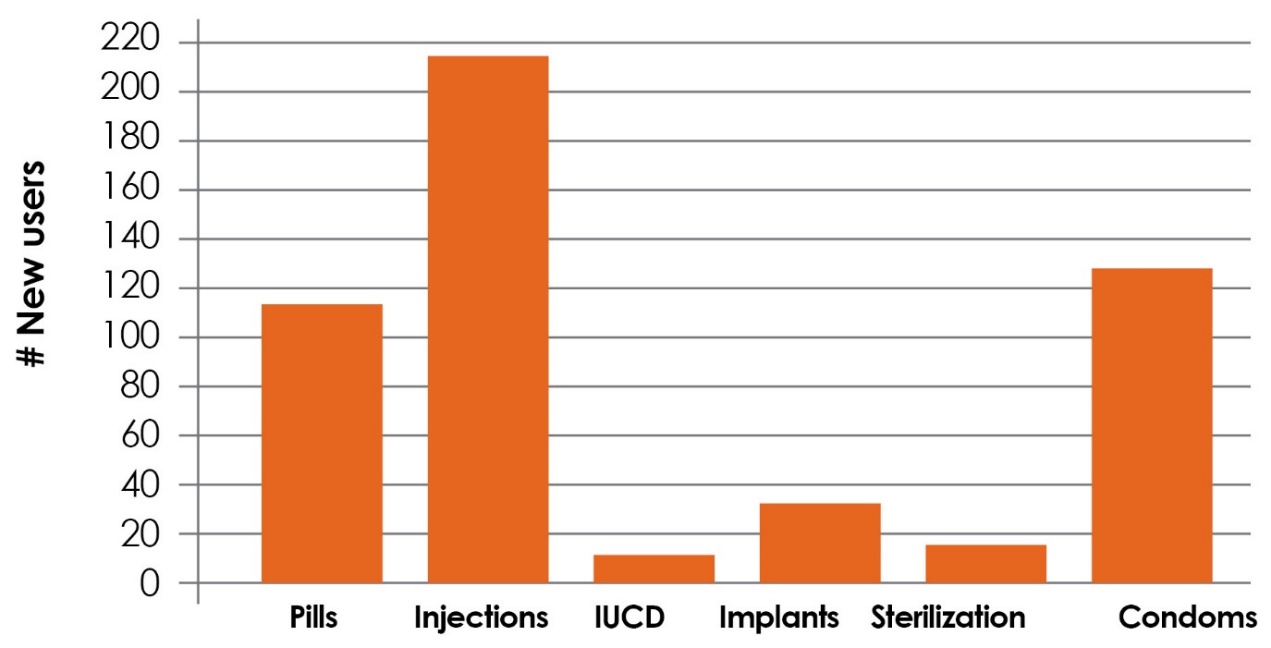 What does the graph above tell you about the family planning (FP) method mix for new users at the Kateria City Clinic? ____________________________________________________________________________________________________________________________________________________________________________________________________________________________________________________________________________________________________________________________________________________________________________________________________                                                                                                                                                                                                                                                                                                                                          Figure 1. New family planning (FP) users at the Kateria City Clinic, January–March, 2010, by FP methodWhat does the graph above tell you about the family planning (FP) method mix for new users at the Kateria City Clinic? ____________________________________________________________________________________________________________________________________________________________________________________________________________________________________________________________________________________________________________________________________________________________________________________________________                                                                                                                                                                                                                                                                                                                                          CF2c1The target for Kateria City Clinic for new clients on any FP method for the year 2010 is 1,200 clients. How many new clients would the facility need to have each month if new clients were evenly distributed by month? The target for Kateria City Clinic for new clients on any FP method for the year 2010 is 1,200 clients. How many new clients would the facility need to have each month if new clients were evenly distributed by month? CF2c2If Kateria City Clinic maintains this number of new FP client enrollments for the next three quarters, will they reach their target by the end of the year?1. Yes2. NoCF2dProvide at least one use of the above graph findings at the:Provide at least one use of the above graph findings at the:CF2d1Facility levelFacility levelCF2d11.1.CF2d12.2.CF2d13.3.CF2d2Community levelCommunity levelCF2d21.1.CF2d22.2.CF2d23.3.CF3A survey in the facility catchment area found a total of 500 children (225 boys and 275 girls) under five years old who were malnourished. The total population of children less than five years old was 5,000, and 55 percent were female. A survey in the facility catchment area found a total of 500 children (225 boys and 275 girls) under five years old who were malnourished. The total population of children less than five years old was 5,000, and 55 percent were female. CF3aWhat is the malnutrition rate among boys?What is the malnutrition rate among boys?CF3bWhat is the malnutrition rate among girls?What is the malnutrition rate among girls?CF3cWhat information do you get by disaggregating the data by sex? How does this information help you to plan and improve your service delivery? What information do you get by disaggregating the data by sex? How does this information help you to plan and improve your service delivery? SECTION 4.1: COMPETENCY TO PERFORM RHIS TASKSSECTION 4.1: COMPETENCY TO PERFORM RHIS TASKSThis survey is designed for data managers or staff responsible for preparing the monthly RHIS report in the health facility.We would like you to solve the following problems in compiling data, calculating percentages, plotting data, and interpreting information.This survey is designed for data managers or staff responsible for preparing the monthly RHIS report in the health facility.We would like you to solve the following problems in compiling data, calculating percentages, plotting data, and interpreting information.CS2The coverage for fully immunized children 12–23 months was found to be 60 percent, 50 percent, 30 percent, 40 percent, and 40 percent for the years 2012, 2013, 2014, 2015, and 2016, respectively.CS2aDevelop a trend graph (a line graph) depicting the coverage of fully immunized children 12–23 months, by yearCS2bFigure 1. Number of children who received the first dose of the diphtheria–tetanus–pertussis vaccine (DTP1) in Edo Health District, January–July 2014Interpret the graph above: _____________________________________________________________________________________________________________________________________________________________________________________________________________________________________________________________________________________________________________________________________________________________________________________________________________________________________________________________________________________________________________________________________________________________________                                                                                                                                                                                                                                                                                                                                                                                                                                                                                                            CS2cWhat aspects of the graph stand out? Is there a trend, or an irregularity? If yes or no, explain the reasons for your answer.CS2dProvide at least one use of the above graph findings at the:CS2d1Facility levelCS2d11.CS2d12.CS2d13.CS2d2Community levelCS2d21.CS2d22.CS2d23.CS3A survey in the facility catchment area found 100 children under five years of age who were malnourished. The total population of children younger than five years was 1,000. What is the malnutrition rate?CS4If the malnutrition rate in children younger than two years was 20 percent and the total number of children younger than two years was 500, calculate the number of children who were malnourished.
OBAT_113Survey end time(Use the 24-hour clock system, e.g., 14:30)                                                :